<FACILITY NAME>EMERGENCY OPERATIONS PROGRAM AND PLAN MANUAL<LOGO>INTRODUCTIONThis Emergency Operations Program and Plan (EOP) Template for Skilled Nursing Facilities is provided by the California Association of Health Facilities (CAHF). It was initially developed in 2015 with funding from the Los Angeles County Department of Health Services Emergency Medical Services Agency (Hospital Preparedness Program Grant #H‐705703) . It was revised in 2017 with funding from the California Department of Public Health Emergency Operations Program (Grant #15-10756) to incorporate new federal emergency preparedness regulations for Medicare/Medicaid certified providers released in 2016.  It is offered as a base template from which a skilled nursing facility (SNF) can build a comprehensive EOP, and incorporates various positive practices in addition to regulatory requirements. Other facility types such as Intermediate Care Facilities for Individuals with Intellectual Disabilities, may find this template useful with some additional customization to reflect their unique populations, operations, and regulatory differences. CAHF wishes to thank Sorensen, Wilder and Associates (SWA) and Fire and Life Safety, Inc. (FLS) for allowing the adaptation and inclusion of their proprietary materials related to Armed Intruder/Active Shooter and Lockdown policies and procedures, and Jocelyn Montgomery for her assistance with this template revision.1.2. INSTRUCTIONS FOR USEThis template is incomplete until it is reviewed, filled out and modified by the user.  Your Emergency Operations Program and Plan must address the specific nature of your facility’s geographical risks, unique population, organizational structure, community capabilities, and federal, state, and local regulatory requirements.  For that reason, several areas within this EOP Template require insertion of facility-specific information. Also important to note is although some sections appear complete, they may need significant customization from the user so that they accurately describe your facility’s specific policies. For example, this template utilizes the Nursing Home Incident Command System (NHICS) as an organizational concept. Facilities that are not using Incident Command as a standardized system of response will need to replace our references to NHICS with their own system for succession planning and staff assignments.  We recommend that each facility consult with its governing body and legal counsel regarding the appropriateness and completeness of language included in its final EOP and review (and revise if necessary) the document on an annual basis, as required by these CMS regulations.The template is provided in Microsoft Word format so it can be easily modified. Here are some key items to address within the template: Sections highlighted in yellow require inserting facility -specific information. Some sections require the insertion of documents such as the Facility Site Map, Disaster Meal Menus, Emergency Agreements, Vendor List, etc. Add any additional information that is appropriate to your facility. Not all potential hazards are addressed in this template. Users will need to add policies and procedures for hazards that are prominently identified in their risk analysis but not addressed in this template.Review Appendix A: Acronyms and update as needed, e.g., to add facility specific acronyms.  Once completed and approved, ensure signature pages are signed and dated at least annually. Instructions for updating Table of Contents page numbers are at the end of this document.This template may be used for free and modified by long term care facilities whether or not they are CAHF members. It may not be sold or incorporated into proprietary products without specific permission from CAHF and the California Department of Public Health Emergency Operations Program. 1.3. DISCLAIMERCAHF, the Los Angeles County DHS Emergency Medical Services Agency, the California Department of Public Health Emergency Preparedness Program, and individual authors are not responsible for any errors or omissions contained in the EOP Template for SNFs and assume no responsibility for the misuse or erroneous interpretation of its contents, or the failure to include appropriate information. Under no circumstances does the EOP Template for SNFs contain or constitute legal advice in any form; nor does it make any assurance or representation that the information contained here will be determined to constitute compliance with any local, state or federal law or regulation. 1.4. ORGANIZATIONAL REVIEW AND APPROVAL LOGThis document is <Insert name of facility>’s Emergency Operations Program and Plan (EOP) and states our understanding of how we will prepare for, manage and conduct actions under emergency conditions. It will be reviewed and updated as  necessary and at least on an annual basis.   This EOP has been reviewed and approved by our organization’s leadership. Approved By: 	 	  	Signature  		    	______________________________________ 	Printed Name/Title  		    	______________________________________ 	Date  Reviewed/Revised:   	 	 	 	________________________________Date  	Signature Reviewed/Revised:   	 		 	________________________________Date  	Signature Reviewed/Revised:   	 		 	________________________________Date  	Signature Reviewed/Revised:   	 		 	________________________________Date  	 	SignatureACTIVATIONFollow these steps if you recognize a potential or actual emergency that may threaten or impact: The health and safety of occupants (including residents, staff, and visitors)The care center’s ability to provide care, or the physical environment or propertyFACILITY SITE MAP WITH EMERGENCY SHUT-OFF LOCATIONS<Insert floorplan and/or site map with equipment, shut offs and other critical response information that might be urgently needed in an emergency>This document describes the Emergency Operations Program and Plan (EOP) for <INSERT FACILITY NAME>. Our facility’s EOP uses an “all-hazards” approach for emergency planning and response. This includes several elements:An integrated approach to emergency preparedness planning with a focus on essential capabilities/capacities for effective response to a wide range of emergencies and disastersAn Emergency Operations Plan based on a risk assessment that addresses the array of hazards that this facility may facePolicies and procedures with strategies that reflect our population’s unique needs and vulnerabilitiesCollaboration with local, state and federal response partnersCoordination with other health facilitiesA detailed communication planContinuity of operations strategies for response and recoveryTraining that applies to all members of program administration and staff in all departments and non-staff members who perform work at the site including clinical providers, technicians, contractors, students, volunteers, and ancillary staffAnnual testing of the plan with the goal of identifying areas for further planningThis document states our organization’s understanding of how we will manage and conduct actions under emergency conditions. It is customized to our facility and incorporates the response strategies of our community. It is updated as needed, reviewed at least annually, and approved by our organization’s leadership (see Review Log, pg 3). The purpose of our EOP is to describe our all‐hazards approach to emergency management, and by so doing, support the following incident objectives: Maintain a safe and secure environment for residents, staff and visitors Sustain our organization’s functional integrity, including our essential services and business functions (continuity of operations)Coordinate with the community’s emergency response systemRISK ASSESSMENTComprehensive emergency management includes four phases:  preparedness, mitigation, response and recovery.  A critical component of the preparedness phase is assessing risks and vulnerabilities, and a common tool used for this purpose is the Hazard Vulnerability Assessment (HVA). For this reason, our facility has completed an HVA that is reviewed annually. During this process we have considered both internal and external hazards that could result in:Care-related emergenciesEquipment and power failuresInterruptions in communicationLoss of a portion or all of a facilityInterruptions in the normal supply of essentials resourcesAdditionally, we have consulted with the local response authorities to ensure we are aware of all hazards specific to our community.3.1. HAZARD VULNERABILITY ASSESSMENT (HVA) For our initial Hazard Vulnerability Assessment, we completed the following six‐step process: Established the participants in the HVA process. We involved knowledgeable stakeholders in the HVA process. The community‐wide HVA, typically conducted by the local office of emergency management, was also used to identify threats external to our facility. Identified the hazards. This step consisted of identifying all of the hazards that could significantly impact operations, the care of residents, or unusual service needs. Internal hazards (e.g., failure of HVAC) and external hazards (e.g., earthquake) were considered.  Assessed the hazard‐associated “risk” (probability and consequence). Risk is the product of probability and consequence. Each identified hazard was assessed according to its probability and impact (consequences).  Ranked the hazards by magnitude of risk. This step involved sorting the risks into categories: either high risk, moderate risk, or low risk.  This judgement included information from emergency management officials aware of community vulnerabilities, such as flood zone information, seismic risk, etc.Analyzed the vulnerability of “mission‐critical” systems to each hazard. This step assessed vulnerabilities relative to human impact, property and facility impact, and operational impact.  Prioritized the vulnerabilities and implemented risk intervention activities (mitigation) as appropriate. Generally, our vulnerabilities are ranked by the following priorities: Life safety threat (injury/illness, death, short and long term health risk) Disruption of facility operations Business system failure Loss of customer/community trust and/or goodwill Property and/or environment damage Liability and/or legal/regulatory exposureOur most recent Hazard Vulnerability Assessment can be found in Appendix N. to see when it was last updated, check the Review Log (pg 3) in the foreword of this Plan.Risk Mitigation Mitigation is defined as activities taken to reduce the impacts from hazards. Mitigation planning establishes short and long‐term actions to eliminate hazards or to reduce the impact of those hazards if they cannot be eliminated. Based on the results of the HVA, the mitigation strategies we consider include, but are not limited to, the following: The use of appropriate building construction standards. Relocation, retrofitting or removal of structures at risk. Segregation of the hazard from that which is to be protected. Provision of protective systems or equipment. Establishing hazard warning and communications procedures. Redundancy or duplication of critical systems, equipment, information, operations, or materials.Top Five Risks Our HVA process has determined that the top five risks facing our facility include those listed below:  _______________________________________________________________________________________________________________________________________________________________________________________________________________________________________________________________________________________________________________________________________________________________________________________3.2. RESIDENT PROFILEIn our facility, all residents are at risk during emergencies due to their unique health needs. To ensure that we design procedures that will support these needs, we have completed a resident profile that identifies the common services our facility provides.Number of residents we are licensed to provide care for: (enter number of beds) _____. Our average daily census: (enter a range) _____.  We serve residents with the following common diseases, conditions, physical and cognitive disabilities, or combinations of conditions that require complex medical care and management. RESIDENT PROFILE (continued)3.3. CONTINUITY OF OPERATIONSAuthorities and Leadership Our facility’s Staff Organization Chart on the following page (Section 3.3b.) outlines the general chain‐of‐command and principal roles of facility administrators and senior management staff during normal operations. Everyday decision‐making at the organizational level is typically conducted with deliberate, time‐consuming methods such as scheduled committee meetings, executive deliberations, and board meetings. This approach may not be feasible in an emergency and so, as a concept of operations, this facility utilizes a modified version of the Incident Command System called the Nursing Home Incident Command System (NHICS) (see Appendix P).The <fill in position and/or name> has legal authority for the day-to-day operations of this facility and emergency response. In their absence, we have identified the following person(s) who is qualified and authorized to act as the legally responsible representative for our facility.Alternate legally authorized representative:  __< Insert their name>______________________Other qualified person(s) to trained to assume Incident Commander position during emergency response:1. ___<Insert their names>______________________________________________________2. __________________________________________________________________________In addition, the following staff are trained to assume key leadership roles during an activation of our emergency response:___<Insert their names>____________________________________________________________________________________________________________________________________________________________________________________________________________________________________________________________________________________________________________________________________________________3.3b. STAFF ORGANIZATION CHART<insert organization chart of staff assignments/pre-defined roles, showing hierarchy of authority/succession plan>3.4. ACTIVATION OF THE EOPWhenever an emergency has the potential to impact the safety and well‐being of residents, staff or visitors and/or significantly disrupt our ability to provide resident care, the EOP will be activated by a senior staff on duty who will act as the Incident Commander (IC). The IC has the authority to make staff assignments and initiate specific procedures as warranted by the threat or onset of an emergency. Any of trained and qualified staff can step into this role if necessary, but it will default to one of the individuals or positions listed above if they are present at the time of the activation. The selection of who will be IC may not follow the hierarchy of our organizational chart. In some situations, the skills of a senior staff member may be critically needed in Operations, and they so they would not be able to assume over-all command. For example, in the case of an incident that results in injuries on an evening shift, the nursing supervisor may be the senior staff present but will be needed to oversee the operation of resident care. The incident leadership in this case would fall to the next qualified staff on the organizational chart. Succession planning for key leadership roles in an emergency moves from the top down on this chart. Advance Notice vs. No Notice Incidents In some cases, our facility may receive advance notice or warning of an eminent event such as severe weather. We will respond by taking protective actions to ensure the safety and wellbeing of our residents, staff and visitors. We may also elect to activate our EOP to support our preparatory actions. In other cases, we may have no notice prior to an emergency. The element of surprise can significantly add to the stress of dealing with a sudden onset emergency, but practicing emergency response via drills and exercises has significantly improved our performance during the emergency. Once an incident is recognized that may require activation of the EOP, the person who first recognizes the incident will immediately notify their supervisor or the senior manager on site. 3.5. EMERGENCY STAFFING STRATEGIESEmployee Preparedness It is the policy of this facility to ensure that we have adequate staffing during emergencies. Our employees are expected to report to their work site and provide services related to emergency response and recovery operations in addition to their normally assigned duties if requested to do so. Supervisors, co‐workers, and residents share an expectation that medical services will proceed uninterrupted and that any medical needs generated by the incident impact will be addressed. Preparedness planning in this facility is recognized as a shared responsibility between nursing home leadership and staff. All staff are expected to have a current “family disaster plan” so that they can fulfil their work obligations knowing that their families are well prepared and safe. Staff are encouraged to visit www.ready.gov/make‐a‐plan and www.redcross.org/prepare/location/homefamily/plan for guidance and templates for personal disaster plans. Staff Recall This facility’s staff will be called in, and/or availability may be requested by a predesignated staff person as detailed in Appendix R – Staff Recall and Survey. The individuals contacted may be asked to report for duty immediately or be scheduled for future shifts during the emergency as determined by the IC. The location of a detailed emergency contact list for staff is contained in Appendix R.  Emergency Employee Call‐ins  All staff in regular and temporary or contracted positions (appropriate with their role) should contact their immediate supervisor or manager if they are unable to report to duty as scheduled due to an emergency. All approved Paid Time Off (PTO) days during an event may be cancelled. Employees should be available to report for duty if it is safe and feasible to do so. Employees may be assigned to Team A or Team B and should report to duty as follows: Team A will report to the facility as scheduled once the EOP is activated and travel is safe. Team A will remain at the facility for the duration of the disaster event and its effects until relieved by Team B. Team B members are expected to report to duty to their department or labor pool to relieve Team A as directed by IC. Employees who do not provide direct patient care and whose departmental functions can be halted until the emergency is over may be designated as either Team A or Team B and deployed to a labor pool. Those employees will report directly to <enter designated area for employees to enter facility> for assignment. Team A and Team B will be encouraged to bring the following to the facility: Staff identification Medications/personal items Money: cash and change for vending Flashlight with extra batteries Critical personal phone numbers Battery‐operated cell phone charger Staff Responsibility Team A and B employees will be deployed and rotated, as deemed appropriate by the IC, during the duration of the disaster; work in various assigned shifts; and/or provide non-routine but necessary duties that they are cross trained to perform. Team A and B employees will report as scheduled until an “All Clear” is called and normal operations are resumed.  Staff Support Reasonable sleeping and showering areas will be assigned to off‐duty staff who are asked to stay or unable to return home. To the extent that the facility’s needs permit, space may be provided for families of working staff during the disaster. Childcare may be available if family caregivers are not available. Families should bring snacks, drinks, linens, personal items and children’s activities whenever possible. Food will be provided in the cafeteria from a limited menu to on-duty staff. Food for residents will be the priority, but if possible food will also be provided to families on the premises.Use of Volunteers It is the policy of our facility to maximize our staff availability and utilize approved staffing registries if we are unable to cover our staffing needs during an emergency. If this strategy fails to meet our needs, our facility may request additional staff through the <enter local entity that assists with emergency resource requests>. Through the emergency management protocols of our local area, we may integrate State and/or federally designated health care professionals to address surge needs during an emergency. We may also utilize emergent volunteers for non‐resident care if necessary. Before utilizing any volunteers however, we follow the steps outlined below if at all possible: Set up systems for: Receiving volunteers Processing and registering volunteers Issuing assignments and providing briefing on tasks and responsibilities Credentialing as indicated by task assignments (if feasible) Badging for site access and function as indicated On‐site training (as appropriate) and equipping as indicated for both safety and job efficacy Assign key staff to supervise the volunteers closely Reassignment as tasks are completed Demobilizing and out‐processing (return badges, receive feedback from volunteers, address medical and psychological issues and arrange after‐care, obtain contact information for any surveillance or medical follow‐up, and thank volunteers for their service) 3.6. RESOURCE MANAGEMENT Resource management is critical to maintaining safe and effective care of residents and staff. Emergencies can easily lead to unusual resource challenges like the disruptions to supply deliveries (see the P&P for Subsistence Needs).Our facility has a robust supply of emergency equipment and materials (see Shelter in Place P&P, Disaster Supply Inventory Appendix E and Disaster Meal Menus Appendix G). We have a system for shelf‐life management that includes rotation through usual stock, and established agreements with a variety of vendors for our re‐supply and recovery needs (see Vendor List - Appendix F and Emergency Agreements - Appendix J).3.7. RELOCATION SITES AND ALTERNATIVE CARE SITES UNDER 1135 WAIVERSRelocation SitesAs part of our all hazard preparedness, this facility coordinates with our local response authorities and other health facilities to arrange for care at alternate locations should evacuation become necessary. These arrangements also address the receipt of residents, when feasible, from other facilities unable to continue their operations (see Evacuation P&P and Emergency Admits P&P). Our facility has also arranged to utilize the following location to conduct essential business functions at an alternative location when necessary:<__Insert alternate business functions location____________________________________>1135 Waivers (Federally Declared Disasters)In the event of a major disaster involving an 1135 Waiver, this facility will coordinate with and follow instructions from the local response authorities, State Survey Agency, and Federal authorities regarding alternate care sites, or other provisions applicable under that Waiver.3.8. DEMOBILIZATION AND TRANSITION TO RECOVERY Demobilization involves the release of resources used to respond to the incident. As the response phase transitions to the recovery phase, increasing numbers of resources will be demobilized, until the transition is complete (see the Return to Facility Form in Appendix L). A goal of our EOP is respond to emergencies in a way that allows for a return to normal operations as soon as possible. 3.9. COORDINATION WITH LOCAL RESPONSE AUTHORITIES We recognize that most emergencies experienced by our facility will involve other response partners. Our facility has established relationships with the local response authorities and is familiar with local community’s plans relevant to our coordinated role in emergency response.In California, the coordination of various public health and medical functions is accomplished at the local operational area (county), the mutual aid region, and the state level. Within the operational area, coordination for both public and private entities is handled by the Medical and Health Operational Area Coordinator (MHOAC). In our county, <Enter appropriate RESPONSE agency information> functions as the lead county agency for medical-health emergency response coordination. In addition, the <Enter state SURVEY agency local office info> has the authority and responsibility for the licensing and certification of health facilities and oversight of resident health and safety during a disruption to their normal operations. In the case of a facility-specific incident requiring evacuation and/or a widespread event involving multiple sites of impact, we will contact <Enter appropriate RESPONSE agency> . This will ensure we are coordinating with our community response partners for resource requesting, situational awareness, and information sharing within the medical and health coordination network and the local emergency operations center.<Insert the name of the web based or other coordinated information system used in your county if your facility participates> is a tool that is used by our facility to communicate with the <Insert county RESPONSE agency >. Through this system, our facility responds to bed polls, reports facility status, and receives or gives other information (see Facility System Status Report - Appendix S). 3.10. TRAINING AND TESTINGEducation and training, including drills and exercises, are utilized in this facility to achieve proficiency during emergency response and ensure the effectiveness of our EOP.  In compliance with state and federal regulations, our facility conducts initial training on the EOP during the orientation of new staff, and annually to all staff, individuals providing services under contract, and volunteers consistent with their role in the response. Fire drills are done quarterly and a disaster drill is held every six months under varied conditions for each individual shift of facility personnel. A written report of drills and exercises is maintained and corrective actions are taken as indicated. The actual evacuation of residents to safe areas during a drill is optional. Additionally, our facility participates in a Table Top and a Full-Scale Community Exercise if available, annually. If a Full-Scale Community Exercise is not available or feasible, we will document this and conduct a facility-based exercise instead to test specific aspects of our EOP and identify areas for improvement. Both exercises will follow a formal exercise plan with objectives and a scenario designed to meet those objectives. An After Action Report (AAR) is completed following these exercises with identified areas for improvement, and a plan for the improvement activities to be completed in a specific time frame (see After Action Report/Improvement Plan - Appendix B). Documentation of these exercises includes sign-in sheets and is available for review <Enter location of documentation or state upon request>. If our facility experiences an actual emergency event that results in an activation of our EOP, this may suffice for one of these exercises, and an AAR will be completed in a timely manner following the event.TABLE OF CONTENTS4.1 ACTIVE SHOOTER/ARMED INTRUDER	254.2. BOMB THREAT	284.3. EARTHQUAKE	294.4. EMERGENCY ADMITS	334.5. EVACUATION AND RESIDENT/STAFF TRACKING	354.6. EXTREME WEATHER - HEAT OR COLD	424.7. FIRE EMERGENCY – INTERNAL and EXTERNAL	444.8. FLOOD	514.9. HAZARDOUS MATERIALS	524.10. INFECTIOUS DISEASE	534.11. LOCK DOWN	544.12. MEDICAL DOCUMENTATION	574.13. MISSING RESIDENT	594.14. POWER OUTAGE	614.15. SHELTER IN PLACE	644.16. SUBSISTENCE NEEDS	674.17. ADDITIONAL P&PS for unique hazards	72It is the policy of this facility to protect our residents, staff and others who may be in our facility from harm during emergency events. To accomplish this, we have developed procedures for specific hazards which build on the cross-cutting strategies in our continuity of operations plan. While we may not have not identified an “Active Shooter” event as a high probability risk, because of the growing number of Active Shooter events over the past several years, we believe it is important for the staff, volunteers and contracted employees of this facility to be trained on how to minimize their risk and their residents risk of injury should this unlikely event occur. Early and immediate recognition of an Active Shooter/Armed Intruder event is imperative to increase the survivability chances of staff and patients/residents.Active Shooter as defined by the US Department of Homeland Security “…is an individual actively engaged in killing or attempting to kill people in a conﬁned and populated area; in most cases, active shooters use ﬁrearms(s) and there is no pattern or method to their selection of victims.”An Active Shooter, as defined, does not have a selected, specific victim and is looking to create the most amount of causality as possible.  Another consideration of concern is the Armed Intruder.  An Armed Intruder, not intending to create mass casualties, may have a specific target victim and an agenda to complete the act of violence toward that victim.  Once that target is engaged by the Armed Intruder and the agenda realized, the act of violence brought on by an armed intruder may stop.  Emergency response by staff should treat an Active Shooter and Armed Intruder event as ‘one in the same’ because an Armed Intruder event can transform into an Active Shooter event rapidly and without warning.NOTE: If the facility is alerted that an armed suspect is in the area but they are not in the facility refer to the LOCKDOWN Policy and Procedure and initiate a full lockdown of the facility or as directed by Law Enforcement.(Due to urgent nature of this hazard, implementation of NHICS may not be feasible)IMMEDIATE RESPONSE:Because of the emergent nature of an Active Shooter Event, staff should immediately carry out this procedure without waiting for instructions from the Incident Commander or their supervisor. The first person to become aware of this threat should initiate the response by announcing the code and dialing 911 if it is safe to do so.CODE <Enter your facility’s code word> or “ARMED INTRUDER” is announced overhead with the last known location of the shooter/intruder as soon as the event is recognized. Begin Resident Safety Protocol or Personal Safety Protocol depending on the location and actions of the Active Shooter/Armed Intruder.RESIDENT SAFETY PROTOCOL:If the active shooter is distant from your location:Evacuate:  If opportunity allows you to safely direct and move patients/residents. The order of evacuation is:Ambulatory patients/residentsPatients/residents with assistive devicesPatients/residents in wheelchairsBedridden patients/residentsHide:  If unable to evacuate patients/residents because of the active shooter’s location, hide them.Barricade:  If you can hide the resident, barricade their position utilizing door locks, furniture, etc. to prevent the active shooter from breaching their position.If providing Resident Safety Protocols and the active shooter approaches, transition to Personal Safety Protocols.PERSONAL SAFETY PROTOCOL:If the active shooter is close to your location, remember the FOUR OUTS:GET OUT: Evacuate, if opportunity allows you to safely leave the facility.HIDE OUT: If unable to evacuate because of the active shooter’s position hideKEEP OUT:  If you are hiding, barricade your position by utilizing door locks, furniture, etc. to prevent the active shooter from breaching your positionTAKE OUT:  As a LAST resort, prepare to fight the active shooter by utilizing weapons of opportunity, surprise, diversion and committed actionsContact 911: Anyone at any time can call 911 when it is safe to do so. Provide the 911 dispatcher with as much relevant information as possible:Facility name and locationYour nameNature of the eventDescription of the shooter (if known)Type of weapon(s)Persons injured: number and extentWhen Law Enforcement arrives, follow the officer’s directives. In addition:Empty your handsKeep hands up and fingers spreadDo not scream or yell at arriving officersDo not run directly at officers and/or avoid quick movements or grab onto themFollow Law Enforcement instructionsProvide information to officers The event will be deemed ‘All Clear’ after law enforcement authorities have concluded emergency operations and declared the situation ’safe’.  If hiding/barricaded, wait for Law Enforcement to provide an “All Clear” before leaving your position.When the event becomes static, notify the on-call Administrator if after hours.Activate the Incident Command System to manage the event and follow all instructions from Law Enforcement regarding preservation of the crime scene.Account for all staff, visitors and residents.RECOVERY:Rapid assessment of residents, staff and visitors to identify possible ill effects suffered during the incident.Care and treatment of residents, staff and visitors as indicated by the assessment including psychological first aid if needed.Restoration of normal services including the unlocking of all exits and gates per normal operations.Coordination with law enforcement and other emergency response authorities as appropriate for follow-up actions.Notification of resident representatives and the State Survey Agency to report the incident.*Adapted with permission from proprietary materials from Sorenson, Wilder and Associates (SWA) and Fire and Life Safety Inc (FLS). It is the policy of this facility to protect our residents, staff and others who may be in our facility from harm during emergency events. To accomplish this, we have developed procedures for specific hazards which build on the cross-cutting strategies in our continuity of operations plan. This facility will act to protect all resident, staff and visitors from harm in the event of a bomb threat through the immediate activation of the following actions:(Due to urgent nature of this hazard, implementation of NHICS may not be feasible)INITIAL RESPONSE: See Rapid Response Guide – Bomb Threat and Evacuation P&P (if applicable).IMMEDIATE RESPONSE:Incident Commander and Planning Chief:Once the initial threat has been resolved, cooperate with law enforcement officials to provide information and preserve evidence.Provide law enforcement with a copy of the call details if the threat was made by phone  (see FBI Bomb Threat Worksheet - Appendix C).Activate the communication plan and brief staff, residents and families on situation as soon as possible.Communicate with local emergency response officials and State Survey agency to give info on the status of the facility.Operations Chief:Assess residents, staff and visitors for potential impacts from the incident and provide care as indicated by the assessment findings. Offer reassurance and psychological first aid if needed.RECOVERY:With approval of local response authorities and state survey agency resume normal operations. If there were evacuations, Initiate the repatriation of all evacuated residents.Notify residents, staff, visitors, and families/representatives and external stakeholders of the return to normal operations.Resume clinical care, therapy and activities per pre-incident plan of care for specific residents.Continue to assess residents for adverse impacts from the incident.It is the policy of this facility to protect our residents, staff and others who may be in our facility from harm during emergency events. To accomplish this, we have developed procedures for specific hazards which build on the cross-cutting strategies in our continuity of operations plan. In the event of a significant earthquake, this facility is prepared to maintain essential care and services for a minimum of <Insert duration of time that you are prepared to maintain services. 72 hours is recommended at a minimum> and protect residents from harm through the following actions.INITIAL RESPONSE: See Rapid Response Guide – Earthquake.IMMEDIATE RESPONSE: Incident Commander and Planning Chief:Activate the facility Command Center and NHICS positions as indicated based on assessment of the situation.Appoint a Safety Officer if required.Activate search teams if needed; integrate efforts with local public safety personnel.Communicate with local emergency operations center, response officials, and State Survey agency to give info on the status of the facility and impact on internal infrastructure and services.Gather external situational status (weather, impact to roads, utilities, scope of damage, evacuation routes) and infrastructure status through local officials and other channels for reliable information.Activate the communication plan and brief staff, residents and families on situation as soon as possible.As indicated by initial assessment of the situation, activate Power Outage, Subsistence, Evacuation and/or Shelter in Place P&P.Safety Officer:Identify safety hazards and mitigation strategies based on nursing home assessment; (See Incident Action Plan (IAP) – Appendix M, and Facility Systems Status Report - Appendix S). Consider implementing Lock Down P&P.Ensure that unsafe areas are restricted by signage or barrier tape, or by posting staff to monitor entry points.Notify the Incident Commander and Operations Section Chief of any internal or external areas that are unsafe for occupancy or use.Initiate requests for external inspection of the building integrity if damage is evident.Operations Chief:Initiate response-specific resident care plans:Activate triage and treatment areas and teamsAssess and treat injuries to current residents, visitors, and staffConduct a census of residents, identifying those who are appropriate for discharge or who need transfer to acute care.Activate the fatality management procedures if there are causalities (see Handling of Remains - Appendix O). Assess damage to facility infrastructure, including:Status of all utilitiesAbility to sustain operations with current impact on infrastructure and utilitiesActivate utility contingency plansActivate Disaster Menus and dietary services if power failureActivate Memorandums of Understanding as needed for generator and fuel support, water and sewage services, and medical gas deliveries Safety status of external sites including, exterior shelter sites, all buildings on campus, parking structures, fences and gates, external lighting, roadways, and sidewalks (see Facility Systems Status Report  - Appendix S).Initiate or arrangement for repairs if feasible.Logistics Chief:Inspect all onsite supplies and equipment for inventory and for damage and necessary repairs.Obtain supplies, equipment, medications, food, and water to sustain operations.Assess all onsite communications equipment for operational status; activate contingency plans as neededAssess the status of information technology systems; initiate repairs and downtime procedures if necessary.Coordinate the transportation services (ambulance, air medical services, and other transportation) with the Operations to ensure safe resident relocation, if necessary. (See Evacuation P&P)Finance/Admin Chief:Monitor staff and volunteer usage, track time. If needed, screen volunteers.Document all costs, including claims and insurance reports, lost revenue, and expanded services, and provide report to IC.<Insert additional actions that are specific to your facility as needed>RECOVERY:With approval of local response authorities and state survey agency resume normal operations. If there were evacuations, Initiate the repatriation of all evacuated residents.Notify residents, staff, visitors, and families/representatives and external stakeholders of the return to normal operations.Resume clinical care, therapy and activities per pre-incident plan of care for specific residents.Continue to assess residents for adverse impacts from the incident.Complete repairs, cleaning and dietary and housekeeping resupply activities.Work with insurance, funding agencies, local, state, and federal emergency management to begin reimbursement procedures for resident billing and cost expenditures related to the event.It is the policy of this facility to protect our residents, staff and others who may be in our facility from harm during emergency events. To accomplish this, we have developed procedures for specific hazards which build on the cross-cutting strategies in our continuity of operations plan. As part of the coordinated response system in our community, this facility has entered into arrangements with other health facilities which are reciprocal (see Evacuation Policy and Procedure). If we are not impacted by an event and it is feasible to do so, we are prepared to receive residents from evacuated facilities with whom we have made these arrangements. If patient movement is being coordinated by local response authorities, we will consider accepting residents from other facilities, if feasible. When receiving residents from a disaster stricken area or a single-facility evacuation, the following procedures will be followed to ensure our facility is ready to provide safe care. Incident Commander and Planning Chief:Activate the facility Command Center and NHICS positions as indicated based on assessment of the situation.Communicate with the sending facility (if possible), the State Survey agency, and local emergency responders, as appropriate.  Assess available bed capacity and respond to polls via <Enter method that local response agency uses to identify vacancies for resident placement >from the agency coordinating patient movement. When deciding how many residents we can safely accommodate we consider the following:Vacant bedsPossible space conversions. Suggested area is 45 sq. ft. per person (5ft x 9ft space) Adequate power supply and outlets, and lighting.Necessary emergency and routine supplies If needed contact the State Survey agency to obtain permission to increase capacity and/or place residents in areas not previously approved for resident care such as the dining room.Operations Chief:Set up a site for processing incoming residents. Clear the hallways and entry. Prepare a triage area/admit area.Assess all residents for transfer trauma, etc. and keep records of vital signs. If there are injured residents – notify 911 for transfer to acute care. Do a temporary status admit on residents and set up temporary charts unless the decision is made to formally admit them. In this case follow routine admissions process.Keep an intake log of residents and an inventory of any medications, equipment or other possessions that arrived with them (see Emergency Admits: Master Tracking Form – Appendix I).Assist relocated residents to be as comfortable as possible.Obtain doctor’s orders as needed, and contact pharmacy and other vendors for necessary supplies. Provide continuous observation and immediate aid if necessary. NHICS 254: Master Emergency Admit Tracking Form (Appendix I) Forms Requested from the Sending Facility May Include:Resident Evacuation Tracking Form (Appendix L) or the alternative NHICS 260,A Face Sheet (See Evacuation Forms - Appendix L), Medical Treatment Orders, Medication Record, Advance Directive, and/or Other patient identification documents (ex., resident’s representative and physician contact info).Logistics Chief:Prior to arrival of individuals, assess staffing and call in additional employees (see Staff Recall and Survey - Appendix R) to ensure a safe staffing ratio. Confer with Operations to identify needed emergency and routine supplies (see Appendix F – Vendor List, and Appendix E - Disaster Supply Inventory). Finance/Admin Chief:Monitor staff and volunteer usage, track overtime. If needed, screen volunteers including sending facility staff if providing direct care to residents.Document all costs, including claims and insurance reports, lost revenue, and expanded services, and provide report to IC.RECOVERY:Coordinate with sending facility, local response authorities, and the State Survey agency to return residents to their home facility in a planned and orderly way. Assess all residents prior to their departure and prepare care records to send with residents as appropriate to ensure continuity of care.It is the policy of this facility to pre‐plan for all anticipated hazards with a goal to minimize the stress and danger to our residents, staff and visitors. Recent research indicates there are increased risks of mortality and morbidity related to the evacuation of people who are elderly and/or suffer from chronic health conditions. For this reason, sheltering in place will always be our first response choice if it is feasible. When sheltering in place would put our residents at greater risk than evacuation, or when given a mandatory order to do so by appropriate authorities, the IC will activate this Evacuation P&P.  The following terms are important to understanding how we evacuate our facility. There are two types of evacuation: emergent which unfolds in minutes to hours, and urgent/planned which unfolds in hours to days.Partial evacuation which can be horizontal - moving residents, staff and visitors to a safe area on the same floor or vertical - moving residents, staff and visitors either up or down stairs to a safe area within the facility. A partial evacuation can also involve moving some residents out of the facility to relocation sites while others remain to shelter in place.Complete evacuation involves moving all residents, staff and visitors to a pre‐designated area outside of the building, and if needed to relocations sites. Relocation involves moving residents to an alternate facility (also called a receiving facility) offsite. The staging area is the last place to move residents before leaving the building. Residents may be sent to a staging area based on level of acuity or as part of the transport loading process.Transportation and Relocation SitesAgreements for transporting residents to evacuation sites have been made with the following transportation companies. Our facility also maintains agreements with at least <Enter number> evacuation sites for relocation. See table below for contact information. In the event of a wide scale event resulting in evacuation of multiple sites in the area, transportation resources and relocation sites will be coordinated with the local response authorities. (See Communication Plan and Coordination with Local Response Authorities).Triage Residents Based on Unique NeedsBased on the unique needs of our residents including mobility status, cognitive abilities, and health conditions, our SNF community has developed evacuation logistics as part of our plan.Residents who have high acuity and/or unstable conditions: will be transferred by ambulance and will be transported as soon as possible to minimize transfer trauma (See Evacuation Forms  - Appendix L). Residents who are independent in ambulation: may be evacuated first unless there are extenuating circumstances. They should load first on vehicles where there are multiple rows of seats and move to the back of the vehicle. They may be accompanied by a designated staff member. If safe and appropriate, families may be offered an opportunity to take their family member home for care during the anticipated period of disruption to services. Residents who require assistance with ambulation: will be accompanied by designated staff member. If safe and appropriate, families may be offered an opportunity to take their family member home for care during the anticipated period of disruption to services. This may include residents with assistive devices. Residents who are non‐ambulatory: will be transferred by designated staff members via wheelchair vans or ambulance. This may include residents in wheelchairs or those who are bedridden. Residents with equipment/prosthetics: essential equipment/prosthetics will accompany residents and should be securely stored in the designated mode of transportation. Resident Care InformationDuring an evacuation, all residents will wear an emergency wristband with their full name and date of birth and the facility’s name and contact info. Additional information regarding their care requirements will be sent to the intake facility, including:diagnosis, allergies, code status, physician’s name and contact info, and the next of kin or responsible party (see Resident Face Sheet in Evacuation Forms - Appendix L), a current medication administration record, a photo identification if possible. Confidentiality of this information will be protected through the following means:<insert information on how this will be done such as in a sealed envelope or folder>Medications Each resident will be evacuated with a supply of medications if available. If medications require refrigeration, a cooler will be sent if available to keep medications cool. Evacuation Supplies Water, snacks, sanitation supplies, and emergency equipment such as flashlights, cell phones, and first aid kits may be sent with staff accompanying residents in all non‐ambulance vehicles. Amounts will be sufficient to meet the basic health and safety needs of the vehicle passengers for a minimum of 4 hours. Resident and Staff Tracking  A log reflecting the transfer of residents will be maintained (see Master Resident Evacuation Tracking Log in Evacuation Forms - Appendix L) or a comparable documentation system. A log reflecting the location destination of on-duty staff will also be completed as soon as possible during the event. Designated nursing staff assigned to the Operations Branch will be responsible for ensuring this log is filled out, and to ensure all residents have been evacuated. The IC will assign staff to document the location of on-duty staff.Important Safety Information Monitor residents during transportation for change of condition.  The incident causing the evacuation – flood, fire, hazardous materials release – may continue to pose dangers to residents and staff being evacuated. Some conditions may pose significant risks to evacuated residents, such as smoke. This should inform evacuation route planning. Keeping emergency lights activated may increase visibility that is poor (due to rain, nighttime, or smoke). INITIAL RESPONSE: See Rapid Response Guide – Evacuation.Phase One Evacuation - On Alert of Possible Evacuation(Note – in an emergent evacuation when residents are in immediate danger, the IC direct all available staff to move residents out of the building to safety as soon as possible) Incident Commander and Planning Chief:Confer with local response authorities and the State Survey Agency. Determine whether partial or complete evacuation is advisable. Work with Operations and local authorities to determine order of resident departures. Some details to consider include but are not limited to:Available relocation sites and road conditionsAvailable types of transportationResident acuity and special needs that must be accommodated at the relocations site. Obtain information on weather or other conditions that might impact residents during transport. Inform Operations so they can dress residents appropriately.Delegate the duty to notify authorities, families, suppliers and corporate representatives to the Public Information officer or appropriate staff. Make logistical arrangements with relocation sites. Some details to determine include but are not limited to:Will staff accompany their residents and be temporarily reassigned to work at relocation site?What supplies and equipment will we send? (e.g. mattresses?)Will this be considered a temporary relocation or a formal discharge and admission?If a temporary relocation, who will work with funding and oversight agencies for reimbursement and record submission of resident care?Operations Chief:Assess residents for adverse impacts related to the incident and notify physician of changes in residents’ conditions.Reassure residents and family if they are in communication. Try to minimize stress.Obtain physician orders as needed, prepare supplies, and documentation for transport. Begin triage of residents to determine transport needs and order of resident departure.Plan staff assignments for accompanying residents as instructed by IC.Logistics Chief:Arrange for staffing (See Staff Recall and Survey Appendix R), transportation and critical equipment transport including bedding for relocation site if needed. Assist with preparation of medical information and critical supplies that will be sent.Work with Finance Admin to ensure preservation and accessibility to medical records.Finance/Admin Chief:Track costs, screen volunteers, record keep for staff time and other expenditures.Arrange for relocation site for critical business operations if needed. Assist Logistics with preservation and accessibility of medical records.IMMEDIATE RESPONSE: Phase Two Evacuation - Decision Made to EvacuateIncident Commander and Planning Chief: Work with local response authorities and the State Survey agency to finalize arrangements for relocation of residents, Determine plan for staffing including numbers, schedules and assignments.Manage critical communications with families, external stakeholders and media (See Communication Plan).Communicate with receiving facilities to ensure safe arrival of residents and staff if sent to accompany residents to relocation site. Operations Chief: Ensure critical care information and medications accompany residents.Oversee the loading and movement of residents to relocation sites in a safe and orderly fashion, fill out tracking logs for residents and on-duty staff.Prepare the physical plant for shut down (See Emergency Shutdown - Appendix K).Logistics Chief:Provide communication devices to staff on non-ambulance transport for use during evacuation to contact entities providing assistance.Ensure water, sanitary supplies, flashlights and other emergency equipment are on board all non-ambulance transport vehicles that are carrying residents.Prepare medical records and other critical data for preservation and accessibility (See Medical Records Documentation P&P)Finance/Admin Chief:Oversee the implementation of mutual aid agreements, emergency vendor agreements and the execution of business continuity protocols as indicated. If instructed by IC, prepare to set up business operations at identified relocation site.Monitor all costs, including claims and insurance reports, lost revenue, and expanded services, and provide report to Command Staff.<Add additional actions for your specific facility response as needed>EXTENDED RESPONSE:Inform the State Survey Agency and other response authorities if any change in resident or facility status occurs. Assign staff to monitor relocated residents through regular communication with receiving facilities. Ensure staff, volunteers, residents and families or representatives are briefed on the status of the situation.Determine whether it is safe to return (See Return to Facility Appendix L –).  Notify the State Survey Agency and other response authorities to obtain permission to return residents to facility. Notify family, vendors, ombudsman, and other appropriate contacts of situation and plan for return. RECOVERY:Obtain repairs and/or cleaning of facility as needed.Discard all food and other supplies that may have been damaged or expired during the incident.Resupply as needed to ensure the facility is “resident – ready”.Arrange for inspections from local and state authorities as instructed by State Survey agency.Coordinate return of residents with local authorities and vendors.Assess all residents for “transfer trauma” for a minimum of three days following return.Notify families, staff, and other appropriate entities of repopulation.Resume normal operations.It is the policy of this facility to protect our residents, staff and others who may be in our facility from harm during emergency events. To accomplish this, we have developed procedures for specific hazards which build on the cross-cutting strategies in our continuity of operations plan. The priority of this facility to minimize the stress our residents could experience from extreme temperatures related to weather events. To mitigate this risk, we rigorously maintain our systems of heating, ventilation and air conditioning and generator. (See Subsistence Needs – Alternative Sources of Energy P&Ps). In the event of a disruption to these systems during extreme weather we will initiate the following actions:INITIAL RESPONSE: See Rapid Response Guides: Extreme Weather – Cold/Heat, Power Outage, and Evacuation P&Ps.IMMEDIATE RESPONSE:Incident Commander and Planning Chief:Monitor and obtain updates on weather conditions, structural integrity, and nursing home conditions. Assign as staff to regularly check internal temperatures in resident areas.Contact utility company for restoration of power and/or vendors for needed equipment such as heaters or coolers.Monitor the situation in coordination with local response authorities. If indicated by conditions, initiate the Evacuation P&P, either partial to ensure safety of impacted residents, or full if situation is severe and anticipated to be prolonged. Communicate with local emergency management and state survey agency regarding nursing home situation status, critical issues, and resource requests.Inform staff, residents, and families/representatives of the situation and provide updates as needed.If indicated, assign staff to secure the nursing home and implement limited visitation policy.Operations Chief:Assess residents frequently for comfort and any change of condition.Identify residents whose fragile condition may require transfer and inform IC.Ensure continuation of resident care and essential services.Distribute appropriate comfort equipment throughout the nursing home (e.g., portable fans and blankets), as needed.Provide increase hydration and implement cooling or warming measures as indicated.If unable to maintain safe temperatures in all resident areas, gather residents into the <Enter location(s) here, e.g. Dining Room>  where temperatures are able to be maintained within an acceptable range.Logistics Chief:Support Operations with equipment and supplies as needed.If instructed by IC, obtain additional equipment such as portable coolers for use during emergency.Finance/Admin Chief:Monitor all costs, including claims and insurance reports, lost revenue, and expanded services, and provide report to Command Staff.RECOVERY:Complete all repairs and restoration activities.Notify residents, families/representative, local response authorities and the State Survey agency of the return to normal operations.Continue to assess residents for adverse impacts from the incident.Document all costs, including claims and insurance reports, lost revenue, and expanded services, and provide report to Command Staff.Work with insurance, funding agencies, local, state, and federal emergency management to begin reimbursement procedures for resident billing and cost expenditures related to the event.Assess any damage to facility infrastructure, including:Status of all utilitiesAbility to sustain operations with current impact on infrastructure and utilitiesActivate utility contingency plansActivate arrangements as needed for generator and fuel supportIt is the policy of this facility to protect our residents, staff and others who may be in our facility from harm during emergency events. To accomplish this, we have developed procedures for specific hazards which build on the cross-cutting strategies in our continuity of operations plan. This facility has a designated procedure for fires and explosions that shall be followed if such an emergency arises. Staff receives training at least annually on fire procedures (R.A.C.E.) and the use of fire extinguishers (see Site Map in Section 1: Rapid Response Instructions for location of all fire suppression equipment and emergency shut offs). We are prepared to minimize risk of harm to residents, staff and visitors related to internal fires by implementing the following actions:(Due to urgent nature of this hazard, implementation of NHICS may not be feasible)INITIAL RESPONSE: See Rapid Response Guide – Internal Fire.<Insert facility-specific actions to Fire>If not already completed under Rapid Response: If anyone is in immediate danger, rescue them while protecting your safety and that of your co‐workers.  Alert resident and staff members by announcing over a loudspeaker; pull the fire alarm. Call 9‐1‐1 immediately to report a fire.  Include the following information: Name of facility Address and nearest cross street Location of fire (floor, room #, etc.) What is burning (electrical, kitchen, trash, etc.) Activate facility’s EOP and appoint an IC, if warranted. Contain the fire if possible without undue risk to personal safety.  Shut off air flow, including gas lines, as much as possible, since oxygen feeds fires and distributes smoke. Close all fire doors and shut off fans, ventilation systems, and air conditioning/hearing systems. Use available fire extinguishers if the fire is small and this can be done safely. (See Emergency Shutdown Appendix K). Oxygen supply lines (whether portable or central) may lead to combustion in the presence of sparks or fire. If possible, quickly re‐locate oxygen‐dependent residents away from fire danger.  Utilize smoke doors to evacuate residents from the impacted area. Use this method when residents are in danger of smoke exposure In a large-scale fire, the IC will activate the Evacuation P&PBrief staff on the incident, check‐in on their well‐being and assignments. Initiate emergency staffing strategies as the situation changes (see Staff Recall and Survey Appendix R).Communicate with State Survey Agency as the situation allows. The “All‐Clear” will be communicated after the crisis is over and the Fire Department has deemed that re‐entry safe (see Return to Facility in Evacuation Forms - Appendix L). INTERMEDIATE RESPONSE: (The following actions apply if evacuation was NOT initiated in the Initial Response due to the rapid containment of the fire and fire authorities have given the “All Clear” to continue occupancy.)Incident Commander and Planning Chief:Ensure all staff members and residents are accounted for and safeAppoint a Safety Officer to assess for impacts to the physical environment or infrastructure that could pose risks to residents, staff or visitors.Supervise emergency operations (restoration, fire control, chart removal, etc.).Upon arrival of the Fire Department, establish contact with the officer in charge and relay all relevant information regarding the situation or designate someone to do so.Coordinate all emergency operations with the Fire Department.Continuously remind all staff to remain calm and in control so as to not upset the residents. Gather data on damage and projected impact on continuity of operations (see Facility Status Report - Appendix S).Communicate with local emergency operations center, response officials, and State Survey agency to give info on the status of the facility and impact on internal infrastructure and services.Activate the communication plan and brief staff, residents and families on situation as soon as possible.Safety Officer:Assess damage and projected impact on continuity of operations (see Facility Status Report - Appendix S).Assess air quality impact due to smoke and advise Operations if there is a potential risk to residents.Determine the need for Personal Protective Equipment for staff involved in the clean-up tasks due to ash and smoke.Operations Chief:Initiate response-specific resident care plans:Activate triage and treatment areas and teamsAssess and treat injuries to current residents, visitors, and staffConduct a census of residents, identifying those who are appropriate for discharge or who need transfer to acute care if needed.Continue routine care with frequent assessment of residents to ensure they are not suffering adverse effects from the incident. Assess damage to facility infrastructure, including:Smoke damage/air quality issuesStatus of all utilitiesAbility to return to normal operations with current impact on infrastructureLogistics Chief:Support Operations with equipment and supplies as needed to clean up impacted relocate residents to areas that are not impacted by the fire or smoke. Initiate emergency staffing procedure if needed.Finance/Admin Chief:Monitor staff and volunteer usage, track time. If needed, screen volunteers.Document all costs, including claims and insurance reports, lost revenue, and expanded services, and provide report to IC.RECOVERY:Complete all repairs and restoration activities.Notify response authorities, the State Survey agency, residents and families/representatives of the return to normal operations.Continue to assess residents for adverse impacts from the incident.Document all costs, including claims and insurance reports, lost revenue, and expanded services, and provide report to Command Staff.It is the policy of this facility to protect our residents, staff and others who may be in our facility from harm during emergency events. To accomplish this, we have developed procedures for specific hazards which build on the cross-cutting strategies in our continuity of operations plan. We have mitigated our risks from fires that are external to our facility through maintaining a defensible space, and utilizing fire-resistant landscaping and building materials whenever possible. If an external fire threatens our facility we will protect the safety of our residents, staff and visitors by closely monitoring the evolving situation and communicating with local response authorities, in case there is a need to evacuate. If the external fire is far away and poses no burn threat to the facility, but air quality is poor, we use the following information to guide our response actions.  Air Quality Index (AQI) An air quality index (AQI) is a number used by government agencies to communicate to the public how polluted the air currently is or how polluted it is forecast to become. As the AQI increases, an increasingly large percentage of the population is likely to experience increasingly severe adverse health effects.  Monitor the “AirNow” website, at https://www.airnow.gov/.  This resource is a multi-agency web site run by EPA that reports air quality using the AQI.  The table below outlines the AQI index meanings and related concerns.Visibility IndexIn meteorology, visibility is a measure of the distance at which an object or light can be clearly discerned.  The below visibility index is an easy way for the general public to assess risk of smoke from wildfires or other air quality concerns.   When using the visibility index to determine smoke concentrations, it is important to face away from the sun, determine the limit of your visibility range by looking for targets at known distances (miles). The visible range is the point at which even high-contrast objects (e.g., a dark forested mountain viewed against the sky at noon) totally disappear.INITIAL RESPONSE: See Rapid Response Guide – External (Wildfire).IMMEDIATE RESPONSE: <Insert additional facility-specific procedures as indicated by your risk assessment>Incident Commander and Planning Chief:Monitor the situation in coordination with local response authorities.Notify State Survey agency of status.Determine if air quality issues are the priority threat and initiate strategies to reduce in-door pollution and protect sensitive residents and staff from harm.Anticipate the need for evacuation if there is a risk of the fire reaching the surrounding area and activate the Evacuation P&P.Operations Chief:Assess residents frequently for comfort and any change of condition.Discourage outside activities during smoke event.Identify residents whose respiratory condition may require transfer due to air quality and inform IC.Ensure continuation of resident care and essential services.Maintain measures to reduce indoor smoke pollution:Windows closedAC to recirculateLimited activities that could contribute to indoor air pollution such as vacuuming.Logistics Chief:Acquire equipment such as air scrubbers if needed and instructed to do so by IC.Initiate Emergency Staffing Strategy if staffing levels are impacted by the emergency.Ensure supply deliveries are on schedule. If disruptions occur due to road closures or other impacts, initiate the Subsistence Needs P&P.Finance/Admin Chief:Monitor staff and volunteer usage, track time. If needed, screen volunteers.Document all costs, including claims and insurance reports, lost revenue, and expanded services, and provide report to IC.RECOVERY:Complete all repairs and restoration activities.Notify external partners and stakeholders of the operational status, including the return to normal operations.Continue to assess residents for adverse impacts from the incident.Document all costs, including claims and insurance reports, lost revenue, and expanded services, and provide report to Command Staff.Work with insurance, funding agencies, local, state, and federal emergency management to begin reimbursement procedures for resident billing and cost expenditures related to the event.Document all costs, including claims and insurance reports, lost revenue, and expanded services, and provide report to Command Staff.Work with insurance, funding agencies, local, state, and federal emergency management to begin reimbursement procedures for resident billing and cost expenditures related to the event.It is the policy of this facility to protect our residents, staff and others who may be in our facility from harm during emergency events. To accomplish this, we have developed procedures for specific hazards which build on the cross-cutting strategies in our continuity of operations plan. We have taken steps to mitigate of risk of localized flooding through aggressive maintenance of drainage systems around our facility and the integrity of pipes and plumbing. We have taken proactive measures to minimize potential damage to critical systems such as backup power, and supply storage through placement in areas least likely to flood. Should we be faced with a significant flood threat from external conditions we will protect our residents, staff and visitors through the following actions:INITIAL RESPONSE: See Rapid Response Guide – Flood.IMMEDIATE RESPONSE: <Insert facility-specific procedures as indicated by your risk assessment>Depending on the flood situation, which will be monitored through coordination with local response authorities, the Incident Commander may initiate the Evacuation or Shelter in Place P&Ps. RECOVERY:Complete all repairs and restoration activities.Notify external partners and stakeholders of the operational status, including the return to normal operations.Continue to assess residents for adverse impacts from the incident.Document all costs, including claims and insurance reports, lost revenue, and expanded services, and provide report to Command Staff.Work with insurance, funding agencies, local, state, and federal emergency management to begin reimbursement procedures for resident billing and cost expenditures related to the event.It is the policy of this facility to protect our residents, staff and others who may be in our facility from harm during emergency events. To accomplish this, we have developed procedures for specific hazards which build on the cross-cutting strategies in our continuity of operations plan. This facility minimizes the risk of an internal “HazMat” incident through rigorous staff training on the proper storage and use of hazardous materials. If we are threatened by an internal or external HazMat event, we will protect our residents, staff, and visitors by implementing the following actions:INITIAL RESPONSE: See Rapid Response Guide – Hazardous Materials and Sewage P&P if applicable.IMMEDIATE RESPONSE: <Insert facility-specific procedures as indicated by your risk assessment threat for the type of hazmat material>Depending on the situation, which will be monitored through coordination with local response authorities, the Incident Commander may initiate the Evacuation or Shelter in Place P&Ps. RECOVERY:Complete all repairs and restoration activities.Notify external partners and stakeholders of the operational status, including the return to normal operations.Continue to assess residents for adverse impacts from the incident.Document all costs, including claims and insurance reports, lost revenue, and expanded services, and provide report to Command Staff.Work with insurance, funding agencies, local, state, and federal emergency management to begin reimbursement procedures for resident billing and cost expenditures related to the event.It is the policy of this facility to protect our residents, staff and others who may be in our facility from harm during emergency events. To accomplish this, we have developed procedures for specific hazards which build on the cross-cutting strategies in our continuity of operations plan. This facility has extensive Infection Prevention policies and procedures that direct our response to the threat of infectious disease outbreaks. If the community is impacted by a threat of an epidemic, we will activate our EOP and be guided by the following P&Ps in addition to our infection prevention/outbreak management procedures:INITIAL RESPONSE: See Rapid Response Guide – Infectious Disease.IMMEDIATE RESPONSE: <Insert facility-specific procedures as indicated by your risk assessment>Depending on the situation which will be monitored through coordination with local public health authorities, the IC may initiate the Shelter in Place P&P and the Emergency Staffing Strategy. Additional actions to our Infection Prevention/Outbreak Management P&PS will be taken as advised by the local and state public health departments and may include:Closing to new admissions.Urgent prophylaxis and vaccination of all staff and residents.Limited visitation.Screening of staff, contracted entities, volunteers and visitors for signs of illness.Personal protective equipment for staff.Activation of the Subsistence P&P if disruptions to supply chain occur.RECOVERY:Complete all resupply and restoration activities.Notify local response authorities, the State Survey agency, residents, families/representatives and other stakeholders of the operational status, including the return to normal operations.Continue to assess residents for adverse impacts from the outbreak.Document all costs, including claims and insurance reports, lost revenue, and expanded services, and provide report to Command Staff.Work with insurance, funding agencies, local, state, and federal emergency management to begin reimbursement procedures for resident billing and cost expenditures related to the event.It is the policy of this facility to protect our residents, staff and others who may be in our facility from harm during emergency events. To accomplish this, we have developed procedures for specific hazards which build on the cross-cutting strategies in our continuity of operations plan. The ability to lockdown the facility in the case of an emergency which threatens the safety of residents, staff and visitors and/or facility operations is of paramount importance. Lockdown is the process by which the facility is secured and staff and visitors are channeled to specific entry/exit points. The priority in a Lockdown is to protect the safety of the residents, staff, contracted employees and any visitors that may be in the building.Exit lockdown is for the purpose of preventing individuals from leaving due to an existing hazard outside, whether it is a civil disturbance, or the need to screen those leaving due to a missing resident. Entry lockdown is for the purpose of preserving the facility’s ability to operate and respond to a possible emergency event such as a power outage, or keeping unauthorized individuals from entering the facility. Full lockdown means no one can leave or enter the facility. This procedure may be employed during risk of exposure to a hazardous substance, especially an airborne contaminate. Depending on the event, entry and/or exit may be permitted with staff/security screening or decontamination procedures in place.When a threat necessitating Lockdown has been identified, this facility will comply with all directives from law enforcement. In the absence of these instructions, the Incident Commander will conduct the response and make staff assignments.  (Due to the urgent nature of this hazard implementation of NHICS may not be feasible)All staff, volunteers and contracted employees are trained regarding this facility’s Lockdown Policy and Procedure.“LOCKDOWN” <Insert facility-specific code and/or procedures if they are different > is announced overhead with the instructions of Entry, Exit or Full Lockdown as soon the Incident Commander activates this procedure.Contact 911: Anyone at any time can call 911 when it is safe to do so. Provide the 911 dispatcher with as much relevant information as possible:Facility name and locationYour nameNature of the eventDescription of the threat (NOTE: if armed intruder is involved, see Armed Intruder P&P for specific response actions to this threat).Persons injured: number and extentSpecific tasks and duties that may be assigned to staff members during a Lockdown Event.Incident Commander and Planning Chief:Instruct staff members, patients/residents and visitors of the nature and type of lockdown and to remain in the facility during an Exit or Full Lockdown. Activate EOP.Assign a law enforcement/emergency service liaisonInstruct staff to close blinds and drapes, close interior doors and lock exterior windows and move patients/residents away from windows and doors.Safety OfficerReport and respond to event location within or on the physical facility site and take actions as directed by IC.Lock all exterior doors and assign personnel to control ingress and egress in and out of the facility per the Lockdown requirements.If applicable and able to do such, close and secure roadways into the facility per lockdown requirements.Report to the Incident Command Post.Management Staff of All DepartmentsContact department employees due in to advise of lockdown event.Instruct staff members to close interior doors, lock exterior windows, close blinds and drapes and move residents away from doors and windows. Direct staff members to take census of residents, visitors and staff within the department.Staff Members of All DepartmentsFollow Department Manager directives.Ensure residents and visitors follow lockdown requirements as announced.Remain calm as not to upset residents.When Law Enforcement arrives, follow the officer’s directives:Empty your handsKeep hands up and fingers spreadDo not scream or yell at arriving officersDo not run directly at officers and/or avoid quick movements or grab onto themFollow Law Enforcement instructionsProvide information to officers ALL CLEAR - Wait for Law Enforcement or other response authorities to provide an “All Clear” before leaving your position. The event will be deemed ‘All Clear’ after response authorities have concluded emergency operations and declared the situation ’safe’.  If Law Enforcement or other response authorities are not involved, the determination of “All Clear” will be made by the Incident CommanderRECOVERY:Once the threat has been resolved, recovery activities will include:Assessment of residents, staff and visitors to identify possible ill effects suffered during the incident.Care and treatment of residents, staff and visitors as indicated by the assessment including psychological first aid if needed.Restoration of normal services including the unlocking of all exits and gates per normal operations.Coordination with law enforcement and other emergency response authorities as appropriate for follow-up actions.Notification of resident representatives and the State Survey Agency to report the incident.It is the policy of this facility to preserve resident information, protect the confidentiality of that information, and secure and maintain availability of medical records during an emergency. This is accomplished in compliance with all state and federal laws including the release of resident information as allowed under 45 CFR 164.510(b)(1)(ii) (see also Communication Plan and Evacuation P&P).< Insert facility-specific procedure for securing and preserving accessibility to clinical records during emergencies>It the policy of this facility to protect the safety of our residents through early assessment of their risk for exit seeking behaviors. Once identified we take steps to mitigate that risk through and individualized care plan and good communication between staff, visitors and families regarding supervision needs. If despite these efforts a potential missing resident is identified the following actions will be implemented immediately:INITIAL RESPONSE: See Rapid Response Guide – Missing Resident.IMMEDIATE RESPONSE:Incident Commander and Planning Chief:In coordination with the Operations Section Chief, ensure completion of search procedure to ascertain whether or not the resident is actually missing. Assign staff to double check resident’s medical record for explanation such as discharge or family leave. If no explanation in the record, continue the floor-to-floor, room-by-room and campus search.Coordinate all search results and provide information to law enforcement on arrivalProvide all staff involved in search with basic information about missing residentActivate the Lockdown procedures.Notify law enforcement and provide details of the incident and provide them with the missing resident information including:Height, weight, hair color, etc.Any available photosDistinguishing featuresClothing worn, articles carriedMedical equipment in use, etc.Provide law enforcement with surveillance camera footage, facility maps, blueprints, master keys, card access, search grids, and other data as requestedNotify the resident’s representative, the nursing home Chief Executive Officer, State Survey agency, and other appropriate officials of situation status and continue to brief them as the situation evolves.Operations Chief:Ensure continuation of resident care and essential services.Ensure the safety of residents, staff, and visitors during the closure of entry and exit points; coordinate with law enforcement as needed.Once missing resident is found, immediately assess for injuries or other harm that might have been sustained during the incident.Initiate medical exam in the facility or transfer to the ER for further assessment and treatment.Logistics Chief:If the campus lockdown continues, consider the impact on scheduled deliveries and pickups.Notify operators of planned deliveries or pickups of the need to postpone or reschedule.Finance/Admin Chief:Monitor staff and volunteer usage, track time. If needed, screen volunteers to help with search.Document all costs, including claims, lost revenue, and expanded services and provide report to IC.<Insert additional facility-specific actions as needed>RECOVERY:Develop information for release to the media with law enforcement. Ensure the resident’s representative is briefed on the status of the lost resident and is aware of the situation prior to the release of any information to media.Report final status to local response authorities and the State Survey Agency.Initiate a post incident review to determine if the plan of care and/or operating systems need to be modified based on this event.It is the policy of this facility to protect our residents, staff and others who may be in our facility from harm during emergency events. To accomplish this, we have developed procedures for specific hazards which build on the cross-cutting strategies in our continuity of operations plan. facility from harm during emergency events. Our facility is prepared to safely manage resident care through effective and efficient nursing home operations during the loss of power in this facility. To mitigate the impact of a power outage we have contacted our electrical power provider and requested to be on the priority level for restoration should a major power outage occur in our community. We also have a rigorously maintained generator (See Subsistence – Alternate sources of Power P&P). Should a power outage occur in our facility, we will initiate the following actions:INITIAL RESPONSE: See Rapid Response Guide –Power Outage and Severe Weather Heat or Cold if applicable.IMMEDIATE RESPONSE: Incident Commander and Planning Chief:Monitor emergency progress and obtain situational awareness through communication with local response authorities and the municipal power supplier to determine potential duration of power outage. Based on this projection:Determine whether Shelter in Place or evacuation (partial or full) is advisable. Consider a partial evacuation of high risk residents such as those who are on life supportive treatments.Be proactive in identifying current generator fuel needs and procuring additional supplies. Obtain assessment of staffing, equipment, and supply needs and the overall impact from the ongoing utility outage on resident care, staff, and the nursing home operations. Communicate with local response the authority and State Survey agency regarding nursing home status, critical issues, and resource requests.Inform staff, residents, and families/representatives of situation and provide regular updates.In the event of a generator failure immediately implement our P&P for Loss of Fire/Life Safety Systems.Safety Officer:Evaluate safety of residents, staff and visitors in relationship to power outage impact on physical plant. Assess the function of security devices, emergency lights, fire alarm and suppression systems.Work with Logistics to distribute appropriate emergency equipment such as flashlights.In coordination with Operations Section Chief, secure the nursing home and implement limited visitation policy.If indicated by the situation initiate Lock Down P&POperations Chief:Assess residents for risk, and prioritize care and resources, as appropriate.Report need for additional staffing to assist with care and supervision of residents.Ensure all critical resident care equipment plugs are connected to emergency outlets.Determine battery life on essential care equipment and notify IC.Set up portable oxygen as needed.Identify residents whose fragile condition may require transfer and inform IC.Ensure continuation of resident care and essential services.If resident call light system is down initiate frequent checks and provide <Enter specific devices such as bells if used in facility during call light outage> Provide reassurance to residents and visitors.Provide increase hydration and implement cooling or warming measures as indicated.Consider temporarily gathering residents in an area where lighting and temperatures can be maintained within an acceptable range. <Insert specific area in the facility if identified>Ensure generator is functioning properly.Initiate Disaster Menus if power outage impacts meal time (see Appendix G).Logistics Chief:Support Operations with equipment and supplies, including printed “downtime” forms as needed for resident care documentation during outage.Initiate emergency staffing strategy if appropriate (See Staff Recall Survey - Appendix R)Check communications, IT and report status to IC.Begin back up of essential records as directed by Command staff.Preserve power supplies by making sure all non-critical power needs are suspended.Obtain back up batteries for critical equipment from emergency supply or report needs to IC. Finance/Admin Chief:Monitor all costs, including claims and insurance reports, lost revenue, and expanded services, and provide report to Command Staff.RECOVERY:Complete all repairs and restoration activities.Notify external partners and stakeholders of the operational status, including the return to normal operations.Continue to assess residents for adverse impacts from the incident.Document all costs, including claims and insurance reports, lost revenue, and expanded services, and provide report to Command Staff.Work with insurance, funding agencies, local, state, and federal emergency management to begin reimbursement procedures for resident billing and cost expenditures related to the event.It is the policy of this facility to protect our residents, staff and others who may be in our facility from harm during emergency events. To accomplish this, we have developed procedures for specific hazards which build on the cross-cutting strategies in our continuity of operations plan. The decision to shelter in place will be based on the best interests of the residents and whenever possible, the advice of local response authorities. It is the policy of this facility to shelter in place as a preferred method over facility evacuation due to the stress to residents associated with evacuation to another facility or alternate care site. For this reason, we have mitigated our risks of impact from the most likely hazards we face through staff training, structural assessment, emergency supplies and redundant communication systems.If the threat is fast moving (e.g., an emergent wildfire), the decision to shelter in place may need to be made rapidly, without the opportunity to consult with local fire, law, or county emergency management officials. In this case the decision would be made by the Incident Commander. Situations that may warrant shelter in place include:  Severe weather that limits access to the facilityHazardous materials incidentsEarthquakesWildfires <Add additional facility specific hazards identified on risk assessment> INITIAL RESPONSE: See Rapid Response Guide – Shelter in Place, Subsistence P&P, and Power Outage P&P. IMMEDIATE RESPONSE:Incident Commander and Planning Chief:Confer with local authorities and key leadership staff to gain situational awareness of the threat and the facility’s ability to maintain services during the event. Determine whether Shelter in Place is advisable based on this information. If conditions are unstable and the facility is at risk to lose power, consider a partial evacuation of high-risk residents. Assign staff to notify local response authorities, State Survey agency, families/representatives, suppliers and corporate representatives. If indicated by the situation, notify off-duty staff, volunteers, families/representatives and vendors of restricted access to the facility. If indicated by the situation, initiate Lock Down P&P. Monitor emergency progress, structural integrity of the facility and infrastructure systems. Maintain communication with local response authorities to obtain situational awareness including potential water or power outages. Brief staff and residents of the situation.Operations Chief:Continue care and monitoring of residents.Assess residents for change in condition related to the incident.Inventory the supply of medications and other critical medical supplies and notify IC and Logistics of the projected supply duration.Continue support activities such as dietary and housekeeping. Immediately initiate building preparations to mitigate any airborne hazards if that is applicable.Monitor damage due to the incident and initiate repairs if feasible.Logistics Chief:Inventory supplies and critical equipment, project the need for additional resources including staffing (See Disaster Inventory Supplies Appendix E).Ensure the facility’s alternate means of communication equipment is available if needed.Finance/Admin Chief:Track costs, record keep for staff time and assist IC with communication and business concerns. EXTENDED RESPONSE: If Shelter in Place is prolonged, activate supply plan and access emergency supplies (see the Subsistence P&P, the Disaster Supply Inventory - Appendix E, and the Disaster Meal Menus - Appendix G).Obtain briefings and provide updates on the facility’s status to local response officials. Coordinate with local response partners for resource requests as needed.  Notify State Survey agency, families/representatives, suppliers and corporate representatives of facility status. Consider evacuation if conditions indicate a need to vacate the facility.RECOVERY:Advise local response authorities and State Survey agency of the return to normal operations.Notify residents, staff, volunteers and visitors of the “All Clear”.Notify families, suppliers and corporate representatives of return to normal operations.Initiate resupply and repairs as needed.Restore normal business operations. It is the policy of this facility to provide adequate subsistence during emergencies for all residents, on-duty staff, visitors and volunteers if present and unable to leave the premises. If subsistence supplies are inadequate for the duration of the emergency and timely resupply is not feasible, the IC will activate evacuation procedures.Emergency FoodOur facility maintains food supplies suitable for our disaster meal menus. These menus are utilized when there is a disruption of services and/or outside resources are not available through the regular supply chain. Our facility has identified the minimal resources needed to provide food and water service to residents, staff and visitors during a shelter in place of <Enter number> of days.Medication and Medical Supplies:Our routine pharmacy refill schedule enables us to have a minimum of _<Enter number of days of on hand medications>for all residents. In addition, we have arrangements for timely emergency resupply through our pharmaceutical contractor if needed. Should resupply not be feasible, the medications in our E Kit and stock supplies will be utilized if appropriate. If medication supplies are inadequate to meet specific residents’ needs, the IC will activate a partial evacuation of the impacted residents. Staff are trained and expected to bring a supply of personal medications for their use in the event of an emergency. Pharmacy Supplier:___<Insert name>______________________________________________<Insert contact number>_________________________________ Medical Supplies:Our facility has calculated the type and amount of critical medical supplies that would be needed in an emergency. A minimum of a <Enter number>-day inventory of these items is maintained at all times and arrangements are in place with key vendors for emergency resupply when needed.Emergency WaterTo ensure safe water for residents, staff and visitors during a crisis, our facility maintains: An emergency water supply that is suitable and accessible;An emergency water supply consistent with applicable regulatory requirements; andMethods for water treatment when supplies are low.Alternate Sources of EnergyOur facility has developed procedures to ensure that we maintain safe temperatures for residents, sanitary storage of perishable provisions, emergency lighting, fire detection, extinguishing and alarms. These are described in the Power Outage P&P, Extreme Weather P&P, and Loss of Life Safety Systems - Appendix U.We have mitigated the impact of a power outage on these systems through the use of a stand-by generator, battery operated emergency equipment, <Enter appropriate methods for your facility> which complies with all federal, state and local regulations. This generator is located on the <Enter location> of the building.It is a <_Enter type and KW> fueled by <Enter type of fuel> with a tank that holds <Enter number of hours of fuel> hours of fuel.This generator powers the following systems in our facility:< Enter appropriate information i.e. emergency plugs, fire alarms, emergency lights, HVAC>.In the event of a generator failure that cannot be repaired in a timely way, the Incident Commander will determine whether a partial or full evacuation is necessary for resident safety (see Evacuation P&P). Sewage and Waste DisposalOur facility will take all possible measures, including collaboration with local response authorities and utilities, to restore the function of our sewage and waste disposal systems as soon as possible. If restoration of these systems cannot be accomplished in a timely manner, the Incident Commander will activate the Evacuation P&P. While waiting for evacuation of residents, the following emergency waste management procedure may be employed: Our facility has emergency supplies that include heavy duty waste disposal bags (see Disaster Supply Inventory - Appendix E). During a temporary disruption to our sewage system, immediate measures may be taken to minimize the flushing of toilet wastes using bedside commodes, adult briefs, and if possible, Port a Pots for staff. We will utilize these bags to store the wastes that accumulate. Staff trained in infection prevention, wearing personal protective equipment and using specified carts will gather the bags as needed, and transport them for temporary storage in the following designated area <Enter location> which is isolated from traffic, pests, and risk to residents from contamination. Arrangements will be made for safe pick-up and disposal of these wastes in accordance with nationally accepted industry standards as soon as possible.In the event of a disruption to our facility’s fire and life safety systems (e.g. fire alarms, sprinklers, fire door) or a commercial electricity with a concurrent generator failure, we will immediately reduce the risk to resident safety through the following actions:(Also see Power Outage, “Evacuation, and Subsistence Needs P&Ps)<Insert your fire life safety policies and procedures here (e.g. fire watch, battery backup for medical devices, etc.) here or reference where these are located.> <Enter additional P&Ps as indicated by facility’s risk assessment>Our communication plan supports rapid and accurate communication both internally and externally.  This section describes the elements of a basic communication plan incorporated into this EOP which is updated annually and whenever needed due to changes in contact information Relative to internal communications, the facility maintains a contact list of all staff, including telephone numbers and email addresses (if available).  This contact information may be used whenever it is necessary to notify staff of a threat or emergency that may impact or involve them. We have a regular schedule to update staff on critical information related to the emergency (see Staff Recall and Survey - Appendix R for details on the physical location of contact lists).  Additionally, we maintain contact lists for entities providing services under arrangement, residents’ physicians, other in-kind facilities, the Office of the Long-Term Care Ombudsman, and our current volunteers (see Contact Lists – Appendix D, and Vendor List – Appendix F, as well as <Enter additional location of these lists>).Once an incident is recognized that may require activation of the EOP, the person who first recognizes the incident will immediately notify their supervisor or the senior manager on site.  Our internal communication equipment includes: Overhead paging system Hand-held radios Cell phones with texting Message board Public Information Officer Runner Other It is also important to communicate with relevant external partners to:  1) gather information relevant to the incident, and 2) share information regarding the facility’s status, activities and needs.  Our facility will report incidents as required to jurisdictional authorities, e.g., report a fire to the local fire department. We also share relevant situational information with local response authorities and the State Survey agency (see Section 2: Rapid Response Instructions and Section 3: Emergency Operations Plan – Coordination with Local Response Authorities). Our external communication equipment includes: PRIMARY COMMUNICATION:Land lines Cell phones with texting ALTERNATE COMMUNICATION:Hand-held radios Satellite phonesAmateur/Ham radio Internet  Other <Delete equipment not used, and add other modes such as web-based platform and alert networks used in your community>In the event of an emergency, family members/representatives will be notified and briefed on the status of the facility and the condition of their loved one as soon as it is feasible to do so. In case of an emergent situation, where time and conditions do not allow us to communicate with our resident’s families in a timely manner, we may utilize the Ombudsman, the Department of Public Health staff, the American Red Cross “Safe and Well” website, our website, and other methods as available to provide information on our status. We also have provided a phone number to families/representatives where they can call and obtain information on the status and location of their resident. That phone number is <Enter phone number here if one is established. If not delete this sentence>PUBLIC INFORMATION OFFICER (PIO) Our facility has identified a responsible staff person to release information to the public during and after a disaster. Unless otherwise specified, it will be the facility’s Incident Commander (IC).METHOD OF SHARING INFORMATION ABOUT RESIDENTS’ CONDITIONIt is the policy of this facility to release of resident information as allowed under 45 CFR 164.510(b)(1)(ii). This is handled through the PIO and various forms that summarize critical care information (see Evacuation P&P).PROVIDING INFORMATION REGARDING FACILITY NEEDS AND OCCUPANCYThis facility follows the local response protocols when responding to requests for facility status and bed availability. <Insert the name of the web based or other coordinated information system used in your county if your facility participates> is the method used by our facility to communicate with the <Insert lead county agency for medical health response>. Through this system, our facility responds to bed polls, reports facility status, and receives or gives other information (see Section 3: Emergency Operations Plan - Coordination with Local Response Authorities).SHARING INFORMATION ON THE EOP WITH RESIDENTS AND FAMILIESOur facility provides information to all residents and family or representatives regarding our EOP. This is done routinely as part of our admission orientation and periodically during Resident Council and family meetings. The method we use to share this information is <Enter description of the format of this information-sharing and provide a sample in the appendices if written handout>The following checklists are provided for a quick reference during the initial activation of the EOP. They describe the actions that should be taken during the first 2 hours of an incident and are to be used in conjunction with Section 2: Rapid Response Instructions. Detailed policies and procedures for these and other hazards that have been identified through our risk assessment can be found in Section 3: Emergency Operations Program and Plan and Section 4: Policies and Procedures. TABLE OF CONTENTS6.1. RAPID RESPONSE GUIDE: BOMB THREAT	796.2. RAPID RESPONSE GUIDE: EARTHQUAKE  	816.3. RAPID RESPONSE GUIDE: EVACUATION	836.4a.  RAPID RESPONSE GUIDE: EXTREME WEATHER - COLD	856.4b. RAPID RESPONSE GUIDE: EXTREME WEATHER - HEAT  	866.5a. RAPID RESPONSE GUIDE: FIRE - INTERNAL  	876.5b. RAPID RESPONSE GUIDE: FIRE - EXTERNAL 	886.6. RAPID RESPONSE GUIDE: FLOOD	896.7. RAPID RESPONSE GUIDE: HAZARDOUS MATERIAL	906.8. RAPID RESPONSE GUIDE: INFECTIOUS DISEASE	916.9. RAPID RESPONSE GUIDE: MISSING RESIDENT	926.10. RAPID RESPONSE GUIDE: POWER OUTAGE	936.11. RAPID RESPONSE GUIDE: SHELTER IN PLACE	94TABLE OF CONTENTSAPPENDIX A: ACRONYMS	96APPENDIX B: AFTER ACTION REPORT/IMPROVEMENT PLAN	98APPENDIX C: BOMB THREAT WORKSHEET	106APPENDIX D: CONTACT LISTS	108APPENDIX E: DISASTER SUPPLY INVENTORY	110APPENDIX F: DISASTER VENDOR LIST	111APPENDIX G: DISASTER MENUS	114APPENDIX H: DISASTER WATER SUPPLIES	116APPENDIX I: EMERGENCY ADMIT – MASTER TRACKING FORM	119APPENDIX J: EMERGENCY AGREEMENTS	122APPENDIX K: EMERGENCY SHUT DOWN	124APPENDIX L: EVACUATION FORMS	130APPENDIX M: INCIDENT ACTION PLAN QUICK START	143APPENDIX N: HAZARD VULNERABILITY ASSESSMENT FORM	147APPENDIX O: HANDLING OF REMAINS	153APPENDIX P: NURSING HOME INCIDENT COMMAND SYSTEM	155APPENDIX Q: SITE MAP WITH FIRE EXTINGUISHERS	158APPENDIX R: STAFF RECALL SURVEY LOG	160APPENDIX S: FACILITY SYSTEMS STATUS REPORT	161APPENDIX T: LOCAL RESPONSE FORMS	168APPENDIX U: LOSS OF FIRE/LIFE SAFETY SYSTEMS	169<Add additional appendices here >(see instructions on how to update this table in the back of the manual)Include brief synopsis of incident here. Sequence of events:Include detailed sequence of events here, if available.This report is a compilation of information from the different departments and staff who participated in the response to [list incident/exercise/event here]. The information was gathered by [list departments here and various sources of information for the report] The recommendations in this AAR should be viewed with considerable attention to the needs for providing safe care to residents.  Each department should review the recommendations and determine the most appropriate action and time needed for implementation.The issues outlined in this AAR will be addressed in the Improvement Plan and will list corrective actions to complete. This Improvement Plan will serve as a summary of the AAR and as a guide for corrective action over the course of the following year’s training program for staff.Incident Overview:[Insert incident/exercise/event location here]Duration:[Insert incident/exercise /event time]Focus (Check appropriate area(s) below):     Prevention   Response   Recovery   OtherActivity or Scenario (Check appropriate area(s) below):  Fire   Severe Weather   Hazardous Material Release   Bomb Threat   Medical Emergency   Power Outage   Evacuation   Lockdown   Special Event   Exercise/Drill   OtherLocation:[Insert incident/exercise/event location here] Participating Organizations:[Insert organizations here] List strengths here. List Areas of Improvement here.List Recommendations here. Insert Conclusion here. FBI BOMB PROGRAM: BOMB THREAT CALL CHECKLISTExact Wording of the Threat: __________________________________________________________________________________________________________________________________________________________Questions to Ask:When is bomb going to explode?Where is it right now? 	 What does it look like? 	 What kind of bomb is it? 	 What will cause it to explode? 	 Did you place the bomb? 	 Why have you done this? 	 What is your address? 	 What is your name?FBI BOMB PROGRAM: BOMB THREAT CALL CHECKLISTRemarks: __________________________________________________________________________________________________________________________________________________________Report call immediately to: _____________________   Phone Number: __________________STAFF AND VOLUNTEERS<INSERT YOUR MOST RECENT CONTACT LIST HERE OR INDICATE LOCATION WHERE IT CAN BE FOUND><ADD ADDITIONAL CONTACTS AS NEEDED><INSERT YOUR DISASTER MENUS AND FEEDING PROCEDURES HERE OR INDICATE LOCATION OF WHERE THEY CAN BE FOUND>To ensure safe water for residents, staff and visitors during a crisis, our facility maintains:An emergency water supply that is suitable and accessible; An emergency water supply consistent with applicable regulatory requirements; andMethods for water treatment when supplies are low. We maintain a supply of emergency potable water to meet our subsistence needs, however if we needed additional supplies, the follow methods may be used in an emergency to increase water resources.WATER TREATMENT METHODS  (adapted from the Federal Emergency Management Agency)We treat all water of uncertain quality before using it for drinking, food washing or preparation, washing dishes, brushing teeth, or making ice. In addition to having a bad odor and taste, contaminated water can contain microorganisms (germs) that cause diseases such as dysentery, cholera, typhoid or hepatitis. If there is a suspected compromise of the water system (i.e. broken pipes) our facility will shut off the water supply as soon as possible to protect the integrity of supply in internal tanks and pipes. Before treating, let any suspended particles settle to the bottom or strain them through coffee filters or layers of clean cloth.We have the necessary materials in our disaster supplies kit for the chosen water treatment method as described below:There are two water treatment methods. They are as follows:These instructions are for treating water of uncertain quality in an emergency situation, when no other reliable clean water source is available, or we have used all of your stored water.Boiling
Boiling is the safest method of treating water.  In a large pot or kettle, bring water to a rolling boil for 1 full minute, keeping in mind that some water will evaporate. Let the water cool before drinking.Boiled water will taste better if you put oxygen back into it by pouring the water back and forth between two clean containers. This also will improve the taste of stored water.Chlorination
We use household liquid bleach to kill microorganisms. Only regular household liquid bleach DISASTER WATER SUPPLY (CONT)that contains 5.25 to 6.0 percent sodium hypochlorite is used. We do not use scented bleaches, color safe bleaches, or bleaches with added cleaners. Because the potency of bleach diminishes with time, we use bleach from a newly opened or unopened bottle.Add 16 drops (1/8 teaspoon) of bleach per gallon of water, stir, and let stand for 30 minutes. The water should have a slight bleach odor. If it does not, then repeat the dosage and let stand another 15 minutes. If it still does not smell of chlorine, discard it and find another source of water.SAFE SOURCES OF POTABLE WATERMelted ice cubes Water drained from the water heater (if the intake pipes and/or water heater has not been damaged) Liquids from canned goods such as fruit or vegetable juices Water drained from pipes if deemed to be uncontaminatedOther: (i.e.) well water, water storage tanks, bottled water, canned water, etc.For emergency re-supply, we may contact the following entities:SUPPLIERS Municipal Water Company:_________________________________________	_____________________________________Name							Emergency Contact NumberWater Vendor:_________________________________________	_____________________________________Name							Emergency Contact NumberSPECIAL NOTE: RESIDENT HYDRATION DURING EVACUATIONDuring evacuation, bottled water and/or necessary liquid thickeners for those individuals with swallowing restrictions will accompany residents and staff to maintain safe hydration levels. STORAGEManufacturer’s guidelines for water storage method will be followed for water storage tanks, drums, or containers. <If commercial water tanks are not used delete this section>Name of Manufacturer: __________________________________________________________Guidelines for use: ______________________________________________________________DISASTER WATER SUPPLIES (CONT)Location (ie: outside, storage room, etc.): ____________________________________________Surface Preparation (concrete, pallet, etc.): __________________________________________Protection (covered, UV light safe, etc.):  ____________________________________________Additional equipment (pump, spigot, hose):  _________________________________________Facility will follow manufacturer’s guidelines for filling water storage units including: Cleaning prior to filling:  _________________________________________________________Source of water to fill:  __________________________________________________________How to fill:  ___________________________________________________________________Type and amount of preserver: ___________________________________________________Length of time water may be used after adding preserver per manufacturer guidelines: _____________________________________________________________________________How to seal water storage device: _________________________________________________Facility will maintain a routine inspection of the water storage based on manufacturer recommended frequency, which is _____________________________ and will check for cracks in the container, leaks, broken seals, etc. and maintain documentation of these quality checks.Facility will discard any water stored that has become compromised or outdated.DISTRIBUTION OF WATER SUPPLIES TO POINT OF CAREWhen necessary, this facility will use food grade hose and containers to move water supplies to the point of care for residents. A food-grade (FDA approved) drinking water hose will be used to fill water containers from the water storage tank and to distribute water in an emergency.  Water will be transported in food-grade (FDA approved) emergency water containers.  The hose and containers are stored together in this location: __________________________<INSERT COPIES OF AGREEMENTS FOR RELOCATION SITES, EMERGENCY TRANSPORTATION, AND SUPPLIES OR INDICATE THE LOCATION OF THESE DOCUMENTS>There are several instances where deactivation of facility systems may be required during a disaster/crisis. Examples include: Severe weather Earthquake Accidental event (power spike, outage, gas leak, over‐pressurization, etc.) Specific steps need to be taken to ensure safe shutdown of a system. Mechanical equipment that may be shut down includes: Water Natural Gas Electric Heating, Ventilating and Air Conditioning (HVAC) Equipment Boilers Computer Equipment These procedures should only be completed with the approval of the Incident Commander (IC) at the time of the crisis.  Shutdown should only be employed during the most extreme of situations, if time permits call in an expert. Vendors will be notified when their service is shut down by the facility. In addition, all staff members will be notified when services are shut down temporarily.  A site map with the location of shutoffs, emergency exits, in‐facility evacuation routes, fire extinguishers, fire doors is included in Appendix Q: Site Map with Shutoffs, Fire Suppression and Emergency Supply locations; this is in addition to the checklist below which has a physical description of the location of various pieces of operational equipment (i.e., shutoffs, electrical breakers, switches, etc.) EMERGENCY SHUT DOWN (CONT)IMPORTANT PRECAUTIONS These procedures should be tested with key staff prior to being performed during an emergency, to ensure mechanical items are shut down securely and safely. The following precautions must be followed:Never stand in water or any fluids when shutting down equipment. If you see smoke, fire, gas, or electrical voltage near the area, do not attempt a mechanical shutdown. For ease of shutdown, our facility has created a checklist of items to be used while shutting down specific systems.  NOTE: After completion of form, please make THREE copies: ONE for sending facility, ONE for EMS, and ONE for receiving facility. Sending Facility: ________________________________________________________ Receiving Facility: ________________________________________________________ Patient Name: (PRINT) ________________________________________________________ Date of Birth: ____ /____/____		 Gender: 	Male 	Female Transferring Facility Medical Record Number: ________________________________ Triage tag number (if used): __________________ Transport Method: Ambulatory | Wheelchair | Basic Life Support | Advanced Life Support Emergency Contact: _______________________ Telephone #_______________ Notified of Transfer? 	YES 	NO Attending Physician: ____________________ Notified of Transfer:      YES     NO Primary Diagnosis: ________________________________________________________________________________________________________________________________________________________________________________________________________________________________________________________________________ NOTE: After completion of form, please make THREE copies: ONE for sending facility, ONE for EMS, and ONE for receiving facility. Date transferred: ________________ Time of departure: __________________ Time of arrival at receiving facility: __________________ Equipment owned by sending facility accompanying patient during transport: __________________________________________________________________COMMENTS: * MAY BE USUAL NURSING HOME VOLUNTEERS OR APPROVED VOLUNTEERS FROM COMMUNITY<INSERT MAPS OF EVACUATION ROUTES OUT OF BUILDING>AUTHORITY TO CALL FOR RE‐ENTRY Following an emergency evacuation, re‐entry into our facility must be preceded by the approval of appropriate jurisdictional authorities (local, county, state, etc.), including the State Survey agency. The CEO/Chief Administrator or designee notifies appropriate authorities to request approval for re‐entry once it is deemed safe. In addition to local and state authorities, notify personnel and partner agencies regarding return to normal operations, which may include: <Enter name of facility ownership/corporate entity> Police Department Fire Department Emergency Management Agency VendorsInsurance Agent Other relevant agencies that provide clearance Notify residents, Medical Director, all attending physicians, families, and responsible parties of re‐entry. Notify California Long Term Care Ombudsman of re‐entry. Implement a return to normal process that provides for a gradual and safe return to normal operations.  POST EVACUATION RETURN TRANSPORTATION  Following a disaster, transportation resources are likely to be in high demand and may be difficult to find. Drivers may be limited or unavailable and the entire community may be competing for the same resources, including fuel and specialized vehicles for transporting persons who are frail or have disabilities. This demand will likely outpace resources. Prior to an emergency, the local emergency management officials will be made aware of the type of transportation likely to be needed by facility residents so that they can receive the appropriate priority when assistance is needed with transport services. Agreements will be in place with public and private transportation agencies, ambulance services, wheelchair accessible services and other transportation options in the community, including family and volunteers. Return transportation will be arranged by the facility in collaboration with the local EMS and/or emergency management agency. The post‐evacuation return to the facility may need to occur in shifts over days or weeks.  RETURN TO FACILITY (CONT)The CEO/Chief Administrator or his/her designee is responsible for determining the order in which residents are returned to the facility. The NHICS 254: Master Emergency Admit Tracking Form (See Appendix I) or the hosting facility's equivalent forms will be completed and returned with the resident. POST DISASTER PROCEDURES FOR THE FACILITY  The Incident Management Team (IMT) may continue during the recovery phase to determine priorities for resuming operations, including: Physically secure the property. Conduct Damage Assessment for residents and the facility and reporting using NHICS 251: Facility System Status Report (See Appendix S). Protect undamaged property. Close building openings. Remove smoke, water, and debris. Protect equipment against moisture. Restore power and ensure all equipment is functioning properly. Separate damaged repairable property from destroyed property. Keep damaged property on hand until insurance adjuster has visited the property. Report claim to insurance carrier. Take an inventory of damaged goods. (This is usually done with the insurance adjuster). Hazard Vulnerability Assessment and Mitigation  A thorough Hazard Vulnerability Assessment (HVA) is used to help determine what events or incidents may negatively impact its operations. While it is impossible to forecast every potential threat, it is important to identify as many potential threats as possible to adequately anticipate and prepare to manage a crisis or disaster situation. The Hazard Vulnerability Assessment was developed by the American Society of Healthcare Engineering (ASHE) of the American Hospital Association (©2001). The HVA utilizes a rating system for the probability, risk, and preparedness for various hazards and situations.  AssumptionsFor the purpose of this Emergency Operations Plan, it is assumed that the following threats may potentially impact all facilities: Fire/Explosion Flood Bomb Threat Severe Weather Power Failure/Utility Disruption Workplace Violence/Security Threat Law Enforcement Activity Missing Resident Internal Hazardous Materials Spill/Leak Pandemic Episode Unknown Acts of Terrorism Unique ThreatsBased on the facility’s geographic location, past history, proximity to other structures and operations, proximity to transportation corridors, as well as other unique factors, it is essential to identify all threats that can potentially impact the facility. A risk assessment tool is used to determine hazards and vulnerabilities for its County and surrounding areas.    The County Emergency Management Director should be contacted for guidance and assistance in determining the hazards and vulnerabilities for the facility.   The following is a tool that will aid in completing the Hazard Vulnerability Assessment, as it takes into consideration the proximity of the facility location. (The bolded terms in the Geographic Hazardous Areas column pertain to events that could potentially pose as dangers, if the hazardous areas are close to the facility.)  TOP FIVE HAZARDS:______________________________________________________________________________________________________________________________________________________________________________________________________________________________________________________________________________ASSUMPTIONS It is likely that fatalities will occur during a major disaster, e.g.,  an influenza pandemic. Communications and transportation may be disrupted. The Coroner’s Division may not be able to provide assistance for many days following a major incident, or may lack resources to address a prolonged response such as an influenza pandemic. In extreme circumstances, the public may need to take action to ensure the safe handling and storage of decedents until the Coroner or Coroner‐designated personnel can respond. In this situation, the goal of healthcare facilities will be to protect the living and to identify and preserve the remains of those that are deceased.  While waiting for assistance from external partners, the methods for managing remains can be summarized in three short words: TAG, WRAP AND HOLD NOTE: When handling decedents, follow appropriate contact precautions for infection control.  Always wash hands with antiseptic solution after handling decedents. Water and soap should be used if you do not have any other solutions. Tag Before moving the body, write on the ankle tags, toe tags, or body identification form identifying data – in addition keep a written log with this information in a notebook or on a log sheet that should be created as part of fatality planning for your facility: Name (if known) – Document briefly how or who provided the ID (including that individual’s contact information for any required follow‐up)Sex Race Approximate age Location where the individual died Number: Assign each body a unique number Initials/signature of person tagging/logging in the body NOTE: The same protocol should be applied for human body parts / tissue ‐ DO NOT COMINGLE TISSUE OR BODY PARTS. HANDLING OF REMAINS (CONT)Wrap The procedure for wrapping includes: Place plastic under decedent Wrap decedent in plastic Wrap decedent with sheet, and tie ends Tie ropes around decedent to secure limbs  Attach an identification tag Hold Identify a cool, private and if possible well‐ventilated area to use as a temporary morgue. Put signs up to alert staff and visitors that this area is restricted except for authorized personnel.Nursing Home Incident Command System (NHICS) Our facility utilizes the Nursing Home Incident Command System (NHICS) that provides the structure for optimized incident response. NHICS closely parallels the system used by hospitals (Hospital Incident Command System, HICS) and is aligned with the ICS used by governmental response agencies.  By using a common platform during emergency response, the many entities that may be impacted by a disaster are united by a common operational framework. When an emergency impacts our facility, the response is guided by Incident Action Planning as described in the NHICS Guidebook. Incident Action Planning is a core concept that takes place regardless of the incident size or complexity. Incident Action Planning involves six essential steps: Understand nursing home policy and direction. In developing the response actions to undertake, the Incident Management Team (IMT) should understand the facility’s mission, EOP and policies.  Assess the situation. Situational intelligence is critical in developing the response actions, providing insight to the impact, and projecting the span of the event. Our facility has access to established mechanisms and systems within the community (city, county, regional, or state) that may provide and verify situational information. Another component in assessing the situation is determining the potential impact on the facility itself, based on current resident and employee status, the status of the building(s) and grounds, and the ability to maintain resident services. Establish incident objectives. The Incident Commander (IC, leader of the IMT) sets the overall command objectives for the response. He/she sets the direction for the response actions consistent with the mission and policies of the organization. For example, in an incident involving power failure, ensuring the safety of residents and employees is the highest priority. The Incident Response Guides (IRGs) provide examples of objectives that apply to the response based on the cause. These may be used in the Incident Action Planning process. Determine appropriate strategies to achieve the objectives. After the IC has set the command objectives, the Section Chiefs then determine the appropriate strategies to undertake in the response. This provides a plan of action for each section, clearly identifying actions and duties while ensuring that there is no duplication of efforts. Objectives should be developed that provide clear direction and define what is to be done. For example, assessing the building for structural damage after an earthquake is a clear objective to be carried out. Provide tactical direction and ensure that it is followed. Tactical directions provide the responders with the actions to be taken and identify the resources needed to complete the task. For example, assessing the facility after an earthquake will require the necessary tools such as protective equipment, checklists to document the assessment, etc. Actions undertaken should be assessed for their effectiveness, with the objectives and directions adapted if they are unsuccessful. Provide necessary back‐up. When tactical direction is initiated, support is needed to meet the objectives. This may include revision of the actions taken in the response, the assignment of additional resources (personnel, supplies and equipment) as well as the revision of tactical objectives. Incident Management Team (IMT) NHICS is a flexible and adaptable system that can be “right‐sized” for any emergency.  Some emergencies are minor and limited in scope, while larger disasters can have severe and prolonged impact to operations. The IMT structure consists of the command, general, branch and unit staff, with sections clearly identified by the roles and responsibilities they carry out. For more detailed information on the structure and application of NHICS, refer to the NHICS Guidebook and supporting materials that can be found on the CAHF Disaster Preparedness Program’s web site:  https://www.cahfdisasterprep.com/nhics	The only NHICS position that is activated for every emergency is the Incident Commander (IC). He/she determines what other positions are necessary to effectively manage the incident. If the IC is able to manage all response activities during a minor incident, then there is no need to activate other IMT positions. However, a key principle of NHICS is maintaining “span‐of‐control”, which means that when a member of the IMT recognizes that additional personnel are needed to effectively manage response activities, additional position(s) are activated.   There are five major management functions within the IMT structure:  Command establishes the incident objectives with an understanding of the mission and policies of the nursing home.  The Command function is also responsible for ensuring safety and providing information to internal and external stakeholders. Operations conducts the tactical operations (e.g., resident services, clean‐up) to carry out the Incident Action Plan (IAP) using defined objectives and directing all necessary resources. Plans collects and evaluates information to support decision‐making, maintains resource status information, prepares documents such as the IAP, and maintains documentation for incident reports. Logistics provides support, resources, and other essential services to meet the operational objectives set by the IC. Finance monitors costs related to the incident while providing accounting, procurement, time recording, and cost analyses. 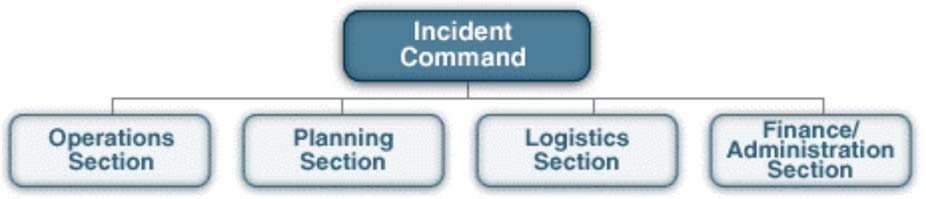 As previously stated, the IC is the only position that is activated for all emergencies. If the IC can accomplish all five management functions without the activation of additional positions, no other IMT positions need be activated. For large incidents, additional positions may be activated with the overall goal to maintain the span‐of‐control and meet the needs of the facility based on the available resources.  An important feature of the ICS is its scalability. NHICS positions are assigned to personnel as indicated by the situation, and may be activated or de‐activated as the emergency unfolds and incident needs change.<INSERT MAP WITH SUPPRESSION EQUIPMENT MARKED>The protocol for contacting staff in the event of a disaster/emergency may call for additional staff resources. Call lists include 24‐hour contact information for all key staff including home telephones, mobile devices, and email.  A list of staff telephone numbers for emergency contact is located at <insert location>.  During an emergency, <insert name/position> is responsible for contacting staff to report for duty.  The backup/alternate contact is:  <insert name/position>.  Instructions:  List all department staff members and responses received.  SYSTEMS STATUS REPORT (CONT)<INSERT FORMS OR PROTOCOLS THAT YOUR LOCAL EMERGENCY RESPONSE AUTHORITIES HAVE PROVIDED FOR YOUR USE>In the event of a disruption to our facility’s fire and life safety systems (e.g. fire alarms, sprinklers, fire door) or a commercial electricity with a concurrent generator failure, we will immediately reduce the risk to resident safety through the following actions:<Insert your fire life safety policies and procedures here (e.g. fire watch, battery backup for medical devices, etc.) here or reference where these are located.> TABLE OF CONTENTS 1. INTRODUCTION AND REVIEW LOG  RAPID RESPONSE INSTRUCTIONSSTEP 1 Protect yourself and those in the immediate area from harm. If appropriate, call 9‐1‐1 for emergency response and sound the facility alarm and/or overhead code if appropriate per our EOP. See Rapid Response Guides for hazard‐specific protocols. Protect yourself and those in the immediate area from harm. If appropriate, call 9‐1‐1 for emergency response and sound the facility alarm and/or overhead code if appropriate per our EOP. See Rapid Response Guides for hazard‐specific protocols. Protect yourself and those in the immediate area from harm. If appropriate, call 9‐1‐1 for emergency response and sound the facility alarm and/or overhead code if appropriate per our EOP. See Rapid Response Guides for hazard‐specific protocols. STEP 2 Take a deep breath and assess the situation. Gather basic facts: Type of incident, including specific hazard/agent, Location of incident, Number and types of injuries, and What you have done so far. If the situation allows, begin to document your actions Take a deep breath and assess the situation. Gather basic facts: Type of incident, including specific hazard/agent, Location of incident, Number and types of injuries, and What you have done so far. If the situation allows, begin to document your actions Take a deep breath and assess the situation. Gather basic facts: Type of incident, including specific hazard/agent, Location of incident, Number and types of injuries, and What you have done so far. If the situation allows, begin to document your actions STEP 3 Contact your immediate supervisor to report the incident and get further instructions. If you are unable to contact your supervisor, activate the Incident Commander (IC) position and the Emergency Operations Plan (EOP). Activate overhead codes or facility emergency alert system as appropriate. Contact your immediate supervisor to report the incident and get further instructions. If you are unable to contact your supervisor, activate the Incident Commander (IC) position and the Emergency Operations Plan (EOP). Activate overhead codes or facility emergency alert system as appropriate. Contact your immediate supervisor to report the incident and get further instructions. If you are unable to contact your supervisor, activate the Incident Commander (IC) position and the Emergency Operations Plan (EOP). Activate overhead codes or facility emergency alert system as appropriate. STEP 4 Notify additional authorities if appropriate and indicated by protocols. Notify additional authorities if appropriate and indicated by protocols. Notify additional authorities if appropriate and indicated by protocols. STEP 5 Follow facility policies and procedures for extended response, documenting actions and incident reporting. For quick reference, Rapid response guides for initial response to common threats can be found in Section 5.  Follow facility policies and procedures for extended response, documenting actions and incident reporting. For quick reference, Rapid response guides for initial response to common threats can be found in Section 5.  Follow facility policies and procedures for extended response, documenting actions and incident reporting. For quick reference, Rapid response guides for initial response to common threats can be found in Section 5.  INTERNAL CRITICAL CONTACTSINTERNAL CRITICAL CONTACTSINTERNAL CRITICAL CONTACTSINTERNAL CRITICAL CONTACTSINTERNAL CRITICAL CONTACTSINTERNAL CRITICAL CONTACTSName/Title Name/Title Name/Title Primary Telephone Secondary Telephone Secondary Telephone EXTERNAL CRITICAL CONTACTSEXTERNAL CRITICAL CONTACTSEXTERNAL CRITICAL CONTACTSTypeTel #/EmailContact NamePolice Fire Local State Survey Agency Daytime #State Survey Agency 24 Hour #Local Public Health Agency Local Emergency Management Agency Local Medical and Health Operational Area Coordinator (MHOAC)Ambulance Company #1 Ambulance Company #2 Paratransit or Other Transportation Power Company Gas Company Telephone Company Water System Sewer System Fire Alarm System Fire Protection – Sprinkler System Security Alarm System Emergency Water Supply Emergency Food Supply Additional Staff Other (please specify) FACILITY PROFILEFACILITY PROFILEFacility Name Facility Address Facility Location (Cross streets, map coordinates, landmarks)Facility Telephone # Facility Fax # Facility Email Facility Web Address Administrator/Phone # Alternative Emergency Executive /Phone # Maintenance Coordinator/Phone # Insurance Agent/Phone # Owner/Phone # Attorney/Phone # Year Facility Was Built # of Licensed Beds Average # of Staff – Days Average # of Staff – Nights  Emergency Power Generator Type Emergency Power Generator Fuel Emergency Communication System  Like‐Facility #1 for Resident Evacuation (within 10 miles)/Phone # Like‐Facility #2 for Resident Evacuation (within 10 miles) )/Phone # Like‐Facility for Resident Evacuation (beyond 25 miles) )/Phone # Like‐Facility for Resident Evacuation (beyond 25 miles) )/Phone # Other Emergency Contacts EMERGENCY OPERATIONS PROGRAM PLANSPECIAL TREATMENTS AND CONDITIONS COMMON IN THIS FACILITYSPECIAL TREATMENTS AND CONDITIONS COMMON IN THIS FACILITYSPECIAL TREATMENTS AND CONDITIONS COMMON IN THIS FACILITY Special Treatments Number/Average or Range of ResidentsCognitive or Intellectual DisabilitiesBehavioral needsCognitive or Intellectual DisabilitiesDaily nursing careRespiratory Treatments Oxygen therapyRespiratory Treatments SuctioningRespiratory Treatments Tracheostomy CareRespiratory Treatments Ventilator or RespiratorRespiratory Treatments BIPAP/CPAPMental Health Behavioral Health NeedsMental Health Active or Current Substance Use DisordersOther IV MedicationsOther InjectionsOther TransfusionsOther DialysisOther Ostomy CareOther Hospice CareOther Respite CareOther Isolation or Quarantine for Active Infectious DiseaseNEEDS FOR ASSISTANCE WITH ACTIVITIES OF DAILY LIVINGNEEDS FOR ASSISTANCE WITH ACTIVITIES OF DAILY LIVINGNEEDS FOR ASSISTANCE WITH ACTIVITIES OF DAILY LIVINGNEEDS FOR ASSISTANCE WITH ACTIVITIES OF DAILY LIVINGAssistance with Activities of Daily LivingNumber of IndependentsNumber of Residents NeedingAssist of 1-2 StaffNumber ofDependentsDressingBathingTransferEatingToiletingMobility POLICIES AND PROCEDURES4.1 ACTIVE SHOOTER/ARMED INTRUDERPROCEDURE4.2. BOMB THREATPROCEDURE4.3. EARTHQUAKEPROCEDURE4.4. EMERGENCY ADMITSPROCEDURE4.5. EVACUATION AND RESIDENT/STAFF TRACKINGNon Ambulance Transportation  Name of Company: Company Address: Company Phone Number: Contact Person Phone: Alternate  Name of Company: Company Address: Company Phone Number: Contact Person Phone: Ambulance Name of Company: Company Address: Company Phone Number: Contact Person Phone: Alternate  Name of Company: Company Address: Company Phone Number: Contact Person Phone: Relocation Facility 1 Name of Setting/Shelter: Facility Address: Facility Phone Number: Contact Person/Phone: Relocation Facility 1 Name of Setting/Shelter: Facility Address: Facility Phone Number: Contact Person/Phone: Relocation Facility 2 Name of Setting/Shelter: Facility Address: Facility Phone Number: Contact Person/Phone: Relocation Facility 2 Name of Setting/Shelter: Facility Address: Facility Phone Number: Contact Person/Phone: Relocation Facility 3 – Outside the Local Area Name of Setting/Shelter: Facility Address: Facility Phone Number: Contact Person/Phone: Relocation Facility 3 – Outside the Local Area Name of Setting/Shelter: Facility Address: Facility Phone Number: Contact Person/Phone: Relocation Facility 4 – Outside the Local Area Name of Setting/Shelter: Facility Address: Facility Phone Number: Contact Person/Phone:Relocation Facility 4 – Outside the Local Area Name of Setting/Shelter: Facility Address: Facility Phone Number: Contact Person/Phone:PROCEDURESPRIMARY EVACUATION ROUTES PRIMARY EVACUATION ROUTES Evacuation to the North Evacuation to the East Primary Route: Primary Route: Alternative Route: Alternative Route: Evacuation to the South Evacuation to the West Primary Route: Primary Route: Alternative Route: Alternative Route: 4.6. EXTREME WEATHER - HEAT OR COLD4.7. FIRE EMERGENCY – INTERNAL and EXTERNAL4.7a. INTERNAL FIREPROCEDURE4.7b. FIRE EMERGENCY -  EXTERNAL FIRE (WILDFIRE)Air Quality Index Levels of Health ConcernNumerical ValueMeaningGood (green)0 to 50Air quality is considered satisfactory, and air pollution poses little or no risk.Moderate (yellow)51 to 100Air quality is acceptable; however, for some pollutants there may be a moderate health concern for a very small number of people who are unusually sensitive to air pollution.Unhealthy for Sensitive Groups (orange)101 to 150Members of sensitive groups may experience health effects. The general public is not likely to be affected.Unhealthy (red)151 to 200Everyone may begin to experience health effects; members of sensitive groups may experience more serious health effects.Very Unhealthy (purple)201 to 300Health alert: everyone may experience serious health effects. Hazardous (brown)301 to 500Health warnings of emergency conditions. The entire population is more likely to be affected.AQI Colors: EPA has assigned a specific color to each AQI category to make it easier for people to understand quickly whether air pollution is reaching unhealthy levels in their communities. For example, the color orange means that conditions are “unhealthy for sensitive groups,” while red means that conditions may be “unhealthy for everyone,” and so on. Note: Values above 500 are considered beyond the AQI. Follow recommendations from local authorities for actions during a “hazardous” level event.AQI Colors: EPA has assigned a specific color to each AQI category to make it easier for people to understand quickly whether air pollution is reaching unhealthy levels in their communities. For example, the color orange means that conditions are “unhealthy for sensitive groups,” while red means that conditions may be “unhealthy for everyone,” and so on. Note: Values above 500 are considered beyond the AQI. Follow recommendations from local authorities for actions during a “hazardous” level event.AQI Colors: EPA has assigned a specific color to each AQI category to make it easier for people to understand quickly whether air pollution is reaching unhealthy levels in their communities. For example, the color orange means that conditions are “unhealthy for sensitive groups,” while red means that conditions may be “unhealthy for everyone,” and so on. Note: Values above 500 are considered beyond the AQI. Follow recommendations from local authorities for actions during a “hazardous” level event.Visibility RangeHealth CategoryHealth Effects10+ milesGoodNone5 – 10 milesModerateUsually sensitive people should consider reducing prolonged or heavy exertion.3 – 5 milesUnhealthy for Sensitive GroupsSensitive people should reduce prolonged or heavy exertion.1.5 – 2.5 milesUnhealthySensitive people should avoid prolonged or heavy exertion. Everyone else should reduce prolonged or heavy exertion.1 – 1.25 milesVery UnhealthySensitive people should avoid all physical activity outdoors. Everyone else should avoid prolonged or heavy exertion.<0.75 milesHazardousSensitive people should remain indoors and keep activity levels low. Everyone else should avoid all physical activity outdoors.PROCEDURE4.8. FLOODPROCEDURE4.9. HAZARDOUS MATERIALS4.10. INFECTIOUS DISEASE4.11. LOCK DOWNPROCEDURE4.12. MEDICAL DOCUMENTATIONPROCEDURE4.13. MISSING RESIDENTPROCEDURE4.14. POWER OUTAGE4.15. SHELTER IN PLACEPROCEDURES4.16. SUBSISTENCE NEEDSPROCEDURESSee Disaster Supply Inventory - Appendix E, and Disaster Menus - Appendix G.Resource Quantity Location Emergency water supply (minimum three-day supply) <Add specific information><Add specific information>Emergency water supply which exceeds minimum three-day supply <Add specific information><Add specific information>Logistics, equipment and containers available to transport water supplies during evacuation  <Add specific information><Add specific information>Equipment to boil large volumes of water (adequate supply of large pots, commercial cooking kettles, etc.) <Add specific information><Add specific information>Empty containers to store and transport boiled water (buckets, jugs, etc.) <Add specific information><Add specific information>Water purification products (type used)<Add specific information><Add specific information>On-site water storage (boilers, hot water tanks, ice makers) <Add specific information><Add specific information>See also Disaster Water - Appendix H.4.17. LOSS OF FIRE/LIFE SAFETY SYSTEMS4.17. INSERT P&P FOR UNIQUE HAZARD COMMUNICATION PLAN RAPID RESPONSE GUIDES6.1. RAPID RESPONSE GUIDE: BOMB THREATInitial Actions Initial Actions  Call 9‐1‐1 to report the threat.  Do NOT approach, disturb or touch the potential threat. Immediately evacuate anyone in the area surrounding the potential threat, saying: “We have an emergency in the building and must evacuate this area immediately according to our plan. This is not a drill.”  Instruct staff to calmly and safely evacuate residents to a safe area.  Activate facility’s Bomb Threat P&P  and appoint a Facility Incident Commander (IC) if warranted.  Notify your supervisor or facility administrator as specified in the EOP.  If a bomb threat is called in, be calm and courteous.  If you are not in danger, attempt to collect information from the caller that will help to identify the location of the potential bomb, e.g.,  Where is the bomb? What does it look like? When will it explode? What kind of bomb is it? What is your name? Record this and any other information you collect, such as whether the caller is male or female, characteristics of the caller’s voice and any background sounds you notice. It is best to write this information down. (See FBI Bomb Threat Worksheet - Appendix C). Communicate relevant information with law enforcement.  Notify the local response agency and state survey agency to report an unusual occurrence and activation of facility’s EOP.   If facility evacuation is required, see EVACUATION Policy and Procedure.  <Add other response actions here consistent with your resident profile, risk assessment and coordination with local community plan>Initial Actions Initial Actions  If you are physically able – DROP, COVER and HOLD ON DROP to the ground. Take COVER by getting under a sturdy desk or chair (cover your head and neck with your arms and hands). Keep away from glass, windows or anything that could fall near you. HOLD ON to your shelter until the shaking stops. If a resident is in a wheelchair – Tell/assist the resident to LOCK their wheels in a safe position. Tell the resident to COVER their head and neck with their arms. If a resident is confined to a bed – Tell the resident to HOLD ON and PROTECT their head with a pillow.  Activate facility’s Earthquake P&P and appoint a Facility Incident Commander (IC) if warranted.  Assign staff to assess residents for any injuries that require immediate attention.   Assign staff to assess the facility for damage that requires immediate attention (e.g., gas leaks, fires, broken glass, spills, etc.) If a gas leak is suspected (e.g., you smell gas or hear a blowing or hissing noise), shut off gas and contact the proper utility company for restoration. Do not allow any flame source until you are certain the gas lines have not been affected. Inspect the facility for small fires (a common hazard after an earthquake); extinguish as necessary and/or call 9‐1‐1. Look for electrical system damage. If you see sparks or broken or frayed wires, or if you smell hot insulation, turn off the electricity at the main fuse box or circuit breaker. If you have to step in water to get to the fuse box or circuit breaker, call an electrician first for advice. Check for sewage and water lines damage. If you suspect sewage lines are damaged, avoid using the toilets and call a plumber. If water pipes are damaged, contact the water company and avoid using water from the tap.  Heed public health notices/orders regarding water contamination (including the following notices:  Boil Water, Do Not Drink Water, and Do Not Use Water). Consider all flood water contaminated.  Avoid walking through flood waters and wash hands thoroughly after contact. Do not use pre‐packaged food and drink products that come into contact with flood water. When in doubt, throw it out!  Report utility problems to appropriate utility company/agency.  Activate your emergency water plan. See Disaster Water – Appendix H for further information.  If the facility has suffered structural damage, or if supporting utilities are compromised (e.g., power, water), consider the need for evacuation vs. shelter in place.  Notify the local response authority and State Survey agency to report status and activation of facility’s EOP.   If facility evacuation is required, see RAPID RESPONSE ‐ EVACUATION. If the decision is to shelter in place, see RAPID RESPONSE – SHELTER IN PLACE.  <Add other response actions here consistent with your resident profile, risk assessment and coordination with local community plan>6.3. RAPID RESPONSE GUIDE: EVACUATIONInitial Actions Initial Actions  Activate facility’s EOP and appoint a Facility Incident Commander (IC) if warranted.  Activate the Evacuation P&P. Notify the local response agency and state survey agency to report pending evacuation and activation of facility’s EOP Assess which residents might be able to go to families and contact in advance.  Assess: Number and types of beds needed Available staff to support transferred residents (call in additional staff if needed) Potential transportation requirements based on the number of residents, medical needs and mobility status  If residents need to be transferred to another facility, identify available beds by the following procedures: Coordinate with other facilities in the healthcare system or neighbor/buddy facilities with whom you have a pre‐existing relationship If the above resources are unavailable or inadequate, request assistance from the local response authority coordinating resident movement.  Obtain transportation resources by contacting the contracted ambulance providers.  If the above resources are unavailable or inadequate, request assistance from the local response authority.  Prepare for evacuation: Collect and package residents’ equipment and medications Collect and package residents’ belongings for transport, including glasses, dentures, hearing aids, etc. Prepare water and snacks to accompany residents during transport period Prepare copy of medical chart to accompany resident   If surrounding roads may be damaged, verify planned evacuation routes with the public safety agency.  Track residents to destinations and notify family members of evacuation and planned destination. If needed, additional tools and information on Evacuation are included in the following Appendices: Appendix L – Evacuation Forms, which includes:Resident Evacuation Tracking Form Resident Evacuation Checklist  Resident Face Sheet Resident Assessment Form for Transport and Destination  <Add other response actions here consistent with your resident profile, risk assessment and coordination with local community plan>6.4a.  RAPID RESPONSE GUIDE: EXTREME WEATHER - COLDInitial Actions Initial Actions  Activate facility’s Extreme Weather P&P and appoint a facility Incident Commander (IC) if warranted.  Assess residents for signs of distress and/or discomfort.  Initiate actions to safely increase resident comfort, e.g., utilize heating pads and electric blankets (be sure to carefully monitor the temperature of residents); offer warm liquids (keeping in mind relevant dietary modifications/restrictions), etc.  Contact vendors for additional heating units if appropriate (See Appendix F – Vendor List). Do not leave residents unattended near a heat source.  If the internal temperature of the facility remains low and potentially jeopardizes the safety and health of residents, consider re‐location to a warmer part of the facility or evacuation to another facility.  If the decision is made to evacuate the facility, see RAPID RESPONSE – EVACUATION.  Notify the State Survey agency to report an unusual occurrence and activation of facility’s EOP.  <Add other response actions here consistent with your resident profile, risk assessment and coordination with local community plan>6.4b. RAPID RESPONSE GUIDE: EXTREME WEATHER - HEAT  Initial Actions Initial Actions  Activate facility’s Extreme Weather Heat P&P and appoint a Facility Incident Commander (IC) if warranted.  Assess residents for signs of distress and/or discomfort.  Call 9‐1‐1 if any resident appears to be suffering from heat‐related illness such as heat cramps, heat exhaustion or heat stroke.  Consider re‐locating residents to a cooler part of the facility.  If the outdoor temperature is cooler than the internal facility temperature, consider opening windows and using fans to bring cooler air into the building. If the outdoor temperature is not cooler, keep the windows closed and shades drawn. (Note: it may be necessary to increase security to accommodate open windows, etc.)  If the internal temperature of the facility remains high and potentially jeopardizes the safety and health of residents, consider evacuation to another facility.  Provide cool washcloths and cooling fans for air circulation.   Encourage residents to drink fluids to maintain hydration.  If the decision is made to evacuate the facility, see RAPID RESPONSE – EVACUATION.  Notify the State Survey agency to report an unusual occurrence and activation of facility’s EOP.  <Add other response actions here consistent with your resident profile, risk assessment and coordination with local community plan>6.5a. RAPID RESPONSE GUIDE: FIRE - INTERNAL  Initial Actions Initial Actions  Rescue anyone in immediate danger while protecting the safety of the rescuing staff member(s). Follow the facility’s procedure for RACE, PASS and other urgent response to fire.  Alert residents and staff members; pull the fire alarm.  Call 9‐1‐1 immediately to report a fire.  Include the following information:  Name of facility Address and nearest cross street Location of fire (floor, room #, etc.) What is burning (electrical, kitchen, trash, etc.)?  Activate facility’s Internal Fire P&P and appoint a Facility Incident Commander (IC) if warranted.  Contain the fire if possible without undue risk to personal safety.  Shut off air flow, including gas lines, as much as possible, since oxygen feeds fires and distributes smoke. Close all fire doors and shut off fans, ventilation systems, and air conditioning/heating systems. Use available fire extinguishers if the fire is small and this can be done safely.  Oxygen supply lines (whether portable or central) may lead to combustion in the presence of sparks or fire. If possible, quickly re‐locate oxygen‐dependent residents away from fire danger.   If the decision is made to evacuate the facility, see RAPID RESPONSE – EVACUATION.  Notify the local response authority and State Survey agency to report an unusual occurrence and activation of facility’s EOP.   <Add other response actions here consistent with your resident profile, risk assessment and coordination with local community plan>6.5b. RAPID RESPONSE GUIDE: FIRE - EXTERNAL Initial Actions Initial Actions  Monitor local alert system and local news for evacuation reports and instructions.   Monitor residents and staff for complications related to smoke exposure.  Activate facility’s External Fire P&P and appoint a Facility Incident Commander (IC) if warranted.  Preemptive methods to mitigate smoke and fire risk: Close all windows, doors, and vents If using HVAC, set to re‐circulate indoor air If possible, use a high efficiency particulate air (HEPA) filter Prepare evacuation bags, records, and ID tags Contact transportation companies to alert them you may need to evacuate  In case of immediate threat: Move residents to a pre‐designated staging area for rapid evacuation If you smell gas, and it is safe to do so, shut off the gas. Do not do so unless need is certain as only the gas company can turn it back on. Contact the transport companies and facilities you have agreements with Notify resident families. Leave a message on the facility phone with a contact number and information regarding facility status.  If the decision is made to evacuate the facility, see RAPID RESPONSE – EVACUATION.  Notify the local response authorities and State Survey agency to report activation of facility’s EOP.  <Add other response actions here consistent with your resident profile, risk assessment and coordination with local community plan>6.6. RAPID RESPONSE GUIDE: FLOODInitial Actions Initial Actions  Rescue anyone in immediate danger while protecting the safety of rescuing staff member(s). If the flood poses danger to residents, staff or visitors, call 9‐1‐1 immediately and include the following information: Name of facility Address and nearest cross street Describe flood situation (basement, room #’s, etc.)  Activate facility’s Flood P&P and appoint a Facility Incident Commander (IC) if warranted.  Alert residents, staff and visitors.  Unplug non‐essential appliances, equipment and computers.  Check for gas leaks, water line ruptures, sewage contamination, etc. If you smell gas, and it is safe to do so, shut off the gas. Do not do so unless the need is certain as only the gas company can turn it back on. Report utility problems to utility company/agency.  If water lines are disrupted, consider the water supply to be contaminated and follow the facility plan for emergency water. Heed public health notices regarding water contamination (including the following notices:  Boil Water, Do Not Drink Water, and Do Not Use Water). Consider all flood water contaminated.  Avoid walking through flood waters and wash hands thoroughly after contact. Do not use pre‐packaged food and drink products that come into contact with flood water. Report utility problems to appropriate utility company/agency.  If needed, activate your emergency water plan. See Appendix H - Disaster Water for further information.  Gather critical supplies to take to higher ground/evacuation (e.g., medications, drinking water, health records, communication devices, blankets, etc.)   Do not allow electrical devices to come into contact with water.   If the decision is made to evacuate the facility, see RAPID RESPONSE – EVACUATION.  Notify the local response authorities and the State Survey agency to report an unusual occurrence and activation of facility’s EOP.    <Add other response actions here consistent with your resident profile, risk assessment and coordination with local community plan>6.7. RAPID RESPONSE GUIDE: HAZARDOUS MATERIALInitial Actions Initial Actions  If a reportable hazardous material/waste spill or release occurs (or is threatened) on facility property, call 9‐1‐1 immediately to report the incident.  It MAY also necessary to notify the California Governor’s Office of Emergency Services (Cal OES) Warning Center at 1‐800‐852‐7550. The facility may also be required to notify local authorities.  Include the following information: Name of caller and facility Exact location, date and time of spill, release or threatened release Substance, quantity involved and isotope (if known) Chemical name (if known) Description of what happened  Alternately, the facility may be notified by authorities of an external hazardous materials/waste spill or release that may affect the facility.  Activate facility’s HazMat P&P and appoint a Facility Incident Commander (IC) if warranted.  Assess residents for signs of distress; keep residents, staff and visitors away from the site of the spill.   Access the Safety Data Sheet (formerly named the Material Safety Data Sheet) for the material spilled or released on the facility’s property. Determine if the material/waste poses a safety or health risk to residents, staff or visitors.  All SDS’s should be available on site, but if the SDS cannot be located on site, consider checking the internet.   Utilize appropriate Personal Protective Equipment (PPE) if warranted.  Close windows, doors, and ventilation systems as needed to protect air quality by preventing the spread of dangerous fumes or smoke.  Coordinate with public safety agencies (fire and law) and emergency management to determine if evacuation is necessary.  If the decision is made to evacuate, see RAPID RESPONSE – EVACUATION.  Notify the local response authority and the State Survey agency to report an unusual occurrence and activation of facility’s EOP.    Follow public health advice regarding water or air contamination (including the following notices:  Boil Water, Do Not Drink Water, and Do Not Use Water).   <Add other response actions here consistent with your resident profile, risk assessment and coordination with local community plan>6.8. RAPID RESPONSE GUIDE: INFECTIOUS DISEASEInitial Actions Initial Actions  If either the volume or severity of an infectious disease significantly threatens or impacts day‐to‐day operations, activate facility’s Infectious Disease P&P and appoint a Facility Incident Commander (IC) if warranted.  Notify the local public health department and the State Survey agency to report an unusual occurrence and activation of facility’s EOP.    Obtain guidance from the local health department and the U.S. Centers for Disease Control and Prevention (CDC).  Implement appropriate infection control policies and procedures.  Clearly post signs for cough etiquette, hand washing, and other hygiene measures in high visibility areas. Consider providing hand sanitizer and face/nose masks if practical.  Consider advising visitors to delay visits if needed to reduce exposure risk to residents.  Advise staff to check for signs and symptoms of illness and to not work if sick. Activate emergency staffing strategies as needed.  Limit exposure between infected and non‐infected persons; consider isolation of ill persons.  Conduct recommended cleaning/decontamination in response to the infectious disease.  <Add other response actions here consistent with your resident profile, risk assessment and coordination with local community plan>6.9. RAPID RESPONSE GUIDE: MISSING RESIDENTInitial Actions Initial Actions  Record the time that the resident was discovered missing and when and where he/she was last seen.  Verify that the resident has not signed out or been discharged.  Perform census verification and resident roll call to determine if there are any other missing residents  Activate facility’s Missing Resident P&P and appoint a Facility Incident Commander (IC) if warranted.  Search the facility’s grounds for the resident. If necessary, distribute copies of the resident’s photograph to the staff searching the grounds.  Keep a record of the areas searched. Be sure to check: Closets Walk‐In Refrigerators/Freezers Storage Rooms Under Beds and Behind Furniture   If the missing resident is not found following an expedient search, call 9‐1‐1 and provide: Name and description of missing resident Description of clothing, ambulation method, cognitive status  Photo if available  Notify: Responsible party / next of kin that resident is missing and search is underway Notify law enforcement and the State Survey agency to report an unusual occurrence and activation of facility’s EOP.    Coordinate with public safety agencies in searching for the missing resident.  Once the resident is found, assess for injuries and notify the responsible party/next of kin, facility staff and public safety agency representative.  <Add other response actions here consistent with your resident profile, risk assessment and coordination with local community plan>6.10. RAPID RESPONSE GUIDE: POWER OUTAGEInitial Actions  Call 9‐1‐1 if the power outage causes or threatens a medical emergency (e.g., power is lost to a ventilator).  If the power outage poses a risk to the safety of residents, staff or visitors, take actions to reduce/eliminate the threat without jeopardizing the safety of staff.  Report the outage to the appropriate utility company or repair vendor.  Activate facility’s Power Outage P&P and appoint a Facility Incident Commander (IC) if warranted.  Activate back‐up power and/or emergency lighting if necessary.  Comfort and assess residents for signs of distress.  Account for all residents.  Notify the State Survey agency to report an unusual occurrence and activation of facility’s EOP.    To the extent possible, mobilize emergency back‐up power generators and necessary fuel for operation.   Take all reasonable steps to protect food and water supplies and maintain a safe environment of care for residents and staff.   If the decision is made to evacuate the facility, see RAPID RESPONSE – EVACUATION.  If the decision is made to shelter in place, see RAPID RESPONSE – SHELTER IN PLACE. Consult other RAPID RESPONSE Guides as appropriate to the situation causing the power outage, e.g., flood.  <Add other response actions here consistent with your resident profile, risk assessment and coordination with local community plan>6.11. RAPID RESPONSE GUIDE: SHELTER IN PLACEInitial Actions Initial Actions  Activate facility’s Shelter in Place P&P and appoint a Facility Incident Commander (IC) if warranted.  Identify safe and unsafe areas of the facility relative to the specific threat.  Move residents from unsafe areas to safe areas. Be sure to include medications, important personal items, etc.  Increase the safety of “safe areas” by reducing hazards, e.g., close, lock and move away from windows (during extreme winds), exterior doors, and other openings that may create hazards.  Plan for the availability of food, water and other essential disaster supplies for residents and staff during the time period anticipated for sheltering in place. In addition to non‐perishable food and water and critical medications, consider battery powered radios, first aid supplies, extra blankets, flashlights, batteries, duct tape, plastic sheeting, plastic garbage bags, and eating utensils.  Comfort and assess residents for signs of distress.  Notify the local response authorities to report an unusual occurrence and activation of facility’s EOP.    Continually reassess the safety of sheltering in place and prepare to activate the facility evacuation plan if at any time the risk of sheltering in place is greater than the risk to evacuate (see Evacuation P&P).  Keep the local authorities notified of any change in status.  If needed, extended shelter in place guidance is contained in the Shelter in Place and Subsistence Needs P&Ps <Add other response actions here consistent with your resident profile, risk assessment and coordination with local community plan>7.  APPENDICESAPPENDIX A: ACRONYMSAARAfter Action ReportASPROffice of the Assistant Secretary of Preparedness and Response Cal OESCalifornia Governor’s Office of Emergency ServicesCDCU.S. Centers for Disease Control and PreventionCEOChief Executive OfficerCAHFCalifornia Association of Health FacilitiesCOOPContinuity of Operations (Plan)DOCDepartment Operations CenterDRCDisaster Resource CenterEOPEmergency Operations Program and PlanEMPEmergency Management ProgramEMSEmergency Medical ServicesFEMAFederal Emergency Management Agency HCFHealthcare FacilityHEPAHigh Efficiency Particulate Air (Filter)HHSU.S. Department of Health and Human ServicesHICSHospital Incident Command SystemHPPHospital Preparedness ProgramHVAHazard Vulnerability AnalysisHVACHeating, Ventilating and Air ConditioningIAPIncident Action PlanICIncident CommanderICSIncident Command SystemIMTIncident Management TeamIPGIncident Planning GuideIRGIncident Response GuideACRONYMS (C0NT)LEMSALocal Emergency Medical Services AgencyLTCLong Term Care MACMedical Alert CenterMHOACMedical and Health Operational Area CoordinatorMOUMemorandum of UnderstandingNHICSNursing Home Incident Command SystemPASSPull, Aim, Squeeze and Sweep PTOPaid Time OffPPEPersonal Protective EquipmentRACERescue, Alarm, Confine and ExtinguishRRGRapid Response GuideSDSSafety Data Sheet (also referred to as Material Safety Data Sheet or MSDS)SNFSkilled Nursing FacilityTTXTable Top ExerciseAPPENDIX B: AFTER ACTION REPORT/IMPROVEMENT PLANAAR REPORT FORM: ACRONYMSAAR FORM: INTRODUCTIONAFTER ACTION REPORT OVERVIEWAAR FORM: OVERVIEwAAR FORM: STRENGTHSAREAS OF IMPROVEMENTRECOMMENDATIONSCONCLUSION AND NEXT STEPSAPPENDIX B: AFTER ACTION REPORT/IMPROVEMENT PLANIMPROVEMENT PLANIMPROVEMENT PLANIMPROVEMENT PLANIMPROVEMENT PLANIMPROVEMENT PLANIMPROVEMENT PLANCapabilityObservationRecommendation for ImprovementResponsible Department’s ContactStart DateCompletion DateCapability 1:Evacuation1.1 Staff did not print of all electronic health records for residents when transferred to new location.1.1.a Have specific staff assigned to make sure each resident has all of the records.Admissions8/30/17Capability 1:Evacuation1.1 Staff did not print of all electronic health records for residents when transferred to new location.1.1.b Have a policy and procedure for printing off records and sending them securely with each resident.Administrator8/30/17Capability 1:Evacuation1.1 Staff did not print of all electronic health records for residents when transferred to new location.1.1.c Update settings in PointClickCare for one-click printing of all vital records.IT Dept8/30/17Capability 1:Evacuation1.21.2.aCapability 1:Evacuation1.21.2.bCapability 1:Evacuation1.21.2.cAAR IMPROVEMENT PLAN (CONT)AAR IMPROVEMENT PLAN (CONT)AAR IMPROVEMENT PLAN (CONT)AAR IMPROVEMENT PLAN (CONT)AAR IMPROVEMENT PLAN (CONT)AAR IMPROVEMENT PLAN (CONT)CapabilityObservationRecommendation for ImprovementResponsible Department’s ContactStart DateCompletion DateCapability 2:2.12.1.aCapability 2:2.12.1.bCapability 2:2.12.1.cCapability 2:2.22.2.aCapability 2:2.22.2.bCapability 2:2.22.2.cAAR IMPROVEMENT PLAN (CONT)AAR IMPROVEMENT PLAN (CONT)AAR IMPROVEMENT PLAN (CONT)AAR IMPROVEMENT PLAN (CONT)AAR IMPROVEMENT PLAN (CONT)AAR IMPROVEMENT PLAN (CONT)CapabilityObservationRecommendation for ImprovementResponsible Department’s ContactStart DateCompletion DateCapability 3:3.13.1.aCapability 3:3.13.1.bCapability 3:3.13.1.cCapability 3:3.23.2.aCapability 3:3.23.2.bCapability 3:3.23.2.cAPPENDIX C: BOMB THREAT WORKSHEETSex of CallerAgeRaceLength of callThe Caller’s Voice: Is it…The Caller’s Voice: Is it…The Caller’s Voice: Is it…The Caller’s Voice: Is it…The Caller’s Voice: Is it…The Caller’s Voice: Is it…The Caller’s Voice: Is it…The Caller’s Voice: Is it…The Caller’s Voice: Is it…The Caller’s Voice: Is it…Calm?Y/NSoft?Y/NDistinct?Y/NRaspy?Y/NCracking voice?Y/NAngry?Y/NLoud?Y/NSlurred?Y/NDeep?Y/NDisguised accent?Y/NExcited?Y/NLaughing?Y/NNasal?Y/NRagged?Y/NFamiliar?Y/NSlow?Y/NCrying?Y/NStutter?Y/NClearing throat?Y/NIf familiar, who did it sound like?If familiar, who did it sound like?Rapid?Y/NNormal?Y/NLisp?Y/NDeep breathing?Y/NOther:Other:Background NoiseBackground NoiseBackground NoiseBackground NoiseBackground NoiseBackground NoiseBackground NoiseBackground NoiseStreet noises?Y/NHouse noises?Y/NFactory machinery?Y/NLong distance?Y/NDishes/glass?Y/NMotor?Y/NClear/no sounds?Y/NAnimal noises?Y/NVoices?Y/NOffice machinery?Y/NStatic?Y/NMusic?Y/NPay phone booth?Y/NPA system?Y/NLocal?Y/NOther:Other:Threat LanguageThreat LanguageThreat LanguageThreat LanguageThreat LanguageThreat LanguageThreat LanguageThreat LanguageWell spoken/educated?Y/NFoul language?Y/NIncoherent?Y/NMessage read by threat maker?Y/NIrrational?Y/NTaped message?Y/NIntoxicated?Y/NOther:Other:FILL OUT IMMEDIATELY AFTER BOMB THREATFILL OUT IMMEDIATELY AFTER BOMB THREATDate and Time of Incoming Threat:Phone Number of Incoming Threat:Name of Staff that Received Call:Staff Position:APPENDIX D: CONTACT LISTSAPPENDIX E: DISASTER SUPPLY INVENTORYAPPENDIX F: DISASTER VENDOR LISTVENDOR CONTACT INFORMATION VENDOR CONTACT INFORMATION VENDOR CONTACT INFORMATION Food: PerishableName: Address: City: State/Zip Code: Phone: Fax: Email: Website: Food: Non‐perishable Name: Address: City: State/Zip Code:  Phone: Fax: Email: Website: Water Utility Name: Address: City: State/Zip Code: Phone: Fax: Email: Website: Potable Water Company Name: Address: City: State/Zip Code: Phone: Fax: Email: Website Water Company Name: Address: City: State/Zip Code: Phone: Fax: Email: Website Natural Gas Supplier Name: Address: City: State/Zip Code: Phone: Fax: Email: Website: Ice Name: Address: City: State/Zip Code: Phone: Fax: Email: Website: Generator Fuel Name: Address: City: State/Zip Code: Phone: Fax: Email: Website: Cell Phone Service Name: Address: City: State/Zip Code: Phone: Fax: Email: Website: Quick Connect Generator Supplier Name: Address: City: State/Zip Code: Phone: Fax: Email: Website: Generator Maintenance Name: Address: City: State/Zip Code: Phone: Fax: Email: Website: Electric Utility Name: Address: City: State/Zip Code: Phone: Fax: Email: Website: VENDOR CONTACT INFORMATION (CONT)VENDOR CONTACT INFORMATION (CONT)VENDOR CONTACT INFORMATION (CONT)Pharmacy Name: Address: City: State/Zip Code: Phone: Fax: Email: Website: Sanitation Supplies Name: Address: City: State/Zip Code: Phone: Fax: Email: Website: Gas Utility Name: Address: City: State/Zip Code: Phone: Fax: Email: Website: Incontinence Supplies Name: Address: City: State/Zip Code: Phone: Fax: Email: Website: Paper Goods – Kitchen Name: Address: City: State/Zip Code: Phone: Fax: Email: Website: Telephone Company Name: Address: City: State/Zip Code: Phone: Fax: Email: Website: Paper Goods – Toiletries Name: Address: City: State/Zip Code: Phone: Fax: Email: Website: Linen Supplies Name: Address: City: State/Zip Code: Phone: Fax: Email: Website: Satellite Phone Provider Name: Address: City: State/Zip Code: Phone: Fax: Email: Website: Assistive Devices Name: Address: City: State/Zip Code: Phone: Fax: Email: Website: Fire Alarm System Name: Address: City: State/Zip Code: Phone: Fax: Email: Website:Sprinkler System Name: Address: City: State/Zip Code: Phone: Fax: Email: Website: VENDOR CONTACT INFORMATION VENDOR CONTACT INFORMATION VENDOR CONTACT INFORMATION Transportation – Alternates Name: Address: City: State/Zip Code: Phone: Fax: Email: Website: Transportation – Truck, Cargo Van, Trailer  Name: Address: City: State/Zip Code: Phone: Fax: Email: Website:Amateur Radio Service Name: Address: City: State/Zip Code: Phone: Fax: Email: Website: APPENDIX G: DISASTER MENUSAPPENDIX H: DISASTER WATER SUPPLIESSee Subsistence P&P for amount and location of current emergency water supplies.APPENDIX I: EMERGENCY ADMIT – MASTER TRACKING FORMAPPENDIX I: EMERGENCY ADMIT – MASTER TRACKING FORMAPPENDIX I: EMERGENCY ADMIT – MASTER TRACKING FORMAPPENDIX I: EMERGENCY ADMIT – MASTER TRACKING FORMAPPENDIX I: EMERGENCY ADMIT – MASTER TRACKING FORMAPPENDIX I: EMERGENCY ADMIT – MASTER TRACKING FORMAPPENDIX I: EMERGENCY ADMIT – MASTER TRACKING FORMAPPENDIX I: EMERGENCY ADMIT – MASTER TRACKING FORMAPPENDIX I: EMERGENCY ADMIT – MASTER TRACKING FORMAPPENDIX I: EMERGENCY ADMIT – MASTER TRACKING FORMINCIDENT NAMEINCIDENT NAMEINCIDENT NAMEOPERATIONAL PERIODOPERATIONAL PERIODOPERATIONAL PERIODINCIDENT NAMEINCIDENT NAMEINCIDENT NAMEDATE:           FROM:                    TO: TIME:            FROM:                    TO: DATE:           FROM:                    TO: TIME:            FROM:                    TO: DATE:           FROM:                    TO: TIME:            FROM:                    TO: AREAAREAAREAAREAAREAAREAAREAAREAAREAAREATRIAGE TAG OR MEDICAL RECORD #NAME (LAST, FIRST)NAME (LAST, FIRST)SEXDOB/AGEADMITTED FROMADMITTED FROMADMITTED TOTIMETIMETRIAGE TAG OR MEDICAL RECORD #NAME (LAST, FIRST)SEXDOB/AGEADMITTED FROMADMITTED TOTIMETRIAGE TAG OR MEDICAL RECORD #NAME (LAST, FIRST)SEXDOB/AGEADMITTED FROMADMITTED TOTIMEAPPENDIX J: EMERGENCY AGREEMENTSAPPENDIX K: EMERGENCY SHUT DOWNSee Contact List (Appendix D) or Vendor List (Appendix F) for detailed contact information for vendors; otherwise, 24‐hour emergency numbers are in the checklist below.EMERGENCY SHUTDOWN CHECKLIST EMERGENCY SHUTDOWN CHECKLIST EMERGENCY SHUTDOWN CHECKLIST EMERGENCY SHUTDOWN CHECKLIST EMERGENCY SHUTDOWN CHECKLIST EMERGENCY SHUTDOWN CHECKLIST NATURAL GAS NATURAL GAS NATURAL GAS NATURAL GAS NATURAL GAS NATURAL GAS Vendor:   Vendor:   Vendor:   Vendor:   24‐hr Phone:  24‐hr Phone:  Account #:  Account #:  Account #:  Account #:  Account #:  Account #:  Description of Location Meter: Shutoff valves: Description of Location Meter: Shutoff valves: Description of Location Meter: Shutoff valves: Description of Location Meter: Shutoff valves: Description of Location Meter: Shutoff valves: Description of Location Meter: Shutoff valves: Action Steps for Shutdown Action Steps for Shutdown Action Steps for Shutdown Action Steps for Shutdown Action Steps for Shutdown Action Steps for Shutdown ☐ Action 1: <Action 1: <insert facility specific steps for shutdown, add as many steps asinsert facility specific steps for shutdown, add as many steps as☐ appropriate to your equipment/system>appropriate to your equipment/system>☐ Action 2:  Action 2:  Action 2:  Action 2:  Action 2:  ☐ Action 3:  Action 3:  Action 3:  Action 3:  Action 3:  Comments: Comments: Comments: Comments: Comments: ELECTRIC ELECTRIC ELECTRIC ELECTRIC ELECTRIC ELECTRIC Vendor: Vendor: Vendor: Vendor: 24‐hr Phone: 24‐hr Phone: Account #:  Account #:  Account #:  Account #:  Account #:  Account #:  Description of Location Main electrical panel: Outside meter: Main breaker: Sub‐breakers and sub‐panels:  Description of Location Main electrical panel: Outside meter: Main breaker: Sub‐breakers and sub‐panels:  Description of Location Main electrical panel: Outside meter: Main breaker: Sub‐breakers and sub‐panels:  Description of Location Main electrical panel: Outside meter: Main breaker: Sub‐breakers and sub‐panels:  Description of Location Main electrical panel: Outside meter: Main breaker: Sub‐breakers and sub‐panels:  Description of Location Main electrical panel: Outside meter: Main breaker: Sub‐breakers and sub‐panels:  Action Steps for Shutdown Action Steps for Shutdown Action Steps for Shutdown Action Steps for Shutdown Action Steps for Shutdown Action Steps for Shutdown ☐ Action 1:  Action 1:  Action 1:  Action 1:  Action 1:  ☐ Action 2:  Action 2:  Action 2:  Action 2:  Action 2:  ☐ Action 3:  Action 3:  Action 3:  Action 3:  Action 3:  Comments:  Comments:  Comments:  Comments:  Comments:  WATER WATER WATER Vendor: Vendor: 24‐hr Phone: Account #:  Account #:  Account #:  Description of Location Shut off valve(s): Water meter: Description of Location Shut off valve(s): Water meter: Description of Location Shut off valve(s): Water meter: Action Steps for Shutdown Action Steps for Shutdown Action Steps for Shutdown ☐ Action 1:  Action 1:  ☐ Action 2:  Action 2:  ☐ Action 3:  Action 3:  Comments: Comments: HVAC HVAC HVAC Vendor: Vendor: 24‐hr Phone: Account #: Account #: Account #: Description of Location Electric shutoff switch(s): Gas Valves: Description of Location Electric shutoff switch(s): Gas Valves: Description of Location Electric shutoff switch(s): Gas Valves: Action Steps for Shutdown Action Steps for Shutdown Action Steps for Shutdown ☐ Action 1:  Action 1:  ☐ Action 2:  Action 2:  ☐ Action 3:  Action 3:  Comments: Comments: BOILER BOILER BOILER Vendor: Vendor: 24‐hr Phone: Account #:  Account #:  Account #:  Description of Location Main electric shutoff switch: Boiler shutoff switches < indicate how many boilers, gas and electric, etc.> Description of Location Main electric shutoff switch: Boiler shutoff switches < indicate how many boilers, gas and electric, etc.> Description of Location Main electric shutoff switch: Boiler shutoff switches < indicate how many boilers, gas and electric, etc.> Action Steps for Shutdown Action Steps for Shutdown Action Steps for Shutdown ☐ Action 1:  Action 1:  ☐ Action 2:  Action 2:  ☐ Action 3:  Action 3:  Comments: Comments: COMPUTER/INFORMATION TECHNOLOGY SERVICES COMPUTER/INFORMATION TECHNOLOGY SERVICES COMPUTER/INFORMATION TECHNOLOGY SERVICES Vendor: Vendor: 24‐hr Phone: Account #:  Account #:  Account #:  Description of Location Main controls: Electrical breakers: Media used as backup: Description of Location Main controls: Electrical breakers: Media used as backup: Description of Location Main controls: Electrical breakers: Media used as backup: Action Steps for Shutdown Action Steps for Shutdown Action Steps for Shutdown ☐ Action 1:  Action 1:  ☐ Action 2:  Action 2:  ☐ Action 3:  Action 3:  Comments: Comments: APPENDIX L: EVACUATION FORMSLONG‐TERM CARE FACILITY EVACUATION RESIDENT ASSESSMENT FORM FOR TRANSPORT AND DESTINATIONLONG‐TERM CARE FACILITY EVACUATION RESIDENT ASSESSMENT FORM FOR TRANSPORT AND DESTINATIONLONG‐TERM CARE FACILITY EVACUATION RESIDENT ASSESSMENT FORM FOR TRANSPORT AND DESTINATIONLONG‐TERM CARE FACILITY EVACUATION RESIDENT ASSESSMENT FORM FOR TRANSPORT AND DESTINATIONAdapted from the Shelter Medical Group Report: Evacuation, Care and Sheltering of the Medically Fragile.Adapted from the Shelter Medical Group Report: Evacuation, Care and Sheltering of the Medically Fragile.Adapted from the Shelter Medical Group Report: Evacuation, Care and Sheltering of the Medically Fragile.Adapted from the Shelter Medical Group Report: Evacuation, Care and Sheltering of the Medically Fragile.FACILITY NAME:DATE:COMPLETED BY:DATE:LEVEL OF CAREFACILITY TYPETRANSPORT TYPENUMBER OF RESIDENTSLEVEL IDescription: Patients/residents are usually transferred from in‐patient medical treatment facilities and require a level of care only available in hospital or Skilled Nursing or Subacute Care Facilities.Examples:Bedridden, totally dependent, difficulty swallowingRequires dialysisVentilator‐dependentRequires electrical equipment to sustain lifeCritical medications requiring daily or QOD lab monitoringRequires continuous IV therapyTerminally illLEVEL OF CAREFACILITY TYPETRANSPORT TYPENUMBER OF RESIDENTSLEVEL IIDescription: Patients/residents have no acute medical conditions but require medical monitoring, treatment or personal care beyond what is available in home setting or public shelters.Examples:Bedridden, stable, able to swallowWheelchair‐bound requiring complete assistanceInsulin‐dependent diabetic unable to monitor own blood sugar or to self‐injectRequires assistance with tube feedingsDraining wounds requiring frequent sterile dressing changesOxygen dependent; requires respiratory therapy or assistance with oxygenIncontinent; requires regular catheterization or bowel careNOTE: It is unlikely that licensed health facilities such as SNFs will have residents that fall below Level II care needs. Evacuation planning must take this into consideration. Also, consider cognitive/behavioral issues in evaluating residents’ transport and receiving location needs.NOTE: It is unlikely that licensed health facilities such as SNFs will have residents that fall below Level II care needs. Evacuation planning must take this into consideration. Also, consider cognitive/behavioral issues in evaluating residents’ transport and receiving location needs.NOTE: It is unlikely that licensed health facilities such as SNFs will have residents that fall below Level II care needs. Evacuation planning must take this into consideration. Also, consider cognitive/behavioral issues in evaluating residents’ transport and receiving location needs.NOTE: It is unlikely that licensed health facilities such as SNFs will have residents that fall below Level II care needs. Evacuation planning must take this into consideration. Also, consider cognitive/behavioral issues in evaluating residents’ transport and receiving location needs.LEVEL IIIDescription: Residents able to meet own needs or has reliable caretakers to assist with personal and/or medical care.Examples:Independent; self‐ambulating or with walkerWheelchair dependent; has own caretaker if neededMedically stable requiring minimal monitoring (i.e., blood pressure monitoring)Oxygen dependent; has own supplies (i.e. O2 concentrator)Medical conditions controlled by self‐administered medications (caution:refrigeration may not be available at public shelters)RESIDENT FACE SHEETRESIDENT FACE SHEETRESIDENT FACE SHEETRESIDENT FACE SHEETRESIDENT FACE SHEETRESIDENT FACE SHEETRESIDENT FACE SHEETRESIDENT FACE SHEETRESIDENT FACE SHEETRESIDENT FACE SHEETRESIDENT FACE SHEETRESIDENT FACE SHEETRESIDENT FACE SHEETRESIDENT FACE SHEETRESIDENT FACE SHEETRESIDENT FACE SHEETRESIDENT FACE SHEETRESIDENT FACE SHEETResident Name: Resident Name: Resident Name: Resident Name: Resident Name: Resident Name: Resident Name: Resident Name: Resident Name: Resident Name: Resident Name: Admission Date: Admission Date: Admission Date: Admission Date: Admission Date: Admission Date: Admission Date: Date of Birth: Date of Birth: Date of Birth: Date of Birth: Date of Birth: Date of Birth: Date of Birth: Date of Birth: ALLERGIES: ALLERGIES: ALLERGIES: ALLERGIES: ALLERGIES: ALLERGIES: ALLERGIES: ALLERGIES: ALLERGIES: ALLERGIES: Medical Record #: Medical Record #: Medical Record #: Medical Record #: Medical Record #: Medical Record #: Medical Record #: Medical Record #: ALLERGIES: ALLERGIES: ALLERGIES: ALLERGIES: ALLERGIES: ALLERGIES: ALLERGIES: ALLERGIES: ALLERGIES: ALLERGIES: Physician: Physician: Physician: Physician: Physician: Physician: Physician: Physician: ALLERGIES: ALLERGIES: ALLERGIES: ALLERGIES: ALLERGIES: ALLERGIES: ALLERGIES: ALLERGIES: ALLERGIES: ALLERGIES: WHOM TO NOTIFY WITH EMERGENCIES AND PROBLEMS WHOM TO NOTIFY WITH EMERGENCIES AND PROBLEMS WHOM TO NOTIFY WITH EMERGENCIES AND PROBLEMS WHOM TO NOTIFY WITH EMERGENCIES AND PROBLEMS WHOM TO NOTIFY WITH EMERGENCIES AND PROBLEMS WHOM TO NOTIFY WITH EMERGENCIES AND PROBLEMS WHOM TO NOTIFY WITH EMERGENCIES AND PROBLEMS WHOM TO NOTIFY WITH EMERGENCIES AND PROBLEMS WHOM TO NOTIFY WITH EMERGENCIES AND PROBLEMS WHOM TO NOTIFY WITH EMERGENCIES AND PROBLEMS WHOM TO NOTIFY WITH EMERGENCIES AND PROBLEMS WHOM TO NOTIFY WITH EMERGENCIES AND PROBLEMS WHOM TO NOTIFY WITH EMERGENCIES AND PROBLEMS WHOM TO NOTIFY WITH EMERGENCIES AND PROBLEMS WHOM TO NOTIFY WITH EMERGENCIES AND PROBLEMS WHOM TO NOTIFY WITH EMERGENCIES AND PROBLEMS WHOM TO NOTIFY WITH EMERGENCIES AND PROBLEMS WHOM TO NOTIFY WITH EMERGENCIES AND PROBLEMS Contact Contact Contact Contact Name Name Name Name Name Phone Phone Phone Phone Phone Phone Phone Alt. Phone Alt. Phone Primary Representative/ContactPrimary Representative/ContactPrimary Representative/ContactPrimary Representative/ContactSecondary Contact #1 Secondary Contact #1 Secondary Contact #1 Secondary Contact #1 Any restrictions on notification:  Any restrictions on notification:  Any restrictions on notification:  Any restrictions on notification:  Any restrictions on notification:  Any restrictions on notification:  Any restrictions on notification:  Any restrictions on notification:  Any restrictions on notification:  Any restrictions on notification:  Any restrictions on notification:  Any restrictions on notification:  Any restrictions on notification:  Any restrictions on notification:  Any restrictions on notification:  Any restrictions on notification:  Any restrictions on notification:  Any restrictions on notification:  MENTAL HEALTH STATUS MENTAL HEALTH STATUS MENTAL HEALTH STATUS MENTAL HEALTH STATUS MENTAL HEALTH STATUS MENTAL HEALTH STATUS MENTAL HEALTH STATUS MENTAL HEALTH STATUS MENTAL HEALTH STATUS MENTAL HEALTH STATUS MENTAL HEALTH STATUS MENTAL HEALTH STATUS MENTAL HEALTH STATUS MENTAL HEALTH STATUS MENTAL HEALTH STATUS MENTAL HEALTH STATUS MENTAL HEALTH STATUS MENTAL HEALTH STATUS Cognitive or Psychiatric/Behavioral Disorders: (please list) Cognitive or Psychiatric/Behavioral Disorders: (please list) Cognitive or Psychiatric/Behavioral Disorders: (please list) Cognitive or Psychiatric/Behavioral Disorders: (please list) Cognitive or Psychiatric/Behavioral Disorders: (please list) Cognitive or Psychiatric/Behavioral Disorders: (please list) Cognitive or Psychiatric/Behavioral Disorders: (please list) Cognitive or Psychiatric/Behavioral Disorders: (please list) Cognitive or Psychiatric/Behavioral Disorders: (please list) Cognitive or Psychiatric/Behavioral Disorders: (please list) Cognitive or Psychiatric/Behavioral Disorders: (please list) Cognitive or Psychiatric/Behavioral Disorders: (please list) Cognitive or Psychiatric/Behavioral Disorders: (please list) Cognitive or Psychiatric/Behavioral Disorders: (please list) Cognitive or Psychiatric/Behavioral Disorders: (please list) Cognitive or Psychiatric/Behavioral Disorders: (please list) Cognitive or Psychiatric/Behavioral Disorders: (please list) Cognitive or Psychiatric/Behavioral Disorders: (please list) FUNCTIONAL STATUS FUNCTIONAL STATUS FUNCTIONAL STATUS FUNCTIONAL STATUS FUNCTIONAL STATUS FUNCTIONAL STATUS FUNCTIONAL STATUS FUNCTIONAL STATUS FUNCTIONAL STATUS FUNCTIONAL STATUS FUNCTIONAL STATUS FUNCTIONAL STATUS FUNCTIONAL STATUS FUNCTIONAL STATUS FUNCTIONAL STATUS FUNCTIONAL STATUS FUNCTIONAL STATUS FUNCTIONAL STATUS Ambulation Ambulation ☐ 	Independent ☐ 	Independent ☐ 	Independent ☐ 	Independent ☐ 	Independent IncontinentIncontinentIncontinentIncontinentIncontinentSelf FeedingSelf FeedingSelf FeedingBathingBathingOtherAmbulation Ambulation Independent, Assisted: ☐ Cane,  Walker, Wheelchair Independent, Assisted: ☐ Cane,  Walker, Wheelchair Independent, Assisted: ☐ Cane,  Walker, Wheelchair Independent, Assisted: ☐ Cane,  Walker, Wheelchair Independent, Assisted: ☐ Cane,  Walker, Wheelchair Urine ☐Urine ☐Urine ☐Urine ☐Urine ☐Supervision☐ Supervision☐ Supervision☐ Supervision☐ Supervision☐ ☐ Ambulation Ambulation ☐ 	Confined to Bed or Chair ☐ 	Confined to Bed or Chair ☐ 	Confined to Bed or Chair ☐ 	Confined to Bed or Chair ☐ 	Confined to Bed or Chair Stool ☐Stool ☐Stool ☐Stool ☐Stool ☐Assisted☐ Assisted☐ Assisted☐ Assisted☐ Assisted☐ ☐ TREATMENT STATUS TREATMENT STATUS TREATMENT STATUS TREATMENT STATUS TREATMENT STATUS TREATMENT STATUS TREATMENT STATUS TREATMENT STATUS TREATMENT STATUS TREATMENT STATUS TREATMENT STATUS TREATMENT STATUS TREATMENT STATUS TREATMENT STATUS TREATMENT STATUS TREATMENT STATUS TREATMENT STATUS TREATMENT STATUS ☐ Special Diet☐ DysphagiaDysphagia☐ Mech Soft Mech Soft Mech Soft Mech Soft Mech Soft Mech Soft Mech Soft ☐ Fluid restrictionsFluid restrictionsFluid restrictionsFluid restrictions☐ Infection☐ Contact precautionsContact precautions☐ RespiratoryPrecautionsRespiratoryPrecautionsRespiratoryPrecautionsRespiratoryPrecautions Other special care needs: Other special care needs: Other special care needs: Other special care needs: Other special care needs: Other special care needs: Other special care needs: Other special care needs:CODE STATUS: CODE STATUS: CODE STATUS: CODE STATUS: CODE STATUS: CODE STATUS: CODE STATUS: CODE STATUS: CODE STATUS: CODE STATUS: CODE STATUS: CODE STATUS: CODE STATUS: CODE STATUS: CODE STATUS: CODE STATUS: CODE STATUS: CODE STATUS: RESIDENT EVACUATION CHECKLISTRESIDENT EVACUATION CHECKLISTCheck & Initial IMPORTANT ITEMS ☐ FACE SHEET WITH CURRENT EMERGENCY CONTACT INFORMATION ☐ HISTORY AND PHYSICAL ☐ MEDICATION AND TREATMENT ADMINISTRATION RECORD ☐ ADVANCE DIRECTIVE/PREFERRED INTENSITY OF CARE ☐ CARE PLAN AND DISCHARGE NOTE ☐ DISASTER ID TAG WITH PICTURE, ID INFO, AND MEDICAL ALERTS ☐ MEDICATIONS ☐ ESSENTIAL MEDICAL SUPPLIES & EQUIPMENT (E.G. TRACHEOTOMY, COLOSTOMY, O2, GLUCOSE MONITORING) ☐ NUTRITIONAL SUPPLIES OF SPECIAL DIET ☐ WHEELCHAIR/WALKER ☐ DENTURES/EYE GLASSES/HEARING AIDS/PROSTHESIS ☐ CHANGE(S) OF CLOTHING IN BAG LABELED WITH CLIENT’S NAME☐ ACTIVITY SUPPLIES OF CHOICE (RESIDENT’S PREFERENCE) ☐ INCONTINENCE SUPPLIES ☐ OTHER (PLEASE SPECIFY): RESIDENT EVACUATION TRACKING FORM - INDIVIDUALRESIDENT EVACUATION TRACKING FORM - INDIVIDUALDo Not Resuscitate: 	Yes (attach copy) 	 NOAdvanced Directives:  	Yes (attach copy) 	 NOHealthcare Proxy: 	Yes (attach copy) 	 NOSent with patient: Face sheet YES NO Patient identification  YES NO Medication list/administration record YES NO Physicians orders YES NO INCIDENT NAMEINCIDENT NAMEINCIDENT NAMEOPERATIONAL PERODOPERATIONAL PERODOPERATIONAL PERODOPERATIONAL PERODOPERATIONAL PERODINCIDENT NAMEINCIDENT NAMEINCIDENT NAMEDATE:                     FROM:                     TO: TIME:                     FROM:                      TO: DATE:                     FROM:                     TO: TIME:                     FROM:                      TO: DATE:                     FROM:                     TO: TIME:                     FROM:                      TO: DATE:                     FROM:                     TO: TIME:                     FROM:                      TO: DATE:                     FROM:                     TO: TIME:                     FROM:                      TO: RESIDENT EVACUATION INFORMATIONRESIDENT EVACUATION INFORMATIONRESIDENT EVACUATION INFORMATIONRESIDENT EVACUATION INFORMATIONRESIDENT EVACUATION INFORMATIONRESIDENT EVACUATION INFORMATIONRESIDENT EVACUATION INFORMATIONRESIDENT EVACUATION INFORMATIONRESIDENT EVACUATION INFORMATIONRESIDENT EVACUATION INFORMATIONRESIDENT EVACUATION INFORMATIONRESIDENT EVACUATION INFORMATIONRESIDENT EVACUATION INFORMATIONRESIDENT EVACUATION INFORMATIONRESIDENT EVACUATION INFORMATIONRESIDENT EVACUATION INFORMATIONRESIDENT EVACUATION INFORMATIONRESIDENT NAMEMEDICAL RECORD #MEDICAL RECORD #MED RECORD SENT YES   NO YES   NO YES   NODISPOSITIONDISPOSITIONMODE OF TRANSPORTMODE OF TRANSPORTACCEPTING FACILITY 
NAME & CONTACT INFOACCEPTING FACILITY 
NAME & CONTACT INFOACCEPTING FACILITY 
NAME & CONTACT INFOTIME FACILITY CONTACTED & REPORT GIVENTIME FACILITY CONTACTED & REPORT GIVENTIME FACILITY CONTACTED & REPORT GIVENTRANSFER INITIATED (TIME/ TRANSPORT CO.)TRANSFER INITIATED (TIME/ TRANSPORT CO.)TRANSFER INITIATED (TIME/ TRANSPORT CO.)MEDICATION SENT YES   NO YES   NO YES   NODISPOSITIONDISPOSITIONMODE OF TRANSPORTMODE OF TRANSPORTACCEPTING FACILITY 
NAME & CONTACT INFOACCEPTING FACILITY 
NAME & CONTACT INFOACCEPTING FACILITY 
NAME & CONTACT INFOTIME FACILITY CONTACTED & REPORT GIVENTIME FACILITY CONTACTED & REPORT GIVENTIME FACILITY CONTACTED & REPORT GIVENTRANSFER INITIATED (TIME/ TRANSPORT CO.)TRANSFER INITIATED (TIME/ TRANSPORT CO.)TRANSFER INITIATED (TIME/ TRANSPORT CO.)MD/FAMILY NOTIFIED YES   NO YES   NO YES   NO  HOME  FACILITY TRANSFER  TEMP. SHELTER  HOME  FACILITY TRANSFER  TEMP. SHELTERARRIVAL CONFIRMED YES   NO YES   NO YES   NORESIDENT NAMEMEDICAL RECORD #MEDICAL RECORD #MED RECORD SENT YES   NO YES   NO YES   NODISPOSITIONDISPOSITIONMODE OF TRANSPORTMODE OF TRANSPORTACCEPTING FACILITY 
NAME & CONTACT INFOACCEPTING FACILITY 
NAME & CONTACT INFOACCEPTING FACILITY 
NAME & CONTACT INFOTIME FACILITY CONTACTED & REPORT GIVENTIME FACILITY CONTACTED & REPORT GIVENTIME FACILITY CONTACTED & REPORT GIVENTRANSFER INITIATED (TIME/ TRANSPORT CO.)TRANSFER INITIATED (TIME/ TRANSPORT CO.)TRANSFER INITIATED (TIME/ TRANSPORT CO.)MEDICATION SENT YES   NO YES   NO YES   NODISPOSITIONDISPOSITIONMODE OF TRANSPORTMODE OF TRANSPORTACCEPTING FACILITY 
NAME & CONTACT INFOACCEPTING FACILITY 
NAME & CONTACT INFOACCEPTING FACILITY 
NAME & CONTACT INFOTIME FACILITY CONTACTED & REPORT GIVENTIME FACILITY CONTACTED & REPORT GIVENTIME FACILITY CONTACTED & REPORT GIVENTRANSFER INITIATED (TIME/ TRANSPORT CO.)TRANSFER INITIATED (TIME/ TRANSPORT CO.)TRANSFER INITIATED (TIME/ TRANSPORT CO.)MD/FAMILY NOTIFIED YES   NO YES   NO YES   NO  HOME  FACILITY TRANSFER  TEMP. SHELTER  HOME  FACILITY TRANSFER  TEMP. SHELTERARRIVAL CONFIRMED YES   NO YES   NO YES   NORESIDENT NAMEMEDICAL RECORD #MEDICAL RECORD #MED RECORD SENT YES   NO YES   NO YES   NODISPOSITIONDISPOSITIONMODE OF TRANSPORTMODE OF TRANSPORTACCEPTING FACILITY 
NAME & CONTACT INFOACCEPTING FACILITY 
NAME & CONTACT INFOACCEPTING FACILITY 
NAME & CONTACT INFOTIME FACILITY CONTACTED & REPORT GIVENTIME FACILITY CONTACTED & REPORT GIVENTIME FACILITY CONTACTED & REPORT GIVENTRANSFER INITIATED (TIME/ TRANSPORT CO.)TRANSFER INITIATED (TIME/ TRANSPORT CO.)TRANSFER INITIATED (TIME/ TRANSPORT CO.)MEDICATION SENT YES   NO YES   NO YES   NODISPOSITIONDISPOSITIONMODE OF TRANSPORTMODE OF TRANSPORTACCEPTING FACILITY 
NAME & CONTACT INFOACCEPTING FACILITY 
NAME & CONTACT INFOACCEPTING FACILITY 
NAME & CONTACT INFOTIME FACILITY CONTACTED & REPORT GIVENTIME FACILITY CONTACTED & REPORT GIVENTIME FACILITY CONTACTED & REPORT GIVENTRANSFER INITIATED (TIME/ TRANSPORT CO.)TRANSFER INITIATED (TIME/ TRANSPORT CO.)TRANSFER INITIATED (TIME/ TRANSPORT CO.)MD/FAMILY NOTIFIED YES   NO YES   NO YES   NO  HOME  FACILITY TRANSFER  TEMP. SHELTER  HOME  FACILITY TRANSFER  TEMP. SHELTERARRIVAL CONFIRMED YES   NO YES   NO YES   NOPREPARED BYPREPARED BYPREPARED BYPREPARED BYPRINT NAME:PRINT NAME:SIGNATURE:SIGNATURE:SIGNATURE:PREPARED BYPREPARED BYPREPARED BYPREPARED BYDATE/TIME:DATE/TIME:FACILITY:FACILITY:FACILITY:PREPARED BYPREPARED BYPREPARED BYPREPARED BYON-DUTY STAFF EVACUATION TRACKING LOGSTAFF NAMEDESTINATIONDATE & TIME DEPARTEDARRIVAL CONFIRMEDPERSONNEL TRACKING FORMPERSONNEL TRACKING FORMPERSONNEL TRACKING FORMPERSONNEL TRACKING FORMPERSONNEL TRACKING FORMPERSONNEL TRACKING FORMPERSONNEL TRACKING FORMPERSONNEL TRACKING FORMPERSONNEL TRACKING FORMPERSONNEL TRACKING FORMINCIDENT NAMEINCIDENT NAMEOPERATIONAL PERIODOPERATIONAL PERIODOPERATIONAL PERIODOPERATIONAL PERIODINCIDENT NAMEINCIDENT NAMEDATE:                         FROM:                             TO: TIME:                         FROM:                              TO: DATE:                         FROM:                             TO: TIME:                         FROM:                              TO: DATE:                         FROM:                             TO: TIME:                         FROM:                              TO: DATE:                         FROM:                             TO: TIME:                         FROM:                              TO: TIME RECORD TIME RECORD TIME RECORD TIME RECORD TIME RECORD TIME RECORD TIME RECORD TIME RECORD TIME RECORD TIME RECORD #EMPLOYEE (E)/VOLUNTEER (V) NAME ( PRINT)E/VEMPLOYEE NUMBERNHICS ASSIGNMENTDATE/TIMEINDATE/TIMEINDATE/TIMEOUTTOTAL HOURS SIGNATURE (TO VERIFY TIMES)12345678910PREPARED BYPRINT NAME:SIGNATURE:PREPARED BYDATE/TIME:FACILITY:PREPARED BYFACILITY EVACUATION MAPSRETURN TO FACILITYAPPENDIX M: INCIDENT ACTION PLAN QUICK STARTINCIDENT ACTION PLAN QUICK START  |  NHICS 200INCIDENT ACTION PLAN QUICK START  |  NHICS 200INCIDENT ACTION PLAN QUICK START  |  NHICS 200INCIDENT NAMEOPERATIONAL PERIODINCIDENT NAMEDATE:                                   FROM:                              TO: TIME:                                   FROM:                              TO: SITUATION SUMMARYSITUATION SUMMARYSITUATION SUMMARYWEATHER/ENVIRONMENTAL IMPLICATIONS FOR PERIOD 
(INCLUDES AS APPROPRIATE: FORECAST, DAYLIGHT)WEATHER/ENVIRONMENTAL IMPLICATIONS FOR PERIOD 
(INCLUDES AS APPROPRIATE: FORECAST, DAYLIGHT)WEATHER/ENVIRONMENTAL IMPLICATIONS FOR PERIOD 
(INCLUDES AS APPROPRIATE: FORECAST, DAYLIGHT)IAP (CONT) CURRENT ORGANIZATION – THE INCIDENT MANAGEMENT TEAM CHARTIAP (CONT) INCIDENT OBJECTIVESIAP (CONT) INCIDENT OBJECTIVESIAP (CONT) INCIDENT OBJECTIVESIAP (CONT) INCIDENT OBJECTIVESIAP (CONT) INCIDENT OBJECTIVESIAP (CONT) INCIDENT OBJECTIVESIAP (CONT) INCIDENT OBJECTIVESIAP (CONT) INCIDENT OBJECTIVESIAP (CONT) INCIDENT OBJECTIVESIAP (CONT) INCIDENT OBJECTIVESIAP (CONT) INCIDENT OBJECTIVESIAP (CONT) INCIDENT OBJECTIVES6a. OBJECTIVES6a. OBJECTIVES6b. STRATEGIES/ TACTICS6b. STRATEGIES/ TACTICS6b. STRATEGIES/ TACTICS6c. RESOURCES REQUIRED6c. RESOURCES REQUIRED6c. RESOURCES REQUIRED6c. RESOURCES REQUIRED6c. RESOURCES REQUIRED6d. ASSIGNED TO6d. ASSIGNED TOHEALTH AND SAFETY BRIEFING: IDENTIFY POTENTIAL INCIDENT HEALTH AND SAFETY HAZARDS AND DEVELOP NECESSARY MEASURES (REMOVE HAZARD, PROVIDE PERSONAL PROTECTIVE EQUIPMENT, WARN PEOPLE OF THE HAZARD) TO PROTECT RESPONDERS FROM THOSE HAZARDSHEALTH AND SAFETY BRIEFING: IDENTIFY POTENTIAL INCIDENT HEALTH AND SAFETY HAZARDS AND DEVELOP NECESSARY MEASURES (REMOVE HAZARD, PROVIDE PERSONAL PROTECTIVE EQUIPMENT, WARN PEOPLE OF THE HAZARD) TO PROTECT RESPONDERS FROM THOSE HAZARDSHEALTH AND SAFETY BRIEFING: IDENTIFY POTENTIAL INCIDENT HEALTH AND SAFETY HAZARDS AND DEVELOP NECESSARY MEASURES (REMOVE HAZARD, PROVIDE PERSONAL PROTECTIVE EQUIPMENT, WARN PEOPLE OF THE HAZARD) TO PROTECT RESPONDERS FROM THOSE HAZARDSHEALTH AND SAFETY BRIEFING: IDENTIFY POTENTIAL INCIDENT HEALTH AND SAFETY HAZARDS AND DEVELOP NECESSARY MEASURES (REMOVE HAZARD, PROVIDE PERSONAL PROTECTIVE EQUIPMENT, WARN PEOPLE OF THE HAZARD) TO PROTECT RESPONDERS FROM THOSE HAZARDSHEALTH AND SAFETY BRIEFING: IDENTIFY POTENTIAL INCIDENT HEALTH AND SAFETY HAZARDS AND DEVELOP NECESSARY MEASURES (REMOVE HAZARD, PROVIDE PERSONAL PROTECTIVE EQUIPMENT, WARN PEOPLE OF THE HAZARD) TO PROTECT RESPONDERS FROM THOSE HAZARDSHEALTH AND SAFETY BRIEFING: IDENTIFY POTENTIAL INCIDENT HEALTH AND SAFETY HAZARDS AND DEVELOP NECESSARY MEASURES (REMOVE HAZARD, PROVIDE PERSONAL PROTECTIVE EQUIPMENT, WARN PEOPLE OF THE HAZARD) TO PROTECT RESPONDERS FROM THOSE HAZARDSHEALTH AND SAFETY BRIEFING: IDENTIFY POTENTIAL INCIDENT HEALTH AND SAFETY HAZARDS AND DEVELOP NECESSARY MEASURES (REMOVE HAZARD, PROVIDE PERSONAL PROTECTIVE EQUIPMENT, WARN PEOPLE OF THE HAZARD) TO PROTECT RESPONDERS FROM THOSE HAZARDSHEALTH AND SAFETY BRIEFING: IDENTIFY POTENTIAL INCIDENT HEALTH AND SAFETY HAZARDS AND DEVELOP NECESSARY MEASURES (REMOVE HAZARD, PROVIDE PERSONAL PROTECTIVE EQUIPMENT, WARN PEOPLE OF THE HAZARD) TO PROTECT RESPONDERS FROM THOSE HAZARDSHEALTH AND SAFETY BRIEFING: IDENTIFY POTENTIAL INCIDENT HEALTH AND SAFETY HAZARDS AND DEVELOP NECESSARY MEASURES (REMOVE HAZARD, PROVIDE PERSONAL PROTECTIVE EQUIPMENT, WARN PEOPLE OF THE HAZARD) TO PROTECT RESPONDERS FROM THOSE HAZARDSHEALTH AND SAFETY BRIEFING: IDENTIFY POTENTIAL INCIDENT HEALTH AND SAFETY HAZARDS AND DEVELOP NECESSARY MEASURES (REMOVE HAZARD, PROVIDE PERSONAL PROTECTIVE EQUIPMENT, WARN PEOPLE OF THE HAZARD) TO PROTECT RESPONDERS FROM THOSE HAZARDSHEALTH AND SAFETY BRIEFING: IDENTIFY POTENTIAL INCIDENT HEALTH AND SAFETY HAZARDS AND DEVELOP NECESSARY MEASURES (REMOVE HAZARD, PROVIDE PERSONAL PROTECTIVE EQUIPMENT, WARN PEOPLE OF THE HAZARD) TO PROTECT RESPONDERS FROM THOSE HAZARDSHEALTH AND SAFETY BRIEFING: IDENTIFY POTENTIAL INCIDENT HEALTH AND SAFETY HAZARDS AND DEVELOP NECESSARY MEASURES (REMOVE HAZARD, PROVIDE PERSONAL PROTECTIVE EQUIPMENT, WARN PEOPLE OF THE HAZARD) TO PROTECT RESPONDERS FROM THOSE HAZARDSATTACHMENTS (MARK IF EXTRA DOCUMENTATION IS ATTACHED)ATTACHMENTS (MARK IF EXTRA DOCUMENTATION IS ATTACHED)ATTACHMENTS (MARK IF EXTRA DOCUMENTATION IS ATTACHED)ATTACHMENTS (MARK IF EXTRA DOCUMENTATION IS ATTACHED)ATTACHMENTS (MARK IF EXTRA DOCUMENTATION IS ATTACHED)ATTACHMENTS (MARK IF EXTRA DOCUMENTATION IS ATTACHED)ATTACHMENTS (MARK IF EXTRA DOCUMENTATION IS ATTACHED)ATTACHMENTS (MARK IF EXTRA DOCUMENTATION IS ATTACHED)ATTACHMENTS (MARK IF EXTRA DOCUMENTATION IS ATTACHED)ATTACHMENTS (MARK IF EXTRA DOCUMENTATION IS ATTACHED)ATTACHMENTS (MARK IF EXTRA DOCUMENTATION IS ATTACHED)ATTACHMENTS (MARK IF EXTRA DOCUMENTATION IS ATTACHED)  NHICS 251: FACILITY SYSTEM STATUS REPORT  NHICS 254: EMERGENCY ADMIT TRACKING  NHICS 255: MASTER RESIDENT EVACUATION TRACKING   NHICS 215A: INCIDENT ACTION PLAN (IAP) SAFETY ANALYSIS  TRAFFIC PLAN  NHICS 251: FACILITY SYSTEM STATUS REPORT  NHICS 254: EMERGENCY ADMIT TRACKING  NHICS 255: MASTER RESIDENT EVACUATION TRACKING   NHICS 215A: INCIDENT ACTION PLAN (IAP) SAFETY ANALYSIS  TRAFFIC PLAN  NHICS 251: FACILITY SYSTEM STATUS REPORT  NHICS 254: EMERGENCY ADMIT TRACKING  NHICS 255: MASTER RESIDENT EVACUATION TRACKING   NHICS 215A: INCIDENT ACTION PLAN (IAP) SAFETY ANALYSIS  TRAFFIC PLAN  NHICS 251: FACILITY SYSTEM STATUS REPORT  NHICS 254: EMERGENCY ADMIT TRACKING  NHICS 255: MASTER RESIDENT EVACUATION TRACKING   NHICS 215A: INCIDENT ACTION PLAN (IAP) SAFETY ANALYSIS  TRAFFIC PLAN  INCIDENT MAP  INCIDENT MAP  INCIDENT MAP  INCIDENT MAP  INCIDENT MAP  INCIDENT MAP  INCIDENT MAP  INCIDENT MAP  NHICS 251: FACILITY SYSTEM STATUS REPORT  NHICS 254: EMERGENCY ADMIT TRACKING  NHICS 255: MASTER RESIDENT EVACUATION TRACKING   NHICS 215A: INCIDENT ACTION PLAN (IAP) SAFETY ANALYSIS  TRAFFIC PLAN  NHICS 251: FACILITY SYSTEM STATUS REPORT  NHICS 254: EMERGENCY ADMIT TRACKING  NHICS 255: MASTER RESIDENT EVACUATION TRACKING   NHICS 215A: INCIDENT ACTION PLAN (IAP) SAFETY ANALYSIS  TRAFFIC PLAN  NHICS 251: FACILITY SYSTEM STATUS REPORT  NHICS 254: EMERGENCY ADMIT TRACKING  NHICS 255: MASTER RESIDENT EVACUATION TRACKING   NHICS 215A: INCIDENT ACTION PLAN (IAP) SAFETY ANALYSIS  TRAFFIC PLAN  NHICS 251: FACILITY SYSTEM STATUS REPORT  NHICS 254: EMERGENCY ADMIT TRACKING  NHICS 255: MASTER RESIDENT EVACUATION TRACKING   NHICS 215A: INCIDENT ACTION PLAN (IAP) SAFETY ANALYSIS  TRAFFIC PLAN  OTHER:    OTHER:    OTHER:    NHICS 251: FACILITY SYSTEM STATUS REPORT  NHICS 254: EMERGENCY ADMIT TRACKING  NHICS 255: MASTER RESIDENT EVACUATION TRACKING   NHICS 215A: INCIDENT ACTION PLAN (IAP) SAFETY ANALYSIS  TRAFFIC PLAN  NHICS 251: FACILITY SYSTEM STATUS REPORT  NHICS 254: EMERGENCY ADMIT TRACKING  NHICS 255: MASTER RESIDENT EVACUATION TRACKING   NHICS 215A: INCIDENT ACTION PLAN (IAP) SAFETY ANALYSIS  TRAFFIC PLAN  NHICS 251: FACILITY SYSTEM STATUS REPORT  NHICS 254: EMERGENCY ADMIT TRACKING  NHICS 255: MASTER RESIDENT EVACUATION TRACKING   NHICS 215A: INCIDENT ACTION PLAN (IAP) SAFETY ANALYSIS  TRAFFIC PLAN  NHICS 251: FACILITY SYSTEM STATUS REPORT  NHICS 254: EMERGENCY ADMIT TRACKING  NHICS 255: MASTER RESIDENT EVACUATION TRACKING   NHICS 215A: INCIDENT ACTION PLAN (IAP) SAFETY ANALYSIS  TRAFFIC PLAN  NHICS 251: FACILITY SYSTEM STATUS REPORT  NHICS 254: EMERGENCY ADMIT TRACKING  NHICS 255: MASTER RESIDENT EVACUATION TRACKING   NHICS 215A: INCIDENT ACTION PLAN (IAP) SAFETY ANALYSIS  TRAFFIC PLAN  NHICS 251: FACILITY SYSTEM STATUS REPORT  NHICS 254: EMERGENCY ADMIT TRACKING  NHICS 255: MASTER RESIDENT EVACUATION TRACKING   NHICS 215A: INCIDENT ACTION PLAN (IAP) SAFETY ANALYSIS  TRAFFIC PLAN  NHICS 251: FACILITY SYSTEM STATUS REPORT  NHICS 254: EMERGENCY ADMIT TRACKING  NHICS 255: MASTER RESIDENT EVACUATION TRACKING   NHICS 215A: INCIDENT ACTION PLAN (IAP) SAFETY ANALYSIS  TRAFFIC PLAN  NHICS 251: FACILITY SYSTEM STATUS REPORT  NHICS 254: EMERGENCY ADMIT TRACKING  NHICS 255: MASTER RESIDENT EVACUATION TRACKING   NHICS 215A: INCIDENT ACTION PLAN (IAP) SAFETY ANALYSIS  TRAFFIC PLANPREPARED BYPRINT NAME:PRINT NAME:SIGNATURE:SIGNATURE:SIGNATURE:PREPARED BYDATE/TIME:DATE/TIME:FACILITY:FACILITY:PREPARED BYAPPENDIX N: HAZARD VULNERABILITY ASSESSMENT FORMEVENTPROBABILITYRISKPREPAREDNESSPREPAREDNESSTOTAL5=LIFE THREATProbability x Risk  x Preparedness = ScoreFocus on top 3-5 hazards with the highest scoresProbability x Risk  x Preparedness = ScoreFocus on top 3-5 hazards with the highest scores3=HIGH4=HEALTH/SAFETY3=POORProbability x Risk  x Preparedness = ScoreFocus on top 3-5 hazards with the highest scoresProbability x Risk  x Preparedness = ScoreFocus on top 3-5 hazards with the highest scores2=MEDIUM3=HIGH DISRUPTION2=FAIRProbability x Risk  x Preparedness = ScoreFocus on top 3-5 hazards with the highest scoresProbability x Risk  x Preparedness = ScoreFocus on top 3-5 hazards with the highest scores1=LOW2=MODERATE DISRUPTION1=GOODProbability x Risk  x Preparedness = ScoreFocus on top 3-5 hazards with the highest scoresProbability x Risk  x Preparedness = ScoreFocus on top 3-5 hazards with the highest scores0=NONE1=LOW DISRUPTION 0= NO DISRUPTIONN/A= NOT APPLICABLEProbability x Risk  x Preparedness = ScoreFocus on top 3-5 hazards with the highest scoresProbability x Risk  x Preparedness = ScoreFocus on top 3-5 hazards with the highest scoresNATURAL EVENTSHurricane WindsTornadoSevere thunderstormSnow fallBlizzardIce stormEarthquakeTemperature extremesDrought Flood, externalHVA (CONT)       EVENTPROBABILITYRISKPREPAREDNESSTOTALTOTALWild fireLandslide Epidemic/pandemicDam failure Explosion/munitionsNuclear power plant incidentOtherHUMAN EVENTSElopementWork place violence Security threatHazmat exposure, externalTerrorism, chemicalTerrorism, biologicalHostage situationHVA (CONT)       EVENTPROBABILITYRISKPREPAREDNESSTOTALTOTALCivil disturbance/ community violenceLabor actionBomb threatOTHER EVENTSFire, internalElectrical failureGenerator failureTransportation failureFuel shortageNatural gas failureWater failureSewer failureSteam failureFire alarm failureCommunications failureMedical gas failureHVA (CONT)    EVENTPROBABILITYRISKPREPAREDNESSTOTALTOTALMedical vacuum failureHVAC failureInfo. Systems failureFlood, internalHazmat exposure, internalUnavailability of suppliesStructural damageOther:HAZARD VULNERABILITY ASSESSMENT FORM (C0NT)HAZARD VULNERABILITY ASSESSMENT FORM (C0NT)HAZARD VULNERABILITY ASSESSMENT FORM (C0NT)Geographic Hazardous AreasProximity to Facility: Potential Hazard (Y/N)Busy Roadways—Elopement, Haz MatWooded Areas—Elopement, FireBodies of Water—ElopementDesignated Truck Routes—Haz MatRailroad—Elopement, Haz MatAirport—Terrorism Target, Mass CasualtyDam—Terrorism Target Mass CasualtyMilitary Bases/Installations—Explosion, Haz-Mat, Terrorism TargetPipelines—Explosion, Haz MatGas Stations—Explosion, Haz MatIndustrial Areas/Distribution Centers/Trucking Terminals—Explosion, Haz MatChemical Plants—Explosion, Haz Mat, Terrorism Target, Mass CasualtyNuclear Plants—Explosion, Haz Mat, Terrorism Target, Mass CasualtyBulk Fuel Storage/Tank Farms (Oil, Gasoline, Propane, Natural Gas, etc,)—Explosion, Haz Mat, Terrorism Target, Mass CasualtyRefineries—Explosion, Haz Mat, Terrorism Target, Mass CasualtySewage Treatment Plants—Haz Mat, Terrorism Target, Mass CasualtyAgricultural Processing Plants/Storage Facilities (Grain Silos)—Haz Mat, ExplosionPublic Swimming Pools—Elopement, Haz MatSchools—Law Enforcement ActivityJails/Prisons—Civil Unrest, Law Enforcement ActivityAny Immediately Adjacent Operation posing a threatAny Operation in the general area posing a threatAPPENDIX O: HANDLING OF REMAINSAPPENDIX P: NURSING HOME INCIDENT COMMAND SYSTEMSee Incident Action Plan Quick Start Form - Appendix M.APPENDIX Q: SITE MAP WITH FIRE EXTINGUISHERSAPPENDIX R: STAFF RECALL SURVEY LOGNAME POSITION RESPONSE (coming in, not home, left message, etc.) EXPECTED ARRIVAL TIME APPENDIX S: FACILITY SYSTEMS STATUS REPORTSYSTEM STATUS REPORT  |  NHICS 251SYSTEM STATUS REPORT  |  NHICS 251SYSTEM STATUS REPORT  |  NHICS 251SYSTEM STATUS REPORT  |  NHICS 251INCIDENT NAMEOPERATIONAL PERIODINCIDENT NAMEDATE:                             FROM:                      TO: TIME:                            FROM:                       TO: SYSTEMSYSTEMSTATUSCOMMENTS(If not fully functional, give location, reason, and estimated time/resources for necessary repair. Identify who reported or inspected)COMMUNICATIONSCOMMUNICATIONSCOMMUNICATIONSCOMMUNICATIONSFAXFAX FULLY FUNCTIONAL PARTIALLY FUNCTIONAL NONFUNCTIONAL NAINFORMATION TECHNOLOGY SYSTEM (EMAIL/REGISTRATION/ PATIENT RECORDS/TIME CARD SYSTEM)INFORMATION TECHNOLOGY SYSTEM (EMAIL/REGISTRATION/ PATIENT RECORDS/TIME CARD SYSTEM) FULLY FUNCTIONAL PARTIALLY FUNCTIONAL NONFUNCTIONAL NANURSE CALL SYSTEMNURSE CALL SYSTEM FULLY FUNCTIONAL PARTIALLY FUNCTIONAL NONFUNCTIONAL NAPAGING – PUBLIC ADDRESSPAGING – PUBLIC ADDRESS FULLY FUNCTIONAL PARTIALLY FUNCTIONAL NONFUNCTIONAL NATELEPHONE SYSTEMTELEPHONE SYSTEM FULLY FUNCTIONAL PARTIALLY FUNCTIONAL NONFUNCTIONAL NATELEPHONE SYSTEM – CELLTELEPHONE SYSTEM – CELL FULLY FUNCTIONAL PARTIALLY FUNCTIONAL NONFUNCTIONAL NAVIDEO-TELEVISION-INTERNET-CABLEVIDEO-TELEVISION-INTERNET-CABLE FULLY FUNCTIONAL PARTIALLY FUNCTIONAL NONFUNCTIONAL NA SYSTEMS STATUS REPORT (CONT)OTHER (SATELLITE PHONES, RADIO EQUIPMENT, ETC)OTHER (SATELLITE PHONES, RADIO EQUIPMENT, ETC) FULLY FUNCTIONAL PARTIALLY FUNCTIONAL NONFUNCTIONAL NAINFRASTRUCTUREINFRASTRUCTUREINFRASTRUCTUREINFRASTRUCTURESYSTEMSYSTEMSTATUSCOMMENTSCAMPUS ACCESS (ROADWAYS, BRIDGES, SIDEWALKS)CAMPUS ACCESS (ROADWAYS, BRIDGES, SIDEWALKS) FULLY FUNCTIONAL PARTIALLY FUNCTIONAL NONFUNCTIONAL NAFIRE DETECTION SYSTEMFIRE DETECTION SYSTEM FULLY FUNCTIONAL PARTIALLY FUNCTIONAL NONFUNCTIONAL NAFIRE SUPPRESSION SYSTEMFIRE SUPPRESSION SYSTEM FULLY FUNCTIONAL PARTIALLY FUNCTIONAL NONFUNCTIONAL NAFOOD PREPARATION EQUIPMENTFOOD PREPARATION EQUIPMENT FULLY FUNCTIONAL PARTIALLY FUNCTIONAL NONFUNCTIONAL NAICE MACHINESICE MACHINES FULLY FUNCTIONAL PARTIALLY FUNCTIONAL NONFUNCTIONAL NALAUNDRY/LINEN SERVICE EQUIPMENTLAUNDRY/LINEN SERVICE EQUIPMENT FULLY FUNCTIONAL PARTIALLY FUNCTIONAL NONFUNCTIONAL NASTRUCTURAL COMPONENTS (BUILDING INTEGRITY)STRUCTURAL COMPONENTS (BUILDING INTEGRITY) FULLY FUNCTIONAL PARTIALLY FUNCTIONAL NONFUNCTIONAL NAOTHEROTHER FULLY FUNCTIONAL PARTIALLY FUNCTIONAL NONFUNCTIONAL NARESIDENT CARE                                                                                                                      RESIDENT CARE                                                                                                                      RESIDENT CARE                                                                                                                      RESIDENT CARE                                                                                                                      RESIDENT CARE                                                                                                                      RESIDENT CARE                                                                                                                      RESIDENT CARE                                                                                                                      RESIDENT CARE                                                                                                                      RESIDENT CARE                                                                                                                      SYSTEMSYSTEMSTATUSSTATUSCOMMENTSCOMMENTSCOMMENTSCOMMENTSCOMMENTSPHARMACY SERVICESPHARMACY SERVICES FULLY FUNCTIONAL PARTIALLY FUNCTIONAL NONFUNCTIONAL NA FULLY FUNCTIONAL PARTIALLY FUNCTIONAL NONFUNCTIONAL NADIETARY SERVICESDIETARY SERVICES FULLY FUNCTIONAL PARTIALLY FUNCTIONAL NONFUNCTIONAL NA FULLY FUNCTIONAL PARTIALLY FUNCTIONAL NONFUNCTIONAL NAISOLATION ROOMS (POSITIVE/NEGATIVE AIR)ISOLATION ROOMS (POSITIVE/NEGATIVE AIR) FULLY FUNCTIONAL PARTIALLY FUNCTIONAL NONFUNCTIONAL NA FULLY FUNCTIONAL PARTIALLY FUNCTIONAL NONFUNCTIONAL NAOTHEROTHER FULLY FUNCTIONAL PARTIALLY FUNCTIONAL NONFUNCTIONAL NA FULLY FUNCTIONAL PARTIALLY FUNCTIONAL NONFUNCTIONAL NASECURITY SYSTEMSECURITY SYSTEMSECURITY SYSTEMSECURITY SYSTEMSECURITY SYSTEMSECURITY SYSTEMSECURITY SYSTEMSECURITY SYSTEMSECURITY SYSTEMSYSTEMSYSTEMSTATUSSTATUSCOMMENTSCOMMENTSCOMMENTSCOMMENTSCOMMENTSDOOR LOCKDOWN SYSTEMSDOOR LOCKDOWN SYSTEMS FULLY FUNCTIONAL PARTIALLY FUNCTIONAL NONFUNCTIONAL NA FULLY FUNCTIONAL PARTIALLY FUNCTIONAL NONFUNCTIONAL NASURVEILLANCE CAMERASSURVEILLANCE CAMERAS FULLY FUNCTIONAL PARTIALLY FUNCTIONAL NONFUNCTIONAL NA FULLY FUNCTIONAL PARTIALLY FUNCTIONAL NONFUNCTIONAL NACAMPUS SECURITY (LIGHTING, TRAFFIC CONTROLS)CAMPUS SECURITY (LIGHTING, TRAFFIC CONTROLS) FULLY FUNCTIONAL PARTIALLY FUNCTIONAL NONFUNCTIONAL NA FULLY FUNCTIONAL PARTIALLY FUNCTIONAL NONFUNCTIONAL NAOTHEROTHER FULLY FUNCTIONAL PARTIALLY FUNCTIONAL NONFUNCTIONAL NA FULLY FUNCTIONAL PARTIALLY FUNCTIONAL NONFUNCTIONAL NASYSTEMS STATUS REPORT (CONT)SYSTEMS STATUS REPORT (CONT)SYSTEMS STATUS REPORT (CONT)SYSTEMS STATUS REPORT (CONT)SYSTEMS STATUS REPORT (CONT)UTILITIES, EXTERNAL SYSTEMUTILITIES, EXTERNAL SYSTEMUTILITIES, EXTERNAL SYSTEMUTILITIES, EXTERNAL SYSTEMUTILITIES, EXTERNAL SYSTEMUTILITIES, EXTERNAL SYSTEMUTILITIES, EXTERNAL SYSTEMUTILITIES, EXTERNAL SYSTEMUTILITIES, EXTERNAL SYSTEMSYSTEMSYSTEMSTATUSSTATUSCOMMENTSCOMMENTSCOMMENTSCOMMENTSCOMMENTSELECTRICAL POWER-PRIMARY SERVICEELECTRICAL POWER-PRIMARY SERVICE FULLY FUNCTIONAL PARTIALLY FUNCTIONAL NONFUNCTIONAL NA FULLY FUNCTIONAL PARTIALLY FUNCTIONAL NONFUNCTIONAL NASANITATION SYSTEMSSANITATION SYSTEMS FULLY FUNCTIONAL PARTIALLY FUNCTIONAL NONFUNCTIONAL NA FULLY FUNCTIONAL PARTIALLY FUNCTIONAL NONFUNCTIONAL NAWATERWATER FULLY FUNCTIONAL PARTIALLY FUNCTIONAL NONFUNCTIONAL NA FULLY FUNCTIONAL PARTIALLY FUNCTIONAL NONFUNCTIONAL NANATURAL GASNATURAL GAS FULLY FUNCTIONAL PARTIALLY FUNCTIONAL NONFUNCTIONAL NA FULLY FUNCTIONAL PARTIALLY FUNCTIONAL NONFUNCTIONAL NAOTHEROTHER FULLY FUNCTIONAL PARTIALLY FUNCTIONAL NONFUNCTIONAL NA FULLY FUNCTIONAL PARTIALLY FUNCTIONAL NONFUNCTIONAL NAUTILITIES, INTERNAL SYSTEMUTILITIES, INTERNAL SYSTEMUTILITIES, INTERNAL SYSTEMUTILITIES, INTERNAL SYSTEMUTILITIES, INTERNAL SYSTEMUTILITIES, INTERNAL SYSTEMUTILITIES, INTERNAL SYSTEMUTILITIES, INTERNAL SYSTEMUTILITIES, INTERNAL SYSTEMSYSTEMSYSTEMSTATUSSTATUSCOMMENTSCOMMENTSCOMMENTSCOMMENTSCOMMENTSAIR COMPRESSORAIR COMPRESSOR FULLY FUNCTIONAL PARTIALLY FUNCTIONAL NONFUNCTIONAL NA FULLY FUNCTIONAL PARTIALLY FUNCTIONAL NONFUNCTIONAL NAELECTRICAL POWER, BACKUP GENERATORELECTRICAL POWER, BACKUP GENERATOR FULLY FUNCTIONAL PARTIALLY FUNCTIONAL NONFUNCTIONAL NA FULLY FUNCTIONAL PARTIALLY FUNCTIONAL NONFUNCTIONAL NAFUEL STORAGEFUEL STORAGE FULLY FUNCTIONAL PARTIALLY FUNCTIONAL NONFUNCTIONAL NA FULLY FUNCTIONAL PARTIALLY FUNCTIONAL NONFUNCTIONAL NASYSTEMS STATUS REPORT (CONT)SYSTEMS STATUS REPORT (CONT)SYSTEMS STATUS REPORT (CONT)SYSTEMS STATUS REPORT (CONT)SYSTEMS STATUS REPORT (CONT)UTILITIES, INTERNAL SYSTEM UTILITIES, INTERNAL SYSTEM UTILITIES, INTERNAL SYSTEM UTILITIES, INTERNAL SYSTEM UTILITIES, INTERNAL SYSTEM UTILITIES, INTERNAL SYSTEM UTILITIES, INTERNAL SYSTEM UTILITIES, INTERNAL SYSTEM UTILITIES, INTERNAL SYSTEM SYSTEMSYSTEMSTATUSSTATUSCOMMENTSCOMMENTSCOMMENTSCOMMENTSCOMMENTSELEVATOR/ESCALATORSELEVATOR/ESCALATORS FULLY FUNCTIONAL PARTIALLY FUNCTIONAL NONFUNCTIONAL NA FULLY FUNCTIONAL PARTIALLY FUNCTIONAL NONFUNCTIONAL NAHAZARDOUS WASTE CONTAINMENT SYSTEMHAZARDOUS WASTE CONTAINMENT SYSTEM FULLY FUNCTIONAL PARTIALLY FUNCTIONAL NONFUNCTIONAL NA FULLY FUNCTIONAL PARTIALLY FUNCTIONAL NONFUNCTIONAL NAHEATING, VENTILATION, AND AIR CONDITIONING (HVAC)HEATING, VENTILATION, AND AIR CONDITIONING (HVAC) FULLY FUNCTIONAL PARTIALLY FUNCTIONAL NONFUNCTIONAL NA FULLY FUNCTIONAL PARTIALLY FUNCTIONAL NONFUNCTIONAL NAOXYGENOXYGEN FULLY FUNCTIONAL PARTIALLY FUNCTIONAL NONFUNCTIONAL NA FULLY FUNCTIONAL PARTIALLY FUNCTIONAL NONFUNCTIONAL NA(NOTE BULK, H-TANKS, RESERVE SUPPLY STATUS)(NOTE BULK, H-TANKS, RESERVE SUPPLY STATUS)(NOTE BULK, H-TANKS, RESERVE SUPPLY STATUS)(NOTE BULK, H-TANKS, RESERVE SUPPLY STATUS)(NOTE BULK, H-TANKS, RESERVE SUPPLY STATUS)PNEUMATIC TUBEPNEUMATIC TUBE FULLY FUNCTIONAL PARTIALLY FUNCTIONAL NONFUNCTIONAL NA FULLY FUNCTIONAL PARTIALLY FUNCTIONAL NONFUNCTIONAL NASTEAM BOILERSTEAM BOILER FULLY FUNCTIONAL PARTIALLY FUNCTIONAL NONFUNCTIONAL NA FULLY FUNCTIONAL PARTIALLY FUNCTIONAL NONFUNCTIONAL NASUMP PUMPSUMP PUMP FULLY FUNCTIONAL PARTIALLY FUNCTIONAL NONFUNCTIONAL NA FULLY FUNCTIONAL PARTIALLY FUNCTIONAL NONFUNCTIONAL NAWELL WATER SYSTEMWELL WATER SYSTEM FULLY FUNCTIONAL PARTIALLY FUNCTIONAL NONFUNCTIONAL NA FULLY FUNCTIONAL PARTIALLY FUNCTIONAL NONFUNCTIONAL NASYSTEMS STATUS REPORT (CONT)SYSTEMS STATUS REPORT (CONT)SYSTEMS STATUS REPORT (CONT)SYSTEMS STATUS REPORT (CONT)SYSTEMS STATUS REPORT (CONT)VACCUM (FOR PATIENT USE)VACCUM (FOR PATIENT USE) FULLY FUNCTIONAL PARTIALLY FUNCTIONAL NONFUNCTIONAL NA FULLY FUNCTIONAL PARTIALLY FUNCTIONAL NONFUNCTIONAL NAUTILITIES, INTERNAL SYSTEM UTILITIES, INTERNAL SYSTEM UTILITIES, INTERNAL SYSTEM UTILITIES, INTERNAL SYSTEM UTILITIES, INTERNAL SYSTEM UTILITIES, INTERNAL SYSTEM UTILITIES, INTERNAL SYSTEM UTILITIES, INTERNAL SYSTEM UTILITIES, INTERNAL SYSTEM SYSTEMSYSTEMSTATUSSTATUSCOMMENTSCOMMENTSCOMMENTSCOMMENTSCOMMENTSWATER HEATER AND CIRCULATORSWATER HEATER AND CIRCULATORS FULLY FUNCTIONAL PARTIALLY FUNCTIONAL NONFUNCTIONAL NA FULLY FUNCTIONAL PARTIALLY FUNCTIONAL NONFUNCTIONAL NAEXTERNAL LIGHTINGEXTERNAL LIGHTING FULLY FUNCTIONAL PARTIALLY FUNCTIONAL NONFUNCTIONAL NA FULLY FUNCTIONAL PARTIALLY FUNCTIONAL NONFUNCTIONAL NAEXTERNAL STORAGE (EQUIPMENT)EXTERNAL STORAGE (EQUIPMENT) FULLY FUNCTIONAL PARTIALLY FUNCTIONAL NONFUNCTIONAL NA FULLY FUNCTIONAL PARTIALLY FUNCTIONAL NONFUNCTIONAL NAEXTERNAL STORAGE (VEHICLES)EXTERNAL STORAGE (VEHICLES) FULLY FUNCTIONAL PARTIALLY FUNCTIONAL NONFUNCTIONAL NA FULLY FUNCTIONAL PARTIALLY FUNCTIONAL NONFUNCTIONAL NAPARKING LOTSPARKING LOTS FULLY FUNCTIONAL PARTIALLY FUNCTIONAL NONFUNCTIONAL NA FULLY FUNCTIONAL PARTIALLY FUNCTIONAL NONFUNCTIONAL NA(POWER, PANIC ALARMS, ACCESS, EGRESS, LIGHTING) (POWER, PANIC ALARMS, ACCESS, EGRESS, LIGHTING) (POWER, PANIC ALARMS, ACCESS, EGRESS, LIGHTING) (POWER, PANIC ALARMS, ACCESS, EGRESS, LIGHTING) (POWER, PANIC ALARMS, ACCESS, EGRESS, LIGHTING) OTHER OTHER  FULLY FUNCTIONAL PARTIALLY FUNCTIONAL NONFUNCTIONAL NA FULLY FUNCTIONAL PARTIALLY FUNCTIONAL NONFUNCTIONAL NAREMARKS (CRACKED WALLS, BROKEN GLASS, FALLING LIGHT FIXTURES, ETC.)REMARKS (CRACKED WALLS, BROKEN GLASS, FALLING LIGHT FIXTURES, ETC.)REMARKS (CRACKED WALLS, BROKEN GLASS, FALLING LIGHT FIXTURES, ETC.)REMARKS (CRACKED WALLS, BROKEN GLASS, FALLING LIGHT FIXTURES, ETC.)REMARKS (CRACKED WALLS, BROKEN GLASS, FALLING LIGHT FIXTURES, ETC.)REMARKS (CRACKED WALLS, BROKEN GLASS, FALLING LIGHT FIXTURES, ETC.)REMARKS (CRACKED WALLS, BROKEN GLASS, FALLING LIGHT FIXTURES, ETC.)REMARKS (CRACKED WALLS, BROKEN GLASS, FALLING LIGHT FIXTURES, ETC.)REMARKS (CRACKED WALLS, BROKEN GLASS, FALLING LIGHT FIXTURES, ETC.)SYSTEMS STATUS REPORT (CONT)SYSTEMS STATUS REPORT (CONT)SYSTEMS STATUS REPORT (CONT)SYSTEMS STATUS REPORT (CONT)SYSTEMS STATUS REPORT (CONT)SYSTEMS STATUS REPORT (CONT)SYSTEMS STATUS REPORT (CONT)SYSTEMS STATUS REPORT (CONT)SYSTEMS STATUS REPORT (CONT)PREPARED BYPRINT NAME:PRINT NAME:SIGNATURE:SIGNATURE:PREPARED BYDATE/TIME:DATE/TIME:FACILITY:FACILITY:PREPARED BYAPPENDIX T: LOCAL RESPONSE FORMSAPPENDIX U: LOSS OF FIRE/LIFE SAFETY SYSTEMSAlso see Power Outage, Evacuation, and Subsistence Needs P&Ps.